ФЕДЕРАЛЬНОЕ ГОСУДАРСТВЕННОЕ  БЮДЖЕТНОЕ ПРОФЕССИОНАЛЬНОЕ ОБРАЗОВАТЕЛЬНОЕ УЧРЕЖДЕНИЕ«СЕБЕЖСКОЕ СПЕЦИАЛЬНОЕ УЧЕБНО-ВОСПИТАТЕЛЬНОЕ УЧРЕЖДЕНИЕ ЗАКРЫТОГО ТИПА» СОГЛАСОВАНО:                                                                        УТВЕРЖДЕНО:решением педагогического  совета                                              приказом Себежского СУВУпротокол  от  30.08.2023 №1                                                         от 30.08.2023 №238/1ОСНОВНАЯ ОБЩЕОБРАЗОВАТЕЛЬНАЯ ПРОГРАММАОСНОВНОГО ОБЩЕГО ОБРАЗОВАНИЯ(НОВАЯ РЕДАКЦИЯ)г. Себеж 2023С О Д Е Р Ж А Н И Е I. ЦЕЛЕВОЙ РАЗДЕЛ 1.1. Пояснительная записка Основная образовательная программа основного общего образования федерального государственного бюджетного профессионального образовательного учреждения муниципального бюджетного общеобразовательного учреждения «Себежское специальное учебно-воспитательное учреждение закрытого» разработана:-  на основе Федерального закона Российской Федерации от 29.12.2012 № 273-ФЗ «Об образовании в Российской Федерации» с изменениями и дополнениями; - в соответствии с требованиями Федерального государственного образовательного стандарта основного общего образования (утвержден Приказом Министерства Просвещения России от 31.05.2021 № 287 «Об утверждении федерального государственного образовательного стандарта основного общего образования» (Зарегистрировано в Минюсте России 05.07.2021 № 64101); - с учётом примерной основной образовательной программы основного общего образования.    Основная образовательная программа основного общего образования определяет цели, принципы формирования, механизмы реализации, планируемые результаты, систему оценки достижения планируемых результатов, содержание и организацию образовательной деятельности ФГБПОУ «Себежское СУВУ».   Основная образовательная программа основного общего образования является основным документом, определяющим содержание общего образования, а также регламентирующим образовательную деятельность школы в единстве урочной и внеурочной деятельности при учете установленного ФГОС соотношения обязательной части программы и части, формируемой участниками образовательного процесса.  Обучающиеся, не освоившие программу основного общего образования, не допускаются к обучению на следующих уровнях образования. 1.1.1. Цели реализации основной образовательной программы основного общего образования. Цели: становление и формирование личности обучающегося (формирование нравственных убеждений, эстетического вкуса и здорового образа жизни, высокой культуры межличностного и межэтнического общения, овладение основами наук, государственным языком Российской Федерации, навыками умственного и физического труда, развитие склонностей, интересов, способностей к социальному самоопределению).  Достижение поставленных целей при разработке и реализации образовательной организацией основной образовательной программы предусматривает решение следующих основных задач: обеспечение соответствия основной образовательной программы требованиям Федерального государственного образовательного стандарта основного общего образования (ФГОС ООО); обеспечение преемственности начального общего, основного общего, среднего общего образования; обеспечение доступности получения качественного основного общего образования, достижение планируемых результатов освоения основной образовательной программы основного общего образования всеми обучающимися, в том числе детьми-инвалидами и детьми с ОВЗ; реализацию программы воспитания, обеспечение индивидуализированного психолого-педагогического сопровождения каждого обучающегося, формированию образовательного базиса, основанного не только на знаниях, но и на соответствующем культурном уровне развития личности, созданию необходимых условий для ее самореализации; обеспечение эффективного сочетания урочных и внеурочных форм организации учебных занятий, взаимодействия всех участников образовательных отношений;взаимодействие образовательной организации при реализации основной образовательной программы с социальными партнерами; выявление и развитие способностей обучающихся, в том числе детей, проявивших выдающиеся способности, детей с ОВЗ и инвалидов, их интересов через систему клубов, секций, студий и кружков, общественно полезную деятельность, в том числе с использованием возможностей образовательных организаций дополнительного образования; организацию интеллектуальных и творческих соревнований, научно-технического творчества, проектной и учебно-исследовательской деятельности; участие обучающихся, их родителей (законных представителей), педагогических работников и общественности в проектировании и развитии внутришкольной социальной среды, школьного уклада; включение обучающихся в процессы познания и преобразования внешкольной социальной среды (населенного пункта, района, города) для приобретения опыта реального управления и действия; социальное и учебно-исследовательское проектирование, профессиональная ориентация обучающихся при поддержке педагогов, психологов, социальных педагогов, сотрудничество с базовыми предприятиями, организациями профессионального образования, центрами профессиональной работы;сохранение и укрепление физического, психологического и социального здоровья обучающихся, обеспечение их безопасности.1.1.2. Принципы формирования и механизмы реализации основной образовательной программы основного общего образования.В основе разработки основной образовательной программы основного общего образования лежат следующие принципы и подходы: системно-деятельностный подход, предполагающий ориентацию на результаты обучения, на развитие его активной учебно-познавательной деятельности на основе освоения универсальных учебных действий, познания и освоения мира личности обучающегося, формирование его готовности к саморазвитию и непрерывному образованию; признание решающей роли содержания образования, способов организации образовательной деятельности и учебного сотрудничества в достижении целей личностного и социального развития обучающихся; учет индивидуальных возрастных, психологических и физиологических особенностей обучающихся, роли, значения видов деятельности и форм общения при построении образовательного процесса и определении образовательно-воспитательных целей и путей их достижения; разнообразие индивидуальных образовательных траекторий и индивидуального развития каждого обучающегося, в том числе одаренных обучающихся и обучающихся с ограниченными возможностями здоровья; преемственность основных образовательных программ, проявляющуюся во взаимосвязи и согласованности в отборе содержания образования, а также в последовательности его развертывания по уровням образования и этапам обучения в целях обеспечения системности знаний, повышения качества образования и обеспечения его непрерывности; обеспечение фундаментального характера образования, учета специфики изучаемых предметов; принцип единства учебной и воспитательной деятельности, предполагающей направленность учебного процесса на достижение личностных результатов освоения образовательной программы; принцип здоровьесбережения, предусматривающий исключение образовательных технологий, которые могут нанести вред физическому и психическому здоровью обучающихся, приведение объема учебной нагрузки в соответствие с требованиями СанПин РФ. Основная образовательная программа формируется с учетом психолого-педагогических особенностей развития детей 11–15 лет, связанных: с переходом от способности осуществлять принятие заданной педагогом и осмысленной цели к овладению этой учебной деятельностью на уровне основной школы в единстве мотивационно-смыслового и операционно-технического компонентов, к новой внутренней позиции обучающегося – направленности на самостоятельный познавательный поиск, постановку учебных целей, освоение и самостоятельное осуществление контрольных и оценочных действий, инициативу в организации учебного сотрудничества, к развитию способности проектирования собственной учебной деятельности и построению жизненных планов во временной перспективе; с формированием у обучающегося типа мышления, который ориентирует его на общекультурные образцы, нормы, эталоны и закономерности взаимодействия с окружающим миром; с овладением коммуникативными средствами и способами организации кооперации и сотрудничества, развитием учебного сотрудничества, реализуемого в отношениях обучающихся с учителем и сверстниками; с изменением формы организации учебной деятельности и учебного сотрудничества от классно-урочной к лабораторно-семинарской и лекционно-лабораторной исследовательской. Переход обучающегося в основную школу совпадает с первым этапом подросткового развития характеризующимся:- началом перехода от детства к взрослости, при котором центральным и специфическим новообразованием в личности подростка является возникновение и развитие самосознания – представления о том, что он уже не ребенок, т. е. чувства взрослости- а также внутренней переориентацией подростка с правил и ограничений, связанных с моралью послушания, на нормы поведения взрослых. Второй этап подросткового развития (14–15 лет, 8–9 классы), характеризуется: ‒ бурным, скачкообразным характером развития, т. е. происходящими за сравнительно короткий срок многочисленными качественными изменениями прежних особенностей, интересов и отношений подростка, появлением у него значительных субъективных трудностей и переживаний; ‒ стремлением подростка к общению и совместной деятельности со сверстниками; ‒ особой чувствительностью к морально-этическому «кодексу товарищества», в котором заданы важнейшие нормы социального поведения взрослого мира; ‒ обостренной, в связи с возникновением чувства взрослости, восприимчивостью к усвоению норм, ценностей и способов поведения, которые существуют в мире взрослых и в их отношениях, порождающей интенсивное формирование нравственных понятий и убеждений, выработку принципов, моральное развитие личности;  ‒ сложными поведенческими проявлениями, вызванными противоречием между потребностью подростков в признании их взрослыми со стороны окружающих и собственной неуверенностью в этом, проявляющимися в разных формах непослушания, сопротивления и про-теста; ‒ изменением социальной ситуации развития: ростом информационных перегрузок, характером социальных взаимодействий, способами получения информации (СМИ, телевидение, Интернет). Учет особенностей подросткового возраста, успешность и своевременность формирования новообразований познавательной сферы, качеств и свойств личности связывается с активной позицией учителя, а также с адекватностью построения образовательного процесса и выбором условий и методик обучения. Объективно необходимое для подготовки к будущей жизни развитие социальной взрослости подростка требует и от родителей (законных представителей) решения соответствующей задачи воспитания подростка в семье, смены прежнего типа отношений на новый. 1.1.3. Общая характеристика основной образовательной программы основного общего образования   Программа основного общего образования разработана в соответствии с ФГОС основного общего образования и с учетом Примерной основной образовательной программы (ПООП).  ООП ООО, согласно закону «Об образовании в Российской Федерации», является учебно-методической документацией (учебный план, календарный план, учебный график, рабочие программы учебных предметов), определяющая объем и содержание образования определенного уровня, планируемые результаты освоения образовательной программы, а также условия образовательной деятельности. Кроме того, ООП ООО разработана на основе ФГОС с учетом потребностей социально-экономического развития нашего региона.   Структура программы ООО включает обязательную часть и часть, формируемую участниками образовательных отношений за счет включения в учебные планы учебных предметов, учебных курсов (в том числе внеурочной деятельности), учебных модулей по выбору обучающихся, родителей (законных представителей) несовершеннолетних обучающихся.Объем обязательной части программы ООО составляет 70%, а объем части, формируемой участниками образовательных отношений – 30% от общего объема программы ООО, реализуемой в соответствии с требованиями к организации образовательного процесса к учебной нагрузке при 5-дневной учебной неделе, предусмотренными Санитарными правилами и нормами СанПиН 1.2.3685-21 «Гигиенические нормативы и требования к обеспечению безопасности и безвредности для человека факторов среды  обитания», утвержденными постановлением Главного государственного санитарного врача Российской Федерации от  28 января 2021 г. № 2, и Санитарными правилами СП 2.4.3648-20 «Санитарно-эпидемиологические требования к организации воспитания и обучения, отдыха и оздоровления детей и молодежи», утвержденными постановлением Главного государственного санитарного врача Российской Федерации от 28 сентября 2020 г. № 28.   ООП ООО реализуется школой через организацию образовательной деятельности (урочной и внеурочной) в соответствии с Гигиеническими нормативами и Санитарно-эпидемиологическими требованиями.  Урочная деятельность направлена на достижение обучающимися планируемых результатов освоения программы ООО с учётом обязательных для изучения учебных предметов. Внеурочная деятельность направлена на достижение планируемых результатов освоения программы ООО с учетом выбора участниками образовательных отношений учебных курсов внеурочной деятельности.    Основная образовательная программа ООО содержит документы, развивающие и детализирующие положения и требования, определенные во ФГОС ООО: рабочие программы учебных предметов, учебных курсов (в том числе внеурочной деятельности), учебных модулей; программу формирования универсальных учебных действий у обучающихся; рабочую программу воспитания; программу коррекционной работы; учебный план; план внеурочной деятельности; календарный учебный график; календарный план воспитательной работы; характеристику условий реализации программы основного общего образования в соответствии с требованиями ФГОС.   Формы организации образовательной деятельности, чередование урочной и внеурочной деятельности при реализации программы школа определяет самостоятельно. Программа ООО обеспечивает достижение обучающимися результатов освоения программы в соответствии с требованиями, установленными ФГОС. В целях обеспечения индивидуальных потребностей обучающихся в программе ООО предусматриваются учебные курсы (в том числе внеурочной деятельности), учебные модули, обеспечивающие различные образовательные потребности и интересы обучающихся, в том числе этнокультурные. Внеурочная деятельность обучающихся с ОВЗ дополняется коррекционными учебными курсами внеурочной деятельности. 1.2. Планируемые результаты освоения обучающимися основной образовательной программы основного общего образования: общая характеристика Планируемые результаты освоения основной образовательной программы основного общего образования школы представляют собой систему ведущих целевых установок и ожидаемых результатов освоения всех компонентов, составляющих содержательную основу образовательной программы. Они обеспечивают связь между требованиями ФГОС ООО, образовательным процессом и системой оценки результатов освоения ООП ООО, выступая содержательной и критериальной основой для разработки программ учебных предметов, курсов, модулей, учебно-методической литературы, рабочей программы воспитания, с одной стороны, и системы оценки результатов – с другой. Достижение обучающимися планируемых результатов освоения программы ООО определяется после завершения обучения в процессе государственной итоговой аттестации (ГИА).   ФГОС устанавливает требования к достижению обучающимися на уровне ключевых понятий личностных результатов, сформированных в систему ценностных отношений обучающихся к себе, другим участникам образовательного процесса, самому образовательному процессу и его результатам. В процессе освоения обучающимися программ основного общего образования в соответствии с ФГОС ООО устанавливаются требования к трём группам результатов: личностным, метапредметным и предметным.Личностные результаты освоения программы основного общего образования достигаются в единстве учебной и воспитательной деятельности в соответствии с традиционными российскими социокультурными и духовно-нравственными ценностями, принятыми в обществе правилами и нормами поведения, и способствуют процессам самопознания, самовоспитания и саморазвития, формирования внутренней позиции личности. Личностные результаты освоения программы основного общего образования отражают готовность обучающихся руководствоваться системой позитивных ценностных ориентаций и расширение опыта деятельности на ее основе и в процессе реализации основных направлений воспитательной деятельности, в том числе в части: Гражданского воспитания: готовность к выполнению обязанностей гражданина и реализации его прав, уважение прав, свобод и законных интересов других людей; активное участие в жизни семьи, школы, местного сообщества, родного края, страны; неприятие любых форм экстремизма, дискриминации; понимание роли различных социальных институтов в жизни человека; представление об основных правах, свободах и обязанностях гражданина, социальных нормах и правилах межличностных отношений в поликультурном и многоконфессиональном обществе; представление о способах противодействия коррупции; готовность к разнообразной совместной деятельности, стремление к взаимопониманию и взаимопомощи, активное участие в школьном самоуправлении; готовность к участию в гуманитарной деятельности (волонтерство, помощь людям, нуждающимся в ней).Патриотического воспитания: осознание российской гражданской идентичности в поликультурном и многоконфессиональном обществе, проявление интереса к познанию родного языка, истории, культуры Российской Федерации, своего края, народов России; ценностное отношение к достижениям своей Родины - России, к науке, искусству, спорту, технологиям, боевым подвигам и трудовым достижениям народа; уважение к символам России, государственным праздникам, историческому и природному наследию и памятникам, традициям разных народов, проживающих в родной стране. Духовно-Нравственного воспитания: ориентация на моральные ценности и нормы в ситуациях нравственного выбора; готовность оценивать свое поведение и поступки, поведение и поступки других людей с позиции нравственных и правовых норм с учетом осознания последствий поступков; активное неприятие асоциальных поступков, свобода и ответственность личности в условиях индивидуального и общественного пространства.Эстетического воспитания: восприимчивость к разным видам искусства, традициям и творчеству своего и других народов, понимание эмоционального воздействия искусства;  осознание важности художественной культуры как средства коммуникации и самовыражения; - понимание ценности отечественного и мирового искусства, роли этнических культурных традиций и народного творчества; стремление к самовыражению в разных видах искусства. Физического воспитания, формирования культуры здоровья и эмоционального благополучия: осознание ценности жизни; ответственное отношение к своему здоровью и установка на здоровый образ жизни (здоровое питание, соблюдение гигиенических правил, сбалансированный режим занятий и отдыха, регулярная физическая активность); осознание последствий и неприятие вредных привычек (употребление алкоголя, наркотиков, курение) и иных форм вреда для физического и психического здоровья; соблюдение правил безопасности, в том числе навыков безопасного поведения в интернетсреде; способность адаптироваться к стрессовым ситуациям и меняющимся социальным, информационным и природным условиям, в том числе осмысляя собственный опыт и выстраивая дальнейшие цели; умение принимать себя и других, не осуждая; умение осознавать эмоциональное состояние себя и других, умение управлять собственным эмоциональным состоянием; сформированность навыка рефлексии, признание своего права на ошибку и такого же права другого человека. Трудового воспитания: установка на активное участие в решении практических задач (в рамках семьи, Организации, города, края) технологической и социальной направленности, способность инициировать, планировать и самостоятельно выполнять такого рода деятельность; интерес к практическому изучению профессий и труда различного рода, в том числе на основе применения изучаемого предметного знания; осознание важности обучения на протяжении всей жизни для успешной профессиональной деятельности и развитие необходимых умений для этого; - готовность адаптироваться в профессиональной среде; уважение к труду и результатам трудовой деятельности; осознанный выбор и построение индивидуальной траектории образования и жизненных планов с учетом личных и общественных интересов и потребностей. Экологического воспитания: ориентация на применение знаний из социальных и естественных наук для решения задач в области окружающей среды, планирования поступков и оценки их возможных последствий для окружающей среды; повышение уровня экологической культуры, осознание глобального характера экологических проблем и путей их решения; активное неприятие действий, приносящих вред окружающей среде; осознание своей роли как гражданина и потребителя в условиях взаимосвязи природной, технологической и социальной сред; готовность к участию в практической деятельности экологической направленности. Ценности научного познания: ориентация в деятельности на современную систему научных представлений об основных закономерностях развития человека, природы и общества, взаимосвязях человека с природной и социальной средой; овладение языковой и читательской культурой как средством познания мира; овладение основными навыками исследовательской деятельности, установка на осмысление опыта, наблюдений, поступков и стремление совершенствовать пути достижения индивидуального и коллективного благополучия. Личностные результаты, обеспечивающие адаптацию обучающегося к изменяющимся условиям социальной и природной среды, включают: освоение обучающимися социального опыта, основных социальных ролей, соответствующих ведущей деятельности возраста, норм и правил общественного поведения, форм социальной жизни в группах и сообществах, включая семью, группы, сформированные по профессиональной деятельности, а также в рамках социального взаимодействия с людьми из другой культурной среды; способность обучающихся во взаимодействии в условиях неопределенности, открытость опыту и знаниям других; способность действовать в условиях неопределенности, повышать уровень своей компетентности через практическую деятельность, в том числе умение учиться у других людей, осознавать в совместной деятельности новые знания, навыки и компетенции из опыта других; навык выявления и связывания образов, способность формирования новых знаний, в том числе способность формулировать идеи, понятия, гипотезы об объектах и явлениях, в том числе ранее не известных, осознавать дефициты собственных знаний и компетентностей, планировать свое развитие; умение распознавать конкретные примеры понятия по характерным признакам, выполнять операции в соответствии с определением и простейшими свойствами понятия, конкретизировать понятие примерами, использовать понятие и его свойства при решении задач (далее - оперировать понятиями), а также оперировать терминами и представлениями в области концепции устойчивого развития; умение анализировать и выявлять взаимосвязи природы, общества и экономики; умение оценивать свои действия с учетом влияния на окружающую среду, достижений целей и преодоления вызовов, возможных глобальных последствий; способность обучающихся осознавать стрессовую ситуацию, оценивать происходящие изменения и их последствия; воспринимать стрессовую ситуацию как вызов, требующий контрмер; оценивать ситуацию стресса, корректировать принимаемые решения и действия; 10) формулировать и оценивать риски и последствия, формировать опыт, уметь находить позитивное в произошедшей ситуации; 11) быть готовым действовать в отсутствие гарантий успеха. Требования к личностным результатам:осознание российской гражданской идентичности; готовность обучающихся к саморазвитию, самостоятельности и личностному самоопределению; ценность самостоятельности и инициативы; наличие мотивации к целенаправленной социально значимой деятельности; сформированность внутренней позиции личности как особого ценностного отношения к себе, окружающим людям и жизни в целом. Метапредметные результаты. Достижения обучающимися, полученные в результате изучения учебных предметов, учебных курсов (в том числе внеурочной деятельности), учебных модулей, характеризующие совокупность познавательных, коммуникативных и регулятивных универсальных учебных действий, а также уровень овладения междисциплинарными понятиями (далее – метапредметные результаты), сгруппированы в ФГОС по  трем направлениям и отражают способность обучающихся использовать на практике универсальные учебные действия, составляющие умение овладевать: учебными знаково-символическими средствами, являющимися результатами освоения обучающимися программы основного общего образования, направленными на овладение и использование знаково-символических средств (замещение, моделирование, кодирование и декодирование информации, логические операции, включая общие приемы решения задач (далее - универсальные учебные познавательные действия); учебными знаково-символическими средствами, являющимися результатами освоения обучающимися программы основного общего образования, направленными на приобретение ими умения учитывать позицию собеседника, организовывать и осуществлять сотрудничество, коррекцию с педагогическими работниками и со сверстниками, адекватно передавать информацию и отображать предметное содержание и условия деятельности и речи, учитывать разные мнения и интересы, аргументировать и обосновывать свою позицию, задавать вопросы, необходимые для организации собственной деятельности и сотрудничества с партнером (далее  универсальные учебные коммуникативные действия); учебными знаково-символическими средствами, являющимися результатами освоения обучающимися программы основного общего образования, направленными на овладение типами учебных действий, включающими способность принимать и сохранять учебную цель и задачу, планировать ее реализацию, контролировать и оценивать свои действия, вносить соответствующие коррективы в их выполнение, ставить новые учебные задачи, проявлять познавательную инициативу в учебном сотрудничестве, осуществлять констатирующий и предвосхищающий контроль по результату и способу действия, актуальный контроль на уровне произвольного внимания (далее - универсальные регулятивные действия).   ФГОС определяет элементы социального опыта (знания, умения и навыки, опыт решения проблем и творческой деятельности) освоения программ основного общего образования с учетом необходимости сохранения фундаментального характера образования, специфики изучаемых учебных предметов и обеспечения успешного обучения обучающихся на следующем уровне образования (далее - предметные результаты).Метапредметные результаты освоения программы основного общего образования, в том числе адаптированной, должны отражать: Овладение универсальными учебными познавательными действиями: 1) базовые логические действия: выявлять и характеризовать существенные признаки объектов (явлений); устанавливать существенный признак классификации, основания для обобщения и сравнения, критерии проводимого анализа; с учетом предложенной задачи выявлять закономерности и противоречия в рассматриваемых фактах, данных и наблюдениях; предлагать критерии для выявления закономерностей и противоречий; выявлять дефициты информации, данных, необходимых для решения поставленной задачи; выявлять причинно-следственные связи при изучении явлений и процессов; делать выводы с использованием дедуктивных и индуктивных умозаключений, умозаключений по аналогии, формулировать гипотезы о взаимосвязях; самостоятельно выбирать способ решения учебной задачи (сравнивать несколько вариантов решения, выбирать наиболее подходящий с учетом самостоятельно выделенных критериев); 2) базовые исследовательские действия: использовать вопросы как исследовательский инструмент познания; формулировать вопросы, фиксирующие разрыв между реальным и желательным состоянием ситуации, объекта, самостоятельно устанавливать искомое и данное; формировать гипотезу об истинности собственных суждений и суждений других, аргументировать свою позицию, мнение; проводить по самостоятельно составленному плану опыт, несложный эксперимент, небольшое исследование по установлению особенностей объекта изучения, причинно-следственных связей и зависимостей объектов между собой; оценивать на применимость и достоверность информации, полученной в ходе исследования (эксперимента); самостоятельно формулировать обобщения и выводы по результатам проведенного наблюдения, опыта, исследования, владеть инструментами оценки достоверности полученных выводов и обобщений; прогнозировать возможное дальнейшее развитие процессов, событий и их последствия в аналогичных или сходных ситуациях, выдвигать предположения об их развитии в новых условиях и контекстах; 3) работа с информацией: применять различные методы, инструменты и запросы при поиске и отборе информации или данных из источников с учетом предложенной учебной задачи и заданных критериев; выбирать, анализировать, систематизировать и интерпретировать информацию различных видов и форм представления; находить сходные аргументы (подтверждающие или опровергающие одну и ту же идею, версию) в различных информационных источниках; самостоятельно выбирать оптимальную форму представления информации и иллюстрировать решаемые задачи несложными схемами, диаграммами, иной графикой и их комбинациями; оценивать надежность информации по критериям, предложенным педагогическим работником или сформулированным самостоятельно; эффективно запоминать и систематизировать информацию. Овладение системой универсальных учебных познавательных действий обеспечивает сформированность когнитивных навыков у обучающихся. Овладение универсальными учебными коммуникативными действиями: 1) общение: воспринимать и формулировать суждения, выражать эмоции в соответствии с целями и условиями общения; выражать себя (свою точку зрения) в устных и письменных текстах; распознавать невербальные средства общения, понимать значение социальных знаков, знать и распознавать предпосылки конфликтных ситуаций и смягчать конфликты, вести переговоры; - понимать намерения других, проявлять уважительное отношение к собеседнику и в корректной форме формулировать свои возражения; в ходе диалога и (или) дискуссии задавать вопросы по существу обсуждаемой темы и высказывать идеи, нацеленные на решение задачи и поддержание благожелательности общения; - сопоставлять свои суждения с суждениями других участников диалога, обнаруживать различие и сходство позиций; публично представлять результаты выполненного опыта (эксперимента, исследования, проекта); - самостоятельно выбирать формат выступления с учетом задач презентации и особенностей аудитории и в соответствии с ним составлять устные и письменные тексты с использованием иллюстративных материалов. 2) совместная деятельность: понимать и использовать преимущества командной и индивидуальной работы при решении конкретной проблемы, обосновывать необходимость применения групповых форм взаимодействия при решении поставленной задачи; принимать цель совместной деятельности, коллективно строить действия по ее достижению: распределять роли, договариваться, обсуждать процесс и результат совместной работы; - уметь обобщать мнения нескольких людей, проявлять готовность руководить, выполнять поручения, подчиняться; планировать организацию совместной работы, определять свою роль (с учетом предпочтений и возможностей всех участников взаимодействия), распределять задачи между членами команды, участвовать в групповых формах работы (обсуждения, обмен мнениями, "мозговые штурмы" и иные); выполнять свою часть работы, достигать качественного результата по своему направлению и координировать свои действия с другими членами команды; оценивать качество своего вклада в общий продукт по критериям, самостоятельно сформулированным участниками взаимодействия; сравнивать результаты с исходной задачей и вклад каждого члена команды в достижение результатов, разделять сферу ответственности и проявлять готовность к предоставлению отчета перед группой. Овладение системой универсальных учебных коммуникативных действий обеспечивает сформированность социальных навыков и эмоционального интеллекта обучающихся. Овладение универсальными учебными регулятивными действиями: 1) самоорганизация: выявлять проблемы для решения в жизненных и учебных ситуациях; ориентироваться в различных подходах принятия решений (индивидуальное, принятие решения в группе, принятие решений группой); самостоятельно составлять алгоритм решения задачи (или его часть), выбирать способ решения учебной задачи с учетом имеющихся ресурсов и собственных возможностей, аргументировать предлагаемые варианты решений; составлять план действий (план реализации намеченного алгоритма решения), корректировать предложенный алгоритм с учетом получения новых знаний об изучаемом объекте; - делать выбор и брать ответственность за решение; 2) самоконтроль: владеть способами самоконтроля, само мотивации и рефлексии; давать адекватную оценку ситуации и предлагать план ее изменения; учитывать контекст и предвидеть трудности, которые могут возникнуть при решении учебной задачи, адаптировать решение к меняющимся обстоятельствам; объяснять причины достижения (недостижения) результатов деятельности, давать оценку приобретенному опыту, уметь находить позитивное в произошедшей ситуации; вносить коррективы в деятельность на основе новых обстоятельств, изменившихся ситуаций, установленных ошибок, возникших трудностей; - оценивать соответствие результата цели и условиям; 3) эмоциональный интеллект: различать, называть и управлять собственными эмоциями и эмоциями других; выявлять и анализировать причины эмоций; ставить себя на место другого человека, понимать мотивы и намерения другого; - регулировать способ выражения эмоций; 4) принятие себя и других: осознанно относиться к другому человеку, его мнению; признавать свое право на ошибку и такое же право другого; принимать себя и других, не осуждая; открытость себе и другим; осознавать невозможность контролировать все вокруг. Овладение системой универсальных учебных регулятивных действий обеспечивает формирование смысловых установок личности (внутренняя позиция личности) и жизненных навыков личности (управления собой, самодисциплины, устойчивого поведения). Требования к метапредметным результатам:освоение обучающимися межпредметных понятий (используются в нескольких предметных областях и позволяют связывать знания из различных учебных предметов, учебных курсов (в том числе внеурочной деятельности), учебных модулей в целостную научную картину мира) и универсальные учебные действия (познавательные, коммуникативные, регулятивные); способность их использовать в учебной, познавательной и социальной практике; готовность к самостоятельному планированию и осуществлению учебной деятельности и организации учебного сотрудничества с педагогическими работниками и сверстниками, к участию в построении индивидуальной образовательной траектории; овладение навыками работы с информацией: восприятие и создание информационных текстов в различных форматах, в том числе цифровых, с учетом назначения информации и ее целевой аудитории; Предметные результаты освоения программы основного общего образования с учетом специфики содержания предметных областей, включающих конкретные учебные предметы, ориентированы на применение знаний, умений и навыков обучающимися в учебных ситуациях и реальных жизненных условиях, а также на успешное обучение на следующем уровне образования. Предполагают:1)  освоение обучающимися в ходе изучения учебного предмета научных знаний, умений и способов действий, специфических для соответствующей предметной области; формирование предпосылок научного типа мышления; освоение виды деятельности по получению нового знания, его интерпретации, преобразованию и применению в различных учебных ситуациях, в том числе при создании учебных и социальных проектов.   Требования к освоению предметных результатов программ основного общего образования на базовом и углубленном уровнях на основе их преемственности и единства их содержания обеспечивают возможность изучения учебных предметов углубленного уровня, в том числе по индивидуальным учебным планам, с использованием сетевой формы реализации образовательных программ, электронного обучения и дистанционных образовательных технологий, в том числе в целях эффективного освоения обучающимися иных учебных предметов базового уровня, включая формирование у обучающихся способности знать определение понятия, знать и уметь доказывать свойства и признаки, характеризовать связи с другими понятиями, представляя одно понятие как часть целого комплекса, использовать понятие и его свойства при проведении рассуждений, доказательства и решении задач (далее - свободно оперировать понятиями), решать задачи более высокого уровня сложности. Требования к предметным результатам: формулируются в деятельностной форме с усилением акцента на применение знаний и конкретных умений; определяют минимум содержания основного общего образования, изучение которого гарантирует государство, построенного в логике изучения каждого учебного предметаопределяют требования к результатам освоения программ основного общего образования по учебным предметам «Русский язык», «Литература», «Родной язык», «Родная литература», «Английский язык», «Французский язык», «История России. Всеобщая история», «Обществознание», «География», «Изобразительное искусство», «Музыка», «Технология, «Физическая культура», «Основы безопасности жизнедеятельности» на базовом уровне, а также «Математика", "Информатика", "Физика", "Химия", "Биология" на базовом и углубленном уровнях; усиливают акценты на изучение явлений и процессов современной России и мира в целом, современного состояния науки; учитывают особенности реализации адаптированных программ основного общего образования обучающихся с ОВЗ различных нозологических групп. Научно-методологической основой для разработки требований к личностным, метапредметным и предметным результатам обучающихся, освоивших программу основного общего образования, является системно-деятельностный подход. 1.3. Система оценки достижения планируемых результатов освоения основной   образовательной программы.1.3.1. Общие положения ФГОС ООО является основой объективной оценки соответствия установленным требованиям образовательной деятельности и подготовки обучающихся, освоивших программу основного общего образования. Образовательный стандарт задает основные требования к образовательным результатам и средствам оценки их достижения. Система оценки достижения планируемых результатов освоения программы основного общего образования: отражает содержание и критерии оценки, формы представления результатов оценочной деятельности; обеспечивает комплексный подход к оценке результатов освоения программы основного общего образования, позволяющий осуществлять оценку предметных и метапредметных результатов; предусматривает оценку и учёт результатов использования разнообразных методов и форм обучения, взаимно дополняющих друг друга, в том числе проектов, практических, командных, исследовательских, творческих работ, самоанализа и самооценки, взаимооценки, наблюдения, испытаний (тестов), динамических показателей освоения навыков и знаний, в том числе формируемых с использованием цифровых технологий; предусматривает оценку динамики учебных достижений обучающихся; обеспечивает возможность получения объективной информации о качестве подготовки обучающихся в интересах всех участников образовательных отношений. Система оценки достижения планируемых результатов освоения программы основного общего образования включает описание организации и содержания: промежуточной аттестации обучающихся в рамках урочной и внеурочной деятельности; - оценки проектной деятельности обучающихся. Система оценки достижения планируемых результатов (далее – система оценки) является частью системы оценки и управления качеством образования в МБОУ «Себежская ООШ».  Система оценки призвана способствовать поддержанию единства всей системы образования, обеспечению преемственности в системе непрерывного образования. Ее основными функциями являются ориентация образовательного процесса на достижение планируемых результатов освоения основной образовательной программы основного общего образования и обеспечение эффективной «обратной связи», позволяющей осуществлять управление образовательным процессом. Основными направлениями и целями оценочной деятельности в МБОУ «Себежская ООШ» в соответствии с требованиями ФГОС ООО являются: оценка образовательных достижений обучающихся на различных этапах обучения как основа их промежуточной и итоговой аттестации, а также основа процедур внутреннего мониторинга образовательной организации, мониторинговых исследований муниципального регионального и федерального уровней; оценка результатов деятельности педагогических кадров как основа аттестационных процедур; оценка результатов деятельности образовательной организации как основа аккредитационных процедур. Основным объектом системы оценки, ее содержательной и критериальной базой выступают требования ФГОС, которые конкретизируются в планируемых результатах освоения обучающимися основной образовательной программы школы. Система оценки включает процедуры внутренней и внешней оценки. Внутренняя оценка включает: стартовую диагностику, текущую и тематическую оценку, портфолио, внутришкольный мониторинг образовательных достижений, - промежуточную и итоговую аттестацию обучающихся. К внешним процедурам относятся: государственная итоговая аттестация, независимая оценка качества образования, прочие мониторинговые исследования муниципального, регионального и федерального уровней. Особенности каждой из указанных процедур описаны в п.1.3.3. В соответствии с ФГОС ООО система оценки в школе реализует системно-деятельностный, уровневый и комплексный подходы к оценке образовательных достижений. Системно-деятельностный подход к оценке образовательных достижений проявляется в оценке способности учащихся к решению учебно-познавательных и учебно-практических задач. Он обеспечивается содержанием и критериями оценки, в качестве которых выступают планируемые результаты обучения, выраженные в деятельностной форме и в терминах, обозначающих компетенции функциональной грамотности учащихся. Уровневый подход служит важнейшей основой для организации индивидуальной работы с учащимися. Он реализуется как по отношению к содержанию оценки, так и к представлению и интерпретации результатов измерений. Уровневый подход к представлению и интерпретации результатов реализуется за счет фиксации различных уровней достижения обучающимися планируемых результатов: базового уровня и уровней выше и ниже базового. Достижение базового уровня свидетельствует о способности обучающихся решать типовые учебные задачи, целенаправленно отрабатываемые со всеми учащимися в ходе учебного процесса. Овладение базовым уровнем является достаточным для продолжения обучения и усвоения последующего материала. Комплексный подход к оценке образовательных достижений реализуется путем оценки предметных и метапредметных (регулятивных, коммуникативных и познавательных) результатов; использования комплекса оценочных процедур (стартовой, текущей, тематической, промежуточной) как основы для оценки динамики индивидуальных образовательных достижений (индивидуального прогресса) и для итоговой оценки; использования контекстной информации (об особенностях обучающихся, условиях и процессе обучения и др.) для интерпретации полученных результатов в целях управления качеством образования; использования разнообразных методов и форм оценки, взаимно дополняющих друг друга (стандартизированных устных и письменных работ, проектов, практических работ, командных, исследовательских, творческих работ, самоанализа и самооценки, взаимооценки, наблюдения и др.), динамических показателей усвоения знаний и развитие умений, в том числе формируемых с использованием цифровых технологий. При оценке результатов деятельности педагогов школы основным объектом оценки, её содержательной и критериальной базой выступают планируемые результаты освоения основной образовательной программы всех изучаемых предметов. Основными процедурами этой оценки выступает аттестация педагогических кадров, внешней оценки - аккредитация школы, а также мониторинговые исследования разного уровня. При оценке состояния и тенденций развития школы основным объектом оценки, её содержательной и критериальной базой выступают ведущие целевые установки и основные ожидаемые результаты основного общего образования, составляющие содержание первых, целевых блоков планируемых результатов всех изучаемых предметов. Основными процедурами этой оценки служат мониторинговые исследования разного уровня. При этом дополнительно используются обобщённые данные, полученные по результатам итоговой оценки, аккредитации ФГБПОУ «Себежское СУВУ» и аттестации педагогических кадров. Система оценки предусматривает уровневый подход к содержанию оценки и инструментарию для оценки достижения планируемых результатов, а также к представлению и интерпретации результатов измерений. Одним из проявлений уровневого подхода является оценка индивидуальных образовательных достижений на основе «метода сложения», при котором фиксируется достижение уровня, необходимого для успешного продолжения образования и реально достигаемого большинством обучающихся, и его превышение, что позволяет выстраивать индивидуальные траектории движения с учётом зоны ближайшего развития, формировать положительную учебную и социальную мотивацию.  К компетенции школы относится:  1) описание организации и содержания: промежуточной аттестации обучающихся в рамках урочной и внеурочной деятельности;  итоговой оценки по предметам, невыносимым на государственную итоговую аттестацию обучающихся;  оценки проектной деятельности обучающихся; 2) адаптация инструментария для итоговой оценки достижения планируемых результатов, разработанного на федеральном уровне, в целях организации: оценки достижения планируемых результатов в рамках текущего и тематического контроля;  промежуточной аттестации (системы внутришкольного мониторинга);  итоговой аттестации по предметам, невыносимым на государственную итоговую аттестацию;3) адаптация (при необходимости — разработка) инструментария для итоговой оценки достижения планируемых результатов по предметам и/или междисциплинарным программам; 4) адаптация или разработка модели и инструментария для организации стартовой диагностики; 5) адаптация или разработка модели и инструментария для оценки деятельности педагогов и образовательного учреждения в целом в целях организации системы внутришкольного контроля. 1.3.2. Особенности оценки метапредметных и предметных результатов Особенности оценки метапредметных результатов.   Оценка метапредметных результатов представляет собой оценку достижения планируемых результатов освоения основной образовательной программы, которые представлены в программе формирования универсальных учебных действий обучающихся и отражают совокупность познавательных, коммуникативных и регулятивных универсальных учебных действий, а также систему междисциплинарных (межпредметных) понятий.  Формирование метапредметных результатов обеспечивается совокупностью всех учебных предметов и внеурочной деятельности. Основным объектом и предметом оценки метапредметных результатов является овладение: 1) универсальными учебными познавательными действиями (замещение, моделирование, кодирование и декодирование информации, логические операции, включая общие приемы решения задач); 2) универсальными учебными коммуникативными действиями (приобретение умения учитывать позицию собеседника, организовывать и осуществлять сотрудничество, взаимодействие с педагогическими работниками и со сверстниками, адекватно передавать информацию и отображать предметное содержание и условия деятельности и речи, учитывать разные мнения и интересы, аргументировать и обосновывать свою позицию, задавать вопросы, необходимые для организации собственной деятельности и сотрудничества с партнером);  3) универсальными учебными регулятивными действиями (способность принимать и сохранять учебную цель и задачу, планировать ее реализацию, контролировать и оценивать свои действия, вносить соответствующие коррективы в их выполнение, ставить новые учебные задачи, проявлять познавательную инициативу в учебном сотрудничестве, осуществлять констатирующий и предвосхищающий контроль по результату и способу действия, актуальный контроль на уровне произвольного внимания).   Оценка достижения метапредметных результатов осуществляется администрацией школы в ходе внутришкольного мониторинга. Содержание и периодичность внутришкольного мониторинга устанавливается решением педагогического совета.   Инструментарий строится на межпредметной основе и может включать диагностические материалы по оценке читательской и цифровой грамотности, сформированности регулятивных, коммуникативных и познавательных учебных действий. Наиболее адекватными формами оценки являются: для проверки читательской грамотности – письменная работа на межпредметной основе; - для проверки цифровой грамотности – практическая работа в сочетании с письменной (компьютеризованной) частью; для проверки сформированности регулятивных, коммуникативных и познавательных учебных действий – экспертная оценка процесса и результатов выполнения групповых и индивидуальных учебных исследований и проектов. Каждый из перечисленных видов диагностик проводится с периодичностью не менее, чем один раз в два года.   Основной процедурой итоговой оценки достижения метапредметных результатов является защита итогового индивидуального проекта, которая может рассматриваться как допуск к государственной итоговой аттестации. Итоговый проект представляет собой учебный проект, выполняемый обучающимся в рамках одного из учебных предметов или на межпредметной основе с целью продемонстрировать свои достижения в самостоятельном освоении содержания избранных областей знаний и (или) видов деятельности и способность проектировать и осуществлять целесообразную и результативную деятельность (учебно-познавательную, конструкторскую, социальную, художественно-творческую и др.). Выбор темы итогового проекта осуществляется обучающимися.Результатом (продуктом) проектной деятельности может быть одна из следующих работ:письменная работа (эссе, реферат, аналитические материалы, обзорные материалы, отчеты о проведенных исследованиях, стендовый доклад и др.);художественная творческая работа (в области литературы, музыки, изобразительного искусства, экранных искусств), представленная в виде прозаического или стихотворного произведения, инсценировки, художественной декламации, исполнения музыкального произведения, компьютерной анимации и др.; материальный объект, макет, иное конструкторское изделие;отчетные материалы по социальному проекту, которые могут включать как тексты, так и мультимедийные продукты.Требования к организации проектной деятельности:общим требованием ко всем работам является необходимость соблюдения норм и правил цитирования, ссылок на различные источники. В случае заимствования текста работы (плагиата) без указания ссылок на источник проект к защите не допускается;защита проекта осуществляется в процессе специально организованной деятельности комиссии образовательной организации или на школьной конференции;  результаты выполнения проекта оцениваются по итогам рас смотрения комиссией представленного продукта с краткой пояснительной запиской, презентации обучающегося и отзыва руководителя. Критерии оценки проектной работы:способность к самостоятельному приобретению знаний и решению проблем, проявляющаяся в умении поставить проблему и выбрать адекватные способы ее решения, включая поиск и обработку информации, формулировку выводов и (или) обоснование и реализацию (апробацию) принятого решения, обоснование и создание модели, прогноза, макета, объекта, творческого решения и т.п. Данный критерий в целом включает оценку сформированности познавательных учебных действий.сформированность предметных знаний и способов действий, проявляющаяся в умении раскрыть содержание работы, грамотно и обоснованно в соответствии с рассматриваемой проблемой/темой использовать имеющиеся знания и способы действий.сформированность регулятивных действий, проявляющаяся в умении самостоятельно планировать и управлять своей познавательной деятельностью во времени; использовать ресурсные возможности для достижения целей; осуществлять выбор конструктивных стратегий в трудных ситуациях.сформированность коммуникативных действий, проявляющаяся в умении ясно изложить и оформить выполненную работу, представить её результаты, аргументированно ответить на вопросы.Особенности оценки предметных результатов Оценка предметных результатов представляет собой оценку достижения обучающимся планируемых результатов по отдельным предметам.  Формирование этих результатов обеспечивается каждым учебным предметом. Основным предметом оценки в соответствии с требованиями ФГОС ООО является способность к решению учебно-познавательных и учебно-практических задач, основанных на изучаемом учебном материале, с использованием способов действий, релевантных содержанию учебных предметов, в том числе — метапредметных (познавательных, регулятивных, коммуникативных) действий, а также компетентностей, релевантных соответствующим моделям функциональной (математической, естественно-научной, читательской и др.). Для оценки предметных результатов предлагаются следующие критерии: знание и понимание, применение, функциональность. Обобщенный критерий «Знание и понимание» включает:знание и понимание роли изучаемой области знания (вида) деятельности в различных контекстах; знание и понимание терминологии, понятий и идей, а также процедурных знаний или алгоритмов. Обобщенный критерий «Применение» включает: использование изучаемого материала при решении учебных задач/проблем, различающихся сложностью предметного содержания, сочетанием когнитивных операций и универсальных познавательных действий, степенью проработанности в учебном процессе; использование специфических для предмета способов действий и видов деятельности по получению нового знания, его интерпретации, применению и преобразованию при решении учебных задач/проблем, в том числе в ходе поисковой деятельности, учебно-исследовательской и учебно-проектной деятельности. Обобщенный критерий «Функциональность» включает:использование теоретического материала;методологического и процедурного знания при решении внеучебных проблем, различающихся сложностью предметного содержания;читательских умений, контекста;а также сочетанием когнитивных операций. В отличие от оценки способности обучающихся к решению учебно-познавательных и учебно-практических задач, основанных на изученном учебном материале, с использованием критериев «знание и понимание» и «применение», оценка функциональной грамотности направлена на выявление способности обучающихся применять предметные знания и умения во внеучебной ситуации, в ситуациях, приближенных к реальной жизни. При оценке сформированности предметных результатов по критерию «функциональность» разделяют: оценку сформированности отдельных элементов функциональной грамотности в ходе изучения отдельных предметов, т.е. способность применять изученные знания и умения при решении нетипичных задач, которые связаны с внеучебными ситуациями и не содержат явного указания на способ решения; эта оценка осуществляется учителем в рамках формирующего оценивания по предложенным критериям; оценку сформированности отдельных элементов функциональной грамотности в ходе изучения отдельных предметов, не связанных напрямую с изучаемым материалом, например элементов читательской грамотности (смыслового чтения), эта оценка также осуществляется учителем в рамках формирующего оценивания по предложенным критериям; оценку сформированности собственно функциональной грамотности, построенной на содержании различных предметов и внеучебных ситуациях. Такие процедуры строятся на специальном инструментарии, не опирающемся напрямую на изучаемый программный материал. В них оценивается способность применения знаний и умений, сформированных на отдельных предметах, при решении различных задач. Оценка предметных результатов ведется каждым учителем в ходе процедур текущего, тематического, промежуточного и итогового контроля, а также администрацией школы в ходе внутришкольного мониторинга. Особенности оценки по отдельному предмету фиксируются в приложении к образовательной программе, которая утверждается педагогическим советом школы и доводится до сведения учащихся и их родителей (законных представителей). Описание включает: список итоговых планируемых результатов с указанием этапов их формирования и способов оценки (например, текущая/тематическая; устно/письменно/практика); требования к выставлению отметок за промежуточную аттестацию (при необходимости с учетом степени значимости отметок за отдельные оценочные процедуры);  график контрольных мероприятий. 1.3.3. Организация и содержание оценочных процедур Стартовая диагностика представляет собой процедуру оценки готовности к обучению на уровне основного общего образования. Проводится администрацией школы в начале 5-го класса и выступает как основа (точка отсчета) для оценки динамики образовательных достижений. Объектом оценки являются: структура мотивации; сформированность учебной деятельности;владение универсальными и специфическими для основных учебных предметов познавательными средствами, в том числе: средствами работы с информацией, знаково-символическими средствами, логическими операциями. Стартовая диагностика может проводиться также учителями с целью оценки готовности к изучению отдельных предметов (разделов). Результаты стартовой диагностики являются основанием для корректировки учебных программ и индивидуализации учебного процесса. Текущая оценка представляет собой процедуру оценки индивидуального продвижения в освоении программы учебного предмета. Текущая оценка может быть формирующей, т.е. поддерживающей и направляющей усилия учащегося, и диагностической, способствующей выявлению и осознанию учителем и учащимся существующих проблем в обучении. Объектом текущей оценки являются тематические планируемые результаты, этапы освоения которых зафиксированы в тематическом планировании. В текущей оценке используется весь арсенал форм и методов проверки (устные и письменные опросы, практические работы, творческие работы, индивидуальные и групповые формы, само и взаимооценка, рефлексия, листы продвижения и др.) с учетом особенностей учебного предмета и особенностей контрольно-оценочной деятельности учителя. Результаты текущей оценки являются основой для индивидуализации учебного процесса; при этом отдельные результаты, свидетельствующие об успешности обучения и достижении тематических результатов в более сжатые (по сравнению с планируемыми учителем) сроки, могут включаться в систему накопленной оценки и служить основанием, например, для освобождения ученика от необходимости выполнять тематическую проверочную работу. Тематическая оценка представляет собой процедуру оценки уровня достижения тематических планируемых результатов по предмету, которые фиксируются в учебных методических комплектах, рекомендованных Министерством просвещения РФ. По предметам, вводимым образовательной организацией самостоятельно, тематические планируемые результаты устанавливаются самой образовательной организацией. Тематическая оценка может вестись как в ходе изучения темы, так и в конце ее изучения. Оценочные процедуры подбираются так, чтобы они предусматривали возможность оценки достижения всей совокупности планируемых результатов и каждого из них. Результаты тематической оценки являются основанием для коррекции учебного процесса и его индивидуализации. Портфолио представляет собой процедуру оценки динамики учебной и творческой активности учащегося, направленности, широты или избирательности интересов, выраженности проявлений творческой инициативы, а также уровня высших достижений, демонстрируемых данным учащимся. В портфолио включаются как работы учащегося (в том числе – фотографии, видеоматериалы и т.п.), так и отзывы на эти работы (например, наградные листы, дипломы, сертификаты участия, рецензии и проч.). Отбор работ и отзывов для портфолио ведется самим обучающимся совместно с классным руководителем и при участии семьи. Включение каких-либо материалов в портфолио без согласия обучающегося не допускается. Портфолио в части подборки документов формируется в электронном виде в течение всех лет обучения в основной школе. Результаты, представленные в портфолио, используются при выработке рекомендаций по выбору индивидуальной образовательной траектории на уровне среднего общего образования и могут отражаться в характеристике. Внутришкольный мониторинг представляет собой процедуры: оценки уровня достижения предметных и метапредметных результатов; оценки уровня функциональной грамотности; оценки уровня профессионального мастерства учителя, осуществляемого на основе административных проверочных работ, анализа посещенных уроков, анализа качества учебных заданий, предлагаемых учителем обучающимся. Содержание и периодичность внутришкольного мониторинга устанавливается решением педагогического совета. Результаты внутришкольного мониторинга являются основанием для рекомендаций как для текущей коррекции учебного процесса и его индивидуализации, так и для повышения квалификации учителя. Результаты внутришкольного мониторинга в части оценки уровня достижений учащихся обобщаются и отражаются в их характеристиках. Промежуточная аттестация обучающихся представляет собой процедуру аттестации, которая проводится в конце четверти и в конце учебного года по каждому изучаемому предмету. Промежуточная аттестация проводится на основании накопленной оценки и результатов выполнения тематических проверочных работ и фиксируется в журнале/дневнике. Промежуточная оценка, фиксирующая достижение предметных планируемых результатов и универсальных учебных действий на уровне не ниже базового, является основанием для перевода в следующий класс и для допуска обучающегося к государственной итоговой Порядок проведения промежуточной аттестации регламентируется Федеральным законом «Об образовании в Российской Федерации» (ст.58), «Положением о формах, периодичности и порядке текущего контроля успеваемости и промежуточной аттестации учащихся» школы и иными локальными актами.Государственная итоговая аттестация В  соответствии со ст.59 ФЗ-273 «Об образовании в Российской Федерации» государственная итоговая аттестация, завершающая освоение ООП ООО, является обязательной процедурой, завершающей освоение основной образовательной программы основного общего образования и проводимой в целях определения соответствия результатов освоения обучающимися ООП ООО соответствующим требованиям ФГОС ООО. Формы государственной итоговой аттестации, порядок проведения такой аттестации по соответствующим образовательным программам различного уровня и в любых формах (включая требования к использованию средств обучения и воспитания, средств связи при проведении  государственной итоговой аттестации, требования, предъявляемые к лицам, привлекаемым к проведению государственной итоговой аттестации, порядок подачи и рассмотрения апелляций, изменения и (или) аннулирования результатов государственной итоговой аттестации) определяются Министерством просвещения Российской Федерации -  федеральным органом исполнительной власти, осуществляющим функции по выработке государственной политики и нормативно-правовому регулированию в сфере образования.  Целью ГИА является установление уровня образовательных достижений выпускников. ГИА включает в себя четыре экзамена: два обязательных экзамена (по русскому языку и математике) и два экзамена по выбору обучающихся по другим учебным предметам. ГИА проводится в форме основного государственного экзамена (ОГЭ) с использованием контрольных измерительных материалов, представляющих собой комплексы заданий в стандартизированной форме и в форме устных и письменных экзаменов с использованием тем, билетов и иных форм по решению образовательной организации (государственный выпускной экзамен – ГВЭ). В МБОУ «Себежская ООШ» государственная итоговая аттестация обучающихся 9-х классов проводится на основании утверждаемого «Порядка проведения государственной итоговой аттестации по образовательным программам основного общего образования» и иных нормативных документов федерального, регионального и муниципального уровней.Обучающие вправе проходить ГИА в форме основного государственного экзамена (далее – ОГЭ) или в форме государственного выпускного экзамена (далее – ГВЭ). ГВЭ вправе проходить обучающиеся с ограниченными возможностями здоровья (далее – ОВЗ) или категории обучающихся, не попадающие под статус ОВЗ, но имеющие право на прохождение аттестации в форме ГВЭ по состоянию здоровья. Основанием для прохождения аттестации в форме ГВЭ являются рекомендации ПМПК (психолого-медико-педагогической комиссии).Итоговая оценка (итоговая аттестация) по предмету складывается из результатов внутренней и внешней оценки. К результатам внешней оценки относятся результаты ГИА. К результатам внутренней оценки относятся предметные результаты, зафиксированные в системе накопленной оценки и результаты выполнения итоговой работы по предмету. Такой подход позволяет обеспечить полноту охвата планируемых результатов и выявить кумулятивный эффект обучения, обеспечивающий прирост в глубине понимания изучаемого материала и свободе оперирования им. По предметам, не вынесенным на ГИА, итоговая оценка ставится на основе результатов только внутренней оценки.  Итоговая оценка по предмету фиксируется в документе об уровне образования государственного образца – аттестате об основном общем образовании. Итоговая оценка по междисциплинарным программам ставится на основе результатов внутришкольного мониторинга и фиксируется в характеристике учащегося. Характеристика готовится на основании: объективных показателей образовательных достижений обучающегося на уровне основного образования, портфолио выпускника; экспертных оценок классного руководителя и учителей, обучавших данного выпускника на уровне основного общего образования. В характеристике выпускника: отмечаются образовательные достижения обучающегося по освоению личностных, метапредметных и предметных результатов; даются педагогические рекомендации к выбору индивидуальной образовательной траектории на уровне среднего общего образования с учетом выбора учащимся направлений профильного образования, выявленных проблем и отмеченных образовательных достижений.  Рекомендации педагогического коллектива к выбору индивидуальной образовательной траектории доводятся до сведения выпускника и его родителей (законных представителей) 2. Содержательный раздел программы основного общего образования Содержательный раздел программы основного общего образования включает следующие программы, ориентированные на достижение предметных, метапредметных и личностных результатов: рабочие программы учебных предметов, учебных курсов (в том числе внеурочной деятельности), учебных модулей; программу формирования универсальных учебных действий у обучающихся; рабочую программу воспитания; программу коррекционной работы. 2.1. Рабочие программы учебных предметов, учебных курсов (в том числе внеурочной   деятельности), учебных модулей Рабочие программы учебных предметов, учебных курсов (в том числе внеурочной деятельности), учебных модулей обеспечивают достижение планируемых результатов  освоения ООП ООО и разработаны на основе требований ФГОС ООО к результатам ООП ООО и с учетом примерных рабочих программ, разработанных Федеральным государственным бюджетным научным учреждением «Институтом стратегии развития образования Российской академии образования». Рабочие программы учебных предметов, учебных курсов (в том числе внеурочной деятельности), учебных модулей включают: ‒ Содержание учебного предмета, учебного курса (в том числе внеурочной деятельности), учебного модуля; ‒ Планируемые результаты освоения учебного предмета, учебного курса (в том числе внеурочной деятельности), учебного модуля; ‒ Тематическое планирование с указанием количества академических часов, отводимых на освоение каждой темы учебного предмета, учебного курса (в том числе внеурочной деятельности), учебного модуля и возможность использования по этой теме электронных (цифровых) образовательных ресурсов, являющихся учебно-методическими  материалами (мультимедийные программы, электронные учебники и задачники, электронные библиотеки, виртуальные лаборатории, игровые программы, коллекции цифровых образовательных ресурсов),  используемыми для обучения и воспитания различных групп пользователей, представленными в электронном (цифровом) виде и реализующими дидактические возможности ИКТ, содержание которых соответствует законодательству об образовании. Рабочие программы учебных курсов внеурочной деятельности содержат указание на форму проведения занятий. Рабочие программы учебных предметов, учебных курсов (в том числе внеурочной деятельности), учебных модулей формируются с учетом рабочей программы воспитания. Рабочие программы учебных предметов, учебных курсов (в том числе внеурочной деятельности), учебных модулей могут быть реализованы с применением электронного обучения и дистанционных образовательных технологий. Формы электронного обучения и цифровых образовательных технологий, используемых в образовательном процессе, указаны в разделе «Тематическое планирование» рабочей программы по каждому учебному предмету, учебному курсу (в том числе внеурочной деятельности), учебному модулю. Рабочие программы учебных предметов, учебных курсов (в том числе внеурочной деятельности), учебных модулей являются приложением к ООП ООО. Содержание рабочих программ части учебного плана, формируемой участниками образовательных отношений, определяется ежегодно по запросам обучающихся и их родителей.                              2.2. Программа формирования универсальных учебных действий у обучающихся Универсальные учебные действия (далее – УУД) это обобщенные учебные действия, позволяющие решать широкий круг задач в различных предметных областях и являющиеся результатами освоения обучающимися основной образовательной программы основного общего образования. 2.2.1. Целевой раздел Согласно стандарту основного общего образования программа формирования универсальных учебных действий у обучающихся обеспечивает: развитие способности к саморазвитию и самосовершенствованию; формирование внутренней позиции личности, регулятивных, познавательных, коммуникативных универсальных учебных действий у обучающихся; формирование опыта применения универсальных учебных действий в жизненных ситуациях для решения задач общекультурного, личностного и познавательного развития обучающихся, готовности к решению практических задач; повышение эффективности усвоения знаний и учебных действий, формирования компетенций в предметных областях, учебно-исследовательской и проектной деятельности;формирование навыка участия в различных формах организации учебно-исследовательской и проектной деятельности, в том числе творческих конкурсах, олимпиадах, научных обществах, научно-практических конференциях, олимпиадах; овладение приемами учебного сотрудничества и социального взаимодействия со сверстниками, обучающимися младшего и старшего возраста и взрослыми в совместной учебно-исследовательской и проектной деятельности; формирование и развитие компетенций обучающихся в области использования ИКТ на уровне общего пользования, включая владение ИКТ, поиском, анализом и передачей информации, презентацией выполненных работ, основами информационной безопасности, умением безопасного использования средств ИКТ и информационно-телекоммуникационной сети «Интернет» (далее — Интернет), формирование культуры пользования ИКТ; формирование знаний и навыков в области финансовой грамотности и устойчивого развития общества. Достижения обучающихся, полученные в результате изучения учебных предметов, учебных курсов, модулей, характеризующие совокупность познавательных, коммуникативных и регулятивных универсальных учебных действий, сгруппированы во ФГОС по трем направлениям и отражают способность обучающихся использовать на практике универсальные учебные действия, составляющие умение овладевать учебными знаково-символическими средствами, направленными на: овладение умениями замещения, моделирования, кодирования и декодирования информации, логическими операциями, включая общие приемы решения задач (универсальные учебные познавательные действия); приобретение ими умения учитывать позицию собеседника, организовывать и осуществлять сотрудничество, коррекцию с педагогическими работниками и со сверстниками, адекватно передавать информацию и отображать предметное содержание и условия деятельности и речи, учитывать разные мнения и интересы, аргументировать и обосновывать свою позицию, задавать вопросы, необходимые для организации собственной деятельности и сотрудничества с партнером (универсальные учебные коммуникативные действия); включающими способность принимать и сохранять учебную цель и задачу, планировать ее реализацию, контролировать и оценивать свои действия, вносить соответствующие коррективы в их выполнение, ставить новые учебные задачи, проявлять познавательную инициативу в учебном сотрудничестве, осуществлять констатирующий и предвосхищающий контроль по результату и способу действия, актуальный контроль на уровне произвольного внимания (универсальные регулятивные действия). 2.2.2. Содержательный раздел Согласно ФГОС, Программа формирования универсальных учебных действий у обучающихся содержит: 1) описание взаимосвязи универсальных учебных действий с содержанием учебных предметов; 2) описание особенностей реализации основных направлений и форм учебно-исследовательской деятельности в рамках урочной и внеурочной работы. Описание взаимосвязи УУД с содержанием учебных предметов Содержание основного общего образования определяется программой основного общего образования. Предметное учебное содержание фиксируется в рабочих программах. Разработанные по всем учебным предметам рабочие программы отражают определенные во ФГОС ООО универсальные учебные действия в трех своих компонентах: как часть метапредметных результатов обучения в разделе «Планируемые результаты освоения учебного предмета на уровне основного общего образования»; в соотнесении с предметными результатами по основным разделам и темам учебного содержания; в разделе «Основные виды деятельности» тематического планирования. Описание реализации требований формирования УУД в предметных результатах и тематическом планировании по отдельным предметным областям: Русский язык и литература Формирование универсальных учебных познавательных действий Формирование базовых логических действий: 1) анализировать, классифицировать, сравнивать языковые единицы, а также тексты различных функциональных разновидностей языка, функционально-смысловых типов речи и жанров;2) выявлять и характеризовать существенные признаки классификации, основания для обобщения и сравнения, критерии проводимого анализа языковых единиц, текстов различных функциональных разновидностей языка, функционально-смысловых типов речи и жанров; 3) устанавливать существенный признак классификации и классифицировать литературные объекты, устанавливать основания для их обобщения и сравнения, определять критерии проводимого анализа; 4) выявлять и комментировать закономерности при изучении языковых процессов; формулировать выводы с использованием дедуктивных и индуктивных умозаключений, умозаключений по аналогии;5) самостоятельно выбирать способ решения учебной задачи при работе с разными единицами языка, разными типами текстов, сравнивая варианты решения и выбирая оптимальный вариант с учётом самостоятельно выделенных критериев;6) выявлять (в рамках предложенной задачи) критерии определения закономерностей и противоречий в рассматриваемых литературных фактах и наблюдениях над текстом; 7) выявлять дефицит литературной и другой информации, данных, необходимых для решения поставленной учебной задачи; 8) устанавливать причинно-следственные связи при изучении литературных явлений и процессов, формулировать гипотезы об их взаимосвязях. Формирование базовых исследовательских действий: 1) самостоятельно определять и формулировать цели лингвистических мини-исследований, формулировать и использовать вопросы как исследовательский инструмент; 2) формулировать в устной и письменной форме гипотезу предстоящего исследования (исследовательского проекта) языкового материала; осуществлять проверку гипотезы; аргументировать свою позицию, мнение; 3) проводить по самостоятельно составленному плану небольшое исследование по установлению особенностей языковых единиц, языковых процессов, особенностей причинно-следственных связей и зависимостей объектов между собой; 4) самостоятельно формулировать обобщения и выводы по результатам проведённого наблюдения за языковым материалом и языковыми явлениями, лингвистического мини-исследования, представлять результаты исследования в устной и письменной форме, в виде электронной презентации, схемы, таблицы, диаграммы и т. п. 5) формулировать гипотезу об истинности собственных суждений и суждений других, аргументировать свою позицию в выборе и интерпретации литературного объекта исследования. - Самостоятельно составлять план исследования особенностей литературного объекта изучения, причинно-следственных связей и зависимостей объектов между собой; 6) овладеть инструментами оценки достоверности полученных выводов и обобщений; 7) прогнозировать возможное дальнейшее развитие событий и их последствия в аналогичных или сходных ситуациях, а также выдвигать предположения об их развитии в новых условиях и контекстах, в том числе в литературных произведениях; 8) публично представлять результаты учебного исследования проектной деятельности на уроке или во внеурочной деятельности (устный журнал, виртуальная экскурсия, научная конференция, стендовый доклад и др.). Работа с информацией:1) выбирать, анализировать, обобщать, систематизировать интерпретировать и комментировать информацию, представленную в текстах, таблицах, схемах; представлять текст в виде таблицы, графики; извлекать информацию из различных источников (энциклопедий, словарей, справочников; средств массовой информации, государственных электронных ресурсов учебного назначения), передавать информацию в сжатом и развёрнутом виде в соответствии с учебной задачей; 2) использовать различные виды аудирования (выборочное, ознакомительное, детальное) и чтения (изучающее, ознакомительное, просмотровое, поисковое) в зависимости от поставленной учебной задачи (цели); извлекать необходимую информацию из прослушанных и прочитанных текстов различных функциональных разновидностей языка и жанров; оценивать прочитанный или прослушанный текст с точки зрения использованных в нем языковых средств; оценивать достоверность содержащейся в тексте информации;3) выделять главную и дополнительную информацию текстов; выявлять дефицит информации текста, необходимой для решения поставленной задачи, и восполнять его путем использования других источников информации; 4) в процессе чтения текста прогнозировать его содержание (по названию, ключевым словам, по первому и последнему абзацу и т. п.), выдвигать предположения о дальнейшем развитии мысли автора и проверять их в процессе чтения текста, вести диалог с текстом;5) находить и формулировать аргументы, подтверждающую или опровергающую позицию автора текста и собственную точку зрения на проблему текста, в анализируемом тексте и других источниках; 6) самостоятельно выбирать оптимальную форму представления литературной и другой информации (текст, презентация, таблица, схема) в зависимости от коммуникативной установки;7) оценивать надежность литературной и другой информации по критериям, предложенным учителем или сформулированным самостоятельно; эффективно запоминать и систематизировать эту информацию. Формирование универсальных учебных коммуникативных действий: 1) владеть различными видами монолога и диалога, формулировать в устной и письменной форме суждения на социально-культурные, нравственно-этические, бытовые, учебные темы в соответствии с темой, целью, сферой и ситуацией общения; правильно, логично, аргументированно излагать свою точку зрения по поставленной проблеме;2) выражать свою точку зрения и аргументировать ее в диалогах и дискуссиях; сопоставлять свои суждения с суждениями других участников диалога и полилога, обнаруживать различие и сходство позиций; корректно выражать свое отношение к суждениям собеседников;3) формулировать цель учебной деятельности, планировать ее, осуществлять самоконтроль, самооценку, самокоррекцию; объяснять причины достижения (недостижения) результата деятельности;4) осуществлять речевую рефлексию (выявлять коммуникативные неудачи и их причины, уметь предупреждать их), давать оценку приобретенному речевому опыту и корректировать собственную речь с учетом целей и условий общения; оценивать соответствие результата поставленной цели и условиям общения; 5) управлять собственными эмоциями, корректно выражать их в процессе речевого общения. Формирование универсальных учебных регулятивных действий: 1) владеть социокультурными нормами и нормами речевого поведения в актуальных сферах речевого общения, соблюдать нормы современного русского литературного языка и нормы речевого этикета; уместно пользоваться внеязыковыми средствами общения (жестами, мимикой); 2) публично представлять результаты проведенного языкового анализа, выполненного лингвистического эксперимента, исследования, проекта; самостоятельно выбирать формат выступления с учетом цели презентации и особенностей аудитории и в соответствии с этим составлять устные и письменные тексты с использованием иллюстративного материала. Иностранный язык (на примере английского). Формирование универсальных учебных познавательных действий Формирование базовых логических действий: 1) выявлять признаки и свойства языковых единиц и языковых явлений иностранного языка; применять изученные правила, алгоритмы; 2) анализировать, устанавливать аналогии, между способами выражения мысли средствами родного и иностранного языков; 3) сравнивать, упорядочивать, классифицировать языковые единицы и языковые явления иностранного языка, разные типы высказывания;4) моделировать отношения между объектами (членами предложения, структурными единицами диалога и др.); 5) использовать информацию, извлеченную из несплошных текстов (таблицы, диаграммы), в собственных устных и письменных высказываниях;6) выдвигать гипотезы (например, об употреблении глагола-связки в иностранном языке); обосновывать, аргументировать свои суждения, выводы; 7) распознавать свойства и признаки языковых единиц и языковых явлений (например, с помощью словообразовательных элементов);8) сравнивать языковые единицы разного уровня (звуки, буквы, слова, речевые клише, грамматические явления, тексты и т. п.); 9) пользоваться классификациями (по типу чтения, по типу высказывания и т. п.); 10) выбирать, анализировать, интерпретировать, систематизировать информацию, представленную в разных формах: сплошных текстах, иллюстрациях, графически (в таблицах, диаграммах). Работа с информацией:1) использовать в соответствии с коммуникативной задачей различные стратегии чтения и аудирования для получения информации (с пониманием основного содержания, с пониманием запрашиваемой информации, с полным пониманием); 2) прогнозировать содержание текста по заголовку; прогнозировать возможное дальнейшее развитие событий по началу текста; устанавливать логическую последовательность основных фактов; восстанавливать текст из разрозненных абзацев; 3) полно и точно понимать прочитанный текст на основе его информационной переработки (смыслового и структурного анализа отдельных частей текста, выборочного перевода); использовать внешние формальные элементы текста (подзаголовки, иллюстрации, сноски) для понимания его содержания. 4) фиксировать информацию доступными средствами (в виде ключевых слов, плана);5) оценивать достоверность информации, полученной из иноязычных источников;6) находить аргументы, подтверждающие или опровергающие одну и ту же идею, в различных информационных источниках; выдвигать предположения (например, о значении слова в контексте) и аргументировать его. Формирование универсальных учебных коммуникативных действий: 1) воспринимать и создавать собственные диалогические и монологические высказывания, участвуя в обсуждениях, выступлениях; выражать эмоции в соответствии с условиями и целями общения;2) осуществлять смысловое чтение текста с учетом коммуникативной задачи и вида текста, используя разные стратегии чтения (с пониманием основного содержания, с полным пониманием, с нахождением интересующей информации); 3) анализировать и восстанавливать текст с опущенными в учебных целях фрагментами; 4) выстраивать и представлять в письменной форме логику решения коммуникативной задачи (например, в виде плана высказывания, состоящего из вопросов или утверждений); 5) публично представлять на иностранном языке результаты выполненной проектной работы, самостоятельно выбирая формат выступления с учетом особенностей аудитории. Формирование универсальных учебных регулятивных действий:1) удерживать цель деятельности; планировать выполнение учебной задачи, выбирать и аргументировать способ деятельности; 2) планировать организацию совместной работы, определять свою роль, распределять задачи между членами команды, участвовать в групповых формах работы; 3) оказывать влияние на речевое поведение партнера (например, поощряя его продолжать поиск совместного решения поставленной задачи); 4) корректировать деятельность с учетом возникших трудностей, ошибок, новых данных или информации; 5) оценивать процесс и общий результат деятельности; анализировать и оценивать собственную работу: меру собственной самостоятельности, затруднения, дефициты, ошибки и пр. Математика и информатика Формирование универсальных учебных познавательных действий Формирование базовых логических действий: 1) выявлять качества, свойства, характеристики математических объектов; 2) различать свойства и признаки объектов;3) сравнивать, упорядочивать, классифицировать числа, величины, выражения, формулы, графики, геометрические фигуры и т. п.; 4) устанавливать связи и отношения, проводить аналогии, распознавать зависимости между объектами;5) анализировать изменения и находить закономерности; 6) формулировать и использовать определения понятий, теоремы; выводить следствия, строить отрицания, формулировать обратные теоремы;7) использовать логические связки «и», «или», «если ..., то ...»; 8) обобщать и конкретизировать; строить заключения от общего к частному и от частного к общему;9) использовать кванторы «все», «всякий», «любой», «некоторый», «существует»; приводить пример и контрпример; 10) различать, распознавать верные и неверные утверждения;11) выражать отношения, зависимости, правила, закономерности с помощью формул; 12) моделировать отношения между объектами, использовать символьные и графические модели; 13) воспроизводить и строить логические цепочки утверждений, прямые и от противного. 14) устанавливать противоречия в рассуждениях; 15) создавать, применять и преобразовывать знаки и символы, модели и схемы для решения учебных и познавательных задач; 16) применять различные методы, инструменты и запросы при поиске и отборе информации или данных из источников с учетом предложенной учебной задачи и заданных критериев. Формирование базовых исследовательских действий: формулировать вопросы исследовательского характера о свойствах математических объектов, влиянии на свойства отдельных элементов и параметров; выдвигать гипотезы, разбирать различные варианты; использовать пример, аналогию и обобщение;доказывать, обосновывать, аргументировать свои суждения, выводы, закономерности и результаты; дописывать выводы, результаты опытов, экспериментов, исследований, используя математический язык и символику; оценивать надежность информации по критериям, предложенным учителем или сформулированным самостоятельно.  Работа с информацией: использовать таблицы и схемы для структурированного представления информации, графические способы представления данных;переводить вербальную информацию в графическую форму и наоборот; выявлять недостаточность и избыточность информации, данных, необходимых для решения учебной или практической задачи; распознавать неверную информацию, данные, утверждения; устанавливать противоречия в фактах, данных; 5) находить ошибки в неверных утверждениях и исправлять их; 6) оценивать надежность информации по критериям, предложенным учителем или сформулированным самостоятельно.  Формирование универсальных учебных коммуникативных действий: выстраивать и представлять в письменной форме логику решения задачи, доказательства, исследования, подкрепляя пояснениями, обоснованиями в текстовом и графическом виде;владеть базовыми нормами информационной этики и права, основами информационной безопасности, определяющими правила общественного поведения, формы социальной жизни в группах и сообществах, существующих в виртуальном пространстве; понимать и использовать преимущества командной и индивидуальной работы при решении конкретной проблемы, в том числе при создании информационного продукта; принимать цель совместной информационной деятельности по сбору, обработке, передаче, формализации информации; коллективно строить действия по ее достижению: распределять роли, договариваться, обсуждать процесс и результат совместной работы; выполнять свою часть работы с информацией или информационным продуктом, достигая качественного результата по своему направлению и координируя свои действия с другими членами команды; оценивать качество своего вклада в общий информационный продукт по критериям, самостоятельно сформулированным участниками взаимодействия. Формирование универсальных учебных регулятивных действий:удерживать цель деятельности;планировать выполнение учебной задачи, выбирать и аргументировать способ деятельности;корректировать деятельность с учетом возникших трудностей, ошибок, новых данных или информации; анализировать и оценивать собственную работу: меру собственной самостоятельности, затруднения, дефициты, ошибки и пр. Естественно-научные предметы Формирование универсальных учебных познавательных действий Формирование базовых логических действий: выдвигать гипотезы, объясняющие простые явления, например: почему останавливается движущееся по горизонтальной поверхности тело; —почему в жаркую погоду в светлой одежде прохладнее, чем в темной; строить простейшие модели физических явлений (в виде рисунков или схем), например: падение предмета; отражение света от зеркальной поверхности; прогнозировать свойства веществ на основе общих химических свойств изученных классов/групп веществ, к которым они относятся;объяснять общности происхождения и эволюции систематических групп растений на примере сопоставления биологических растительных объектов. Формирование базовых исследовательских действий: исследование явления теплообмена при смешивании холодной и горячей воды;исследование процесса испарения различных жидкостей;планирование и осуществление на практике химических экспериментов, проведение наблюдений, получение выводов по результатам эксперимента: обнаружение сульфат ионов, взаимодействие разбавленной серной кислоты с цинком.  Работа с информацией: анализировать оригинальный текст, посвященный использованию звука (или ультразвука) в технике (эхолокация, ультразвук в медицине и др.); выполнять задания по тексту (смысловое чтение); использование при выполнении учебных заданий и в процессе исследовательской деятельности научно-популярную литературу химического содержания, справочные материалы, ресурсы Интернета; анализировать современные источники о вакцинах и вакцинировании. Обсуждать роли вакцин и лечебных сывороток для сохранения здоровья человека. Формирование универсальных учебных коммуникативных действий сопоставлять свои суждения с суждениями других участников дискуссии, при выявлении различий и сходства позиций по отношению к обсуждаемой естественно-научной проблеме; выражать свою точку зрения на решение естественно-научной задачи в устных и письменных текстах; публично представлять результаты выполненного естествен-но-научного исследования или проекта, физического или химического опыта, биологического наблюдения;определять и принимать цель совместной деятельности по решению естественно-научной проблемы, организация действий по ее достижению: обсуждение процесса и результатов совместной работы; обобщение мнений нескольких людей; координировать свои действия с другими членами команды при решении задачи, выполнении естественно-научного исследования или проекта; оценивать свой вклад в решение естественно-научной проблемы по критериям, самостоятельно сформулированным участниками команды. Формирование универсальных учебных регулятивных действий: выявление проблем в жизненных и учебных ситуациях, требующих для решения проявлений естественно-научной грамотности; анализ и выбор различных подходов к принятию решений в ситуациях, требующих естественно-научной грамотности и знакомства с современными технологиями (индивидуальное, принятие решения в группе, принятие решений группой); самостоятельное составление алгоритмов решения естествен-но-научной задачи или плана естественно-научного исследования с учетом собственных возможностей; выработка адекватной оценки ситуации, возникшей при решении естественно-научной задачи, и при выдвижении плана изменения ситуации в случае необходимости; объяснение причин достижения (недостижения) результатов деятельности по решению естественно-научной задачи, выполнении естественно-научного исследования; оценка соответствия результата решения естественно-научной проблемы поставленным целям и условиям; готовность ставить себя на место другого человека в ходе спора или дискуссии по естественно-научной проблеме, интерпретации результатов естественно-научного исследования; готовность понимать мотивы, намерения и логику другого. Общественно-научные предметы Формирование универсальных учебных познавательных действий. Формирование базовых логических действий: систематизировать, классифицировать и обобщать исторические факты; составлять синхронистические и систематические таблицы; выявлять и характеризовать существенные признаки исторических явлений, процессов;сравнивать исторические явления, процессы (политическое устройство государств, социально-экономические отношения, пути модернизации и др.) по горизонтали (существовавшие синхронно в разных сообществах) и в динамике («было — стало») по заданным или самостоятельно определенным основаниям; использовать понятия и категории современного исторического знания (эпоха, цивилизация, исторический источник, исторический факт, историзм и др.);выявлять причины и следствия исторических событий и процессов; осуществлять по самостоятельно составленному плану учебный исследовательский проект по истории (например, по истории своего края, города, села), привлекая материалы музеев, библиотек, средств массовой информации; соотносить результаты своего исследования с уже имеющимися данными, оценивать их значимость; классифицировать (выделять основания, заполнять составлять схему, таблицу) виды деятельности человека: виды юридической ответственности по отраслям права, механизмы государственного регулирования экономики: современные государства по форме правления, государственно-территориальному устройству, типы политических партий, общественно-политических организаций; сравнивать формы политического участия (выборы и референдум), проступок и преступление, дееспособность малолетних в возрасте от 6 до 14 лет и несовершеннолетних в возрасте от 14 до 18 лет, мораль и прав; определять конструктивные модели поведения в конфликтной ситуации, находить конструктивное разрешение конфликта; преобразовывать статистическую и визуальную информацию о достижениях России в текст; 12) вносить коррективы в моделируемую экономическую деятельность на основе изменившихся ситуаций; использовать полученные знания для публичного представления результатов своей деятельности в сфере духовной культуры; выступать с сообщениями в соответствии с особенностями аудитории и регламентом.устанавливать и объяснять взаимосвязи между правами человека и гражданина и обязанностями граждан;объяснять причины смены дня и ночи и времен года; устанавливать эмпирические зависимости между продолжительностью дня и географической широтой местности, между высотой Солнца над горизонтом и географической широтой местности на основе анализа данных наблюдений; классифицировать формы рельефа суши по высоте и по внешнему облику; классифицировать острова по происхождению; формулировать оценочные суждения о последствиях изменений компонентов природы в результате деятельности человека с использованием разных источников географической информации; самостоятельно составлять план решения учебной географической задачи. Формирование базовых исследовательских действий: проводить измерения температуры воздуха, атмосферного давления, скорости и направления ветра с использованием аналоговых и (или) цифровых приборов (термометр, барометр, анемометр, флюгер) и представлять результаты наблюдений в табличной и (или) графической форме; формулировать вопросы, поиск ответов на которые необходим для прогнозирования изменения численности населения Российской Федерации в будущем;представлять результаты фенологических наблюдений и наблюдений за погодой в различной форме (табличной, графической, географического описания); проводить по самостоятельно составленному плану небольшое исследование роли традиций в обществе;исследовать несложные практические ситуации, связанные с использованием различных способов повышения эффективности производства. Работа с информацией: проводить поиск необходимой исторической информации в учебной и научной литературе, аутентичных источниках (материальных, письменных, визуальных), публицистике и др. в соответствии с предложенной познавательной задачей. анализировать и интерпретировать историческую информацию, применяя приемы критики источника, высказывать суждение о его информационных особенностях и ценности (по заданным или самостоятельно определяемым критериям);сравнивать данные разных источников исторической информации, выявлять их сходство и различия, в том числе, связанные со степенью информированности и позицией авторов;выбирать оптимальную форму представления результатов самостоятельной работы с исторической информацией (сообщение, эссе, презентация, учебный проект и др.);проводить поиск необходимой исторической информации в учебной и научной литературе, аутентичных источниках (материальных, письменных, визуальных), публицистике и др. в соответствии с предложенной познавательной задачей;анализировать и интерпретировать историческую информацию, применяя приемы критики источника, высказывать суждение о его информационных особенностях и ценности (по заданным или самостоятельно определяемым критериям); выбирать источники географической информации (картографические, статистические, текстовые, видео- и фотоизображения, компьютерные базы данных), необходимые для изучения особенностей хозяйства России; находить, извлекать и использовать информацию, характеризующую отраслевую, функциональную и территориальную структуру хозяйства России, выделять географическую информацию, которая является противоречивой или может быть недостоверной;определять информацию, недостающую для решения той или иной задачи;извлекать информацию о правах и обязанностях учащегося из разных адаптированных источников (в том числе учебных материалов): заполнять таблицу и составлять план; анализировать и обобщать текстовую и статистическую информацию об отклоняющемся поведении, его причинах и негативных последствиях из адаптированных источников (в том числе учебных материалов) и публикаций СМИ;представлять информацию в виде кратких выводов и обобщений; осуществлять поиск информации о роли непрерывного образования в современном обществе в разных источниках информации: сопоставлять и обобщать информацию, представленную в разных формах (описательную, графическую, аудиовизуальную). Формирование универсальных учебных коммуникативных действий: определять характер отношений между людьми в различных исторических и современных ситуациях, событиях; раскрывать значение совместной деятельности, сотрудничества людей в разных сферах в различные исторические эпохи; принимать участие в обсуждении открытых (в том числе дискуссионных) вопросов истории, высказывая и аргументируя свои суждения;осуществлять презентацию выполненной самостоятельной работы по истории, проявляя способность к диалогу с аудиторией; оценивать собственные поступки и поведение других людей с точки зрения их соответствия правовым и нравственным нормам;анализировать причины социальных и межличностных конфликтов, моделировать варианты выхода из конфликтной ситуации;выражать свою точку зрения, участвовать в дискуссии; осуществлять совместную деятельность, включая взаимодействие с людьми другой культуры, национальной и религиозной принадлежности на основе гуманистических ценностей, взаимопонимания между людьми разных культур с точки зрения их соответствия духовным традициям общества; сравнивать результаты выполнения учебного географического проекта с исходной задачей и оценивать вклад каждого члена команды в достижение результатов, разделять сферу ответственности;планировать организацию совместной работы при выполнении учебного проекта о повышении уровня Мирового океана в связи с глобальными изменениями климата; при выполнении практической работы «Определение, сравнение темпов изменения численности населения отдельных регионов мира по статистическим материалам» обмениваться с партнером важной информацией, участвовать в обсуждении; сравнивать результаты выполнения учебного географического проекта с исходной задачей и вклад каждого члена команды в достижение результатов;разделять сферу ответственности. Формирование универсальных учебных регулятивных действий: раскрывать смысл и значение целенаправленной деятельности людей в истории — на уровне отдельно взятых личностей (правителей, общественных деятелей, ученых, деятелей культуры и др.) и общества в целом (при характеристике целей и задач социальных движений, реформ и революций и т. д.); определять способ решения поисковых, исследовательских, творческих задач по истории (включая использование на разных этапах обучения сначала предложенных, а затем самостоятельно определяемых плана и источников информации);осуществлять самоконтроль и рефлексию применительно к результатам своей учебной деятельности, соотнося их с исторической информацией, содержащейся в учебной и исторической литературе; самостоятельно составлять алгоритм решения географических задач и выбирать способ их решения с учетом имеющихся ресурсов и собственных возможностей, аргументировать предлагаемые варианты решений. Особенности реализации основных направлений и форм учебно-исследовательской и проектной деятельности в рамках урочной и внеурочной деятельности Одним из важнейших путей формирования универсальных учебных действий (УУД) в основной школе является включение обучающихся в учебно-исследовательскую и проектную деятельность (УИПД). Организация УИПД призвана обеспечивать формирование у обучающихся опыта применения УУД в жизненных ситуациях, навыков учебного сотрудничества и социального взаимодействия со сверстниками, обучающимися младшего и старшего возраста, взрослыми. УИПД обучающихся должна быть сориентирована на формирование и развитие у школьников научного способа мышления, устойчивого познавательного интереса, готовности к постоянному саморазвитию и самообразованию, способности к проявлению самостоятельности и творчества при решении личностно и социально значимых проблем. УИПД может осуществляться обучающимися индивидуально и коллективно (в составе малых групп, класса). Результаты учебных исследований и проектов, реализуемых обучающимися в рамках урочной и внеурочной деятельности, являются важнейшими показателями уровня сформированности у школьников комплекса познавательных, коммуникативных и регулятивных учебных действий, исследовательских и проектных компетенций, предметных и междисциплинарных знаний. В ходе оценивания учебно-исследовательской и проектной деятельности универсальные учебные действия оцениваются на протяжении всего процесса их формирования. С учетом вероятности возникновения особых условий организации образовательного процесса (сложные погодные условия и эпидемиологическая обстановка; удаленность образовательной организации от места проживания обучающихся; возникшие у обучающегося проблемы со здоровьем; выбор обучающимся индивидуальной траектории или заочной формы обучения) учебно-исследовательская и проектная деятельность обучающихся может быть реализована в дистанционном формате. Итогами проектной и учебно-исследовательской деятельности в школе считаются не столько предметные результаты, сколько интеллектуальное, личностное развитие обучающихся, рост их компетентности в выбранной для исследования или проекта сфере, формирование умения сотрудничать в коллективе и самостоятельно работать, уяснение сущности творческой исследовательской и проектной работы, которая рассматривается как показатель успешности (неуспешности) исследовательской деятельности. В решении задач развития универсальных учебных действий большое значение придаётся проектным формам работы, где, помимо направленности на конкретную проблему (задачу), создания определённого продукта, межпредметных связей, соединения теории и практики, обеспечивается совместное планирование деятельности учителем и обучающимися. Существенно, что необходимые для решения задачи или создания продукта конкретные сведения или знания должны быть найдены самими обучающимися. При этом изменяется роль учителя — из простого транслятора знаний он становится действительным организатором совместной работы с обучающимися, способствуя переходу к реальному сотрудничеству в ходе овладения знаниями. При вовлечении обучающихся в проектную деятельность учителя осознают, что проект - это форма организации совместной деятельности учителя и обучающихся, совокупность приёмов и действий в их определённой последовательности, направленной на достижение поставленной цели - решение конкретной проблемы, значимой для обучающихся и оформленной в виде некоего конечного продукта. Особенности реализации учебно-исследовательской деятельности Особенность учебно-исследовательской деятельности (далее — УИД) состоит в том, что она нацелена на решение обучающимися познавательной проблемы, носит теоретический характер, ориентирована на получение обучающимися субъективно нового знания (ранее неизвестного или мало известного), на организацию его теоретической опытно-экспериментальной проверки. Исследовательские задачи представляют собой особый вид педагогической установки, ориентированной: на формирование и развитие у школьников навыков поиска ответов на проблемные вопросы, предполагающие не использование имеющихся у школьников знаний, а получение новых посредством размышлений, рассуждений, предположений, экспериментирования; на овладение школьниками основными научно-исследовательскими умениями (умения формулировать гипотезу и прогноз, планировать и осуществлять анализ, опыт и эксперимент, делать обобщения и формулировать выводы на основе анализа полученных данных). Ценность учебно-исследовательской работы определяется возможностью обучающихсяпосмотреть на различные проблемы с позиции ученых, занимающихся научнымисследованием. Осуществление УИД обучающимися включает в себя ряд этапов: обоснование актуальности исследования; планирование/проектирование исследовательских работ (выдвижение гипотезы, постановка цели и задач), выбор необходимых средств/инструментария; собственно проведение исследования с обязательным поэтапным контролем и коррекцией результатов работ, проверка гипотезы; описание процесса исследования, оформление результатов учебно-исследовательской деятельности в виде конечного продукта; представление результатов исследования, где в любое исследование может быть включена прикладная составляющая в виде предложений и рекомендаций относительно того, как полученные в ходе исследования новые знания могут быть применены на практике. Особенности организации учебно-исследовательской деятельности в рамках урочной деятельности:  Особенность организации УИД обучающихся в рамках урочной деятельности связана с тем, что учебное время, которое может быть специально выделено на осуществление полноценной исследовательской работы в классе и в рамках выполнения домашних заданий, крайне ограничено и ориентировано в первую очередь на реализацию задач предметного обучения. С учетом этого при организации УИД обучающихся в урочное время целесообразно ориентироваться на реализацию двух основных направлений исследований: предметные учебные исследования; междисциплинарные учебные исследования. В отличие от предметных учебных исследований, нацеленных на решение задач, связанных с освоением содержания одного учебного предмета, междисциплинарные учебные исследования ориентированы на интеграцию различных областей знания об окружающем мире, изучаемых на нескольких учебных предметах. УИД в рамках урочной деятельности выполняется обучающимся самостоятельно под руководством учителя по выбранной теме в рамках одного или нескольких изучаемых учебных предметов (курсов) в любой избранной области учебной деятельности в индивидуальном и групповом форматах. Формы организации в школе исследовательской деятельности обучающихся: урок-исследование; урок с использованием интерактивной беседы в исследовательском ключе; урок-эксперимент, позволяющий освоить элементы исследовательской деятельности (планирование и проведение эксперимента, обработка и анализ его результатов); - урок-консультация; мини-исследование в рамках домашнего задания: домашнее задание исследовательского характера может сочетать в себе разнообразные виды, причём позволяет провести учебное исследование, достаточно протяжённое во времени. В связи с недостаточностью времени на проведение развернутого полноценного исследования на уроке наиболее целесообразным с методической точки зрения и оптимальным с точки зрения временных затрат является использование: учебных исследовательских задач, предполагающих деятельность учащихся в проблемной ситуации, поставленной перед ними учителем в рамках следующих теоретических вопросов: —Как (в каком направлении)... в какой степени... изменилось? —Как (каким образом)... в какой степени повлияло... на? —Какой (в чем проявилась)... насколько важной. была роль? —Каково (в чем проявилось)... как можно оценить. значение? —Что произойдет... как измениться..., если? И т. д.; мини-исследований, организуемых педагогом в течение одного или двух уроков («сдвоенный урок») и ориентирующих обучающихся на поиск ответов на один или несколько проблемных вопросов. Основными формами представления итогов учебных исследований являются: - доклад, реферат; - статьи, обзоры, отчеты и заключения по итогам исследований по различным предметным областям. Особенности организации учебной исследовательской деятельности в рамках внеурочной деятельности Особенность УИД обучающихся в рамках внеурочной деятельности связана с тем, что в данном случае имеется достаточно времени на организацию и проведение развернутого и полноценного исследования. С учетом этого при организации УИД обучающихся во внеурочное время в Гимназии ориентируются на реализацию нескольких направлений учебных исследований, основными являются: - социально-гуманитарное; филологическое; естественно-научное; информационно-технологическое; - междисциплинарное. Формы организации в школе учебно-исследовательской деятельности на внеурочных занятиях: ‒ конференция; семинар; диспут; диспут;‒ исследовательская практика обучающихся; ‒ образовательные экспедиции — походы, поездки, экскурсии с чётко обозначенными образовательными целями, программой деятельности, продуманными формами контроля.  Образовательные экспедиции предусматривают активную образовательную деятельность школьников, в том числе и исследовательского характера; ‒ факультативные занятия, предполагающие углублённое изучение предмета, дают большие возможности для реализации на них учебно-исследовательской деятельности обучающихся;  ‒ ученическое научно-исследовательское общество — форма внеурочной деятельности, которая сочетает в себе работу над учебными исследованиями, коллективное обсуждение промежуточных и итоговых результатов этой работы, организацию круглых столов, дискуссий, дебатов, интеллектуальных игр, публичных защит, конференций и др., а также встречи с представителями науки и образования, экскурсии в учреждения науки и образования, сотрудничество с другими школами; ‒ участие обучающихся в олимпиадах, конкурсах, конференциях, в том числе дистанционных, предметных неделях (декадах наук), интеллектуальных марафонах предполагает выполнение ими учебных исследований или их элементов в рамках данных мероприятий.  Среди возможных форм представления результатов проектной деятельности можно выделить следующие:  ‒ макеты, модели, рабочие установки, схемы, план-карты; ‒ постеры, презентации; ‒ альбомы, буклеты, брошюры, книги;  ‒ реконструкции событий;  ‒ эссе, рассказы, стихи, рисунки; ‒ результаты исследовательских экспедиций, обработки архивов и мемуаров;  ‒ фильмы, мультфильмы; ‒ выставки, игры, тематические вечера, концерты; ‒ сценарии мероприятий; ‒ различные цифровые носители и др.   Результаты также могут быть представлены в ходе проведения конференций, семинаров и круглых столов. Общие рекомендации по оцениванию учебной исследовательской деятельности   При оценивании результатов УИД следует ориентироваться на то, что основными критериями учебного исследования является то, насколько доказательно и корректно решена поставленная проблема, насколько полно и последовательно достигнуты сформулированные цель, задачи, гипотеза. Оценка результатов УИД должна учитывать то, насколько обучающимся в рамках проведения исследования удалось продемонстрировать базовые исследовательские действия: использовать вопросы как исследовательский инструмент познания; формулировать вопросы, фиксирующие разрыв между реальным и желательным состоянием ситуации, объекта, самостоятельно устанавливать искомое и данное; формировать гипотезу об истинности собственных суждений и суждений других, аргументировать свою позицию, мнение; проводить по самостоятельно составленному плану опыт, несложный эксперимент, небольшое исследование; оценивать на применимость и достоверность информацию, полученную в ходе исследования (эксперимента); самостоятельно формулировать обобщения и выводы по результатам проведенного наблюдения, опыта, исследования, владеть инструментами оценки достоверности полученных выводов и обобщений; прогнозировать возможное дальнейшее развитие процессов, событий и их последствия в аналогичных или сходных ситуациях, выдвигать предположения об их развитии в новых условиях и контекстах. Особенности организации проектной деятельности   Особенность проектной деятельности (далее — ПД) заключается в том, что она нацелена на получение конкретного результата («продукта»), с учетом заранее заданных требований и запланированных ресурсов. ПД имеет прикладной характер и ориентирована на поиск, нахождение обучающимися практического средства (инструмента и пр.) для решения жизненной, социально-значимой или познавательной проблемы. Проектные задачи отличаются от исследовательской иной логики решения, а также тем, что нацелены на формирование и развитие у обучающихся умений: определять оптимальный путь решения проблемного вопроса, прогнозировать проектный результат и оформлять его в виде реального «продукта»; максимально использовать для создания проектного «продукта» имеющиеся знания и освоенные способы действия, а при их недостаточности — производить поиск и отбор необходимых знаний и методов (причем не только научных).   Проектная работа должна ответить на вопрос «Что необходимо СДЕЛАТЬ (сконструировать, смоделировать, изготовить и др.), чтобы решить реально существующую или потенциально значимую проблему?». Осуществление ПД обучающимися включает в себя ряд этапов: анализ и формулирование проблемы; формулирование темы проекта; постановка цели и задач проекта; составление плана работы; сбор информации/исследование; выполнение технологического этапа; подготовка и защита проекта; рефлексия, анализ результатов выполнения проекта, оценка качества выполнения.   При организации ПД необходимо учитывать, что в любом проекте должна присутствовать исследовательская составляющая, в связи с чем обучающиеся должны быть сориентированы на то, что, прежде чем создать требуемое для решения проблемы новое практическое средство, им сначала предстоит найти основания для доказательства актуальности, действенности и эффективности планируемого результата («продукта»). Особенности организации проектной деятельности в рамках урочной деятельности. Особенности организации проектной деятельности обучающихся в рамках урочной деятельности так же, как и при организации учебных исследований, связаны с тем, что учебное время ограничено и не может быть направлено на осуществление полноценной проектной работы в классе и в рамках выполнения домашних заданий. С учетом этого при организации ПД обучающихся в урочное время целесообразно ориентироваться на реализацию двух основных направлений проектирования: - предметные проекты; - метапредметные проекты. В отличие от предметных проектов, нацеленных на решение задач предметного обучения, метапредметные проекты могут быть сориентированы на решение прикладных проблем, связанных с задачами жизненно-практического, социального характера и выходящих за рамки содержания предметного обучения. Формы организации проектной деятельности обучающихся могут быть следующие: монопроект (использование содержания одного предмета); межпредметный проект (использование интегрированного знания и способов учебной деятельности различных предметов); метапроект (использование областей знания и методов деятельности, выходящих за рамки предметного обучения). В связи с недостаточностью времени на реализацию полноценного проекта на уроке, наиболее целесообразным с методической точки зрения и оптимальным с точки зрения временных затрат является использование на уроках учебных задач, нацеливающих обучающихся на решение следующих практико-ориентированных проблем: Какое средство поможет в решении проблемы... (опишите, объясните)? Каким должно быть средство для решения проблемы... (опишите, смоделируйте)? Как сделать средство для решения проблемы (дайте инструкцию)? Как выглядело... (опишите, реконструируйте)? Как будет выглядеть... (опишите, спрогнозируйте)? И т. д.  Основными формами представления итогов проектной деятельности являются: материальный объект, макет, конструкторское изделие; отчетные материалы по проекту (тексты, мультимедийные продукты). Особенности организации проектной деятельности в рамках внеурочной деятельности Особенности организации проектной деятельности обучающихся в рамках внеурочной деятельности так же, как и при организации учебных исследований, связаны с тем, что имеющееся время предоставляет большие возможности для организации, подготовки и реализации развернутого и полноценного учебного проекта. С учетом этого при организации ПД обучающихся во внеурочное время целесообразно ориентироваться на реализацию следующих направлений учебного проектирования: - гуманитарное; естественно-научное; социально-ориентированное; инженерно-техническое; художественно-творческое; - спортивно-оздоровительное; - туристско-краеведческое. В качестве основных форм организации ПД могут быть использованы: творческие мастерские; экспериментальные лаборатории; конструкторское бюро; - проектные недели; - практикумы. Формами представления итогов проектной деятельности во внеурочное время являются: материальный продукт (объект, макет, конструкторское изделие и пр.); медийный продукт (плакат, газета, журнал, рекламная продукция, фильм и др.); публичное мероприятие (образовательное событие, социальное мероприятие/акция, театральная постановка и пр.); отчетные материалы по проекту (тексты, мультимедийные продукты). Общие рекомендации по оцениванию проектной деятельности При оценивании результатов ПД следует ориентироваться на то, что основными критериями учебного проекта является то, насколько практичен полученный результат, т. е. насколько эффективно этот результат (техническое устройство, программный продукт, инженерная конструкция и др.) помогает решить заявленную проблему. Оценка результатов УИД должна учитывать то, насколько обучающимся в рамках проведения исследования удалось продемонстрировать базовые проектные действия: понимание проблемы, связанных с нею цели и задач; умение определить оптимальный путь решения проблемы; умение планировать и работать по плану; умение реализовать проектный замысел и оформить его в виде реального «продукта»; - умение осуществлять самооценку деятельности и результата, взаимооценку деятельности в группе. В процессе публичной презентации результатов проекта оценивается: качество защиты проекта (четкость и ясность изложения задачи; убедительность рассуждений; последовательность в аргументации; логичность и оригинальность); качество наглядного представления проекта (использование рисунков, схем, графиков, моделей и других средств наглядной презентации); качество письменного текста (соответствие плану, оформление работы, грамотность изложения); уровень коммуникативных умений (умение отвечать на поставленные вопросы, аргументировать и отстаивать собственную точку зрения, участвовать в дискуссии). 2.2.3. Организационный раздел. Формы взаимодействия участников образовательного процесса при создании и реализации программы развития универсальных учебных действий. C целью разработки и реализации программы развития УУД в школе создана рабочая группа, реализующая свою деятельность по следующим направлениям: разработка плана координации деятельности учителей-предметников, направленной на формирование универсальных учебных действий на основе ООП ООО и РП; выделение общих для всех предметов планируемых результатов в овладении познавательными, коммуникативными, регулятивными учебными действиями; определение образовательной предметности, которая может быть положена в основу работы по развитию УУД; определение способов межпредметной интеграции, обеспечивающей достижение данных результатов (междисциплинарный модуль, интегративные уроки и т. п.); определение этапов и форм постепенного усложнения деятельности учащихся по овладению универсальными учебными действиями; разработка общего алгоритма (технологической схемы) урока, имеющего два целевых фокуса: предметный и метапредметный; разработка основных подходов к конструированию задач на применение универсальных учебных действий; конкретизация основных подходов к организации учебно-исследовательской и проектной деятельности обучающихся в рамках урочной и внеурочной деятельности; разработка основных подходов к организации учебной деятельности по формированию и развитию ИКТ-компетенций; разработка комплекса мер по организации системы оценки деятельности образовательной организации по формированию и развитию универсальных учебных действий у обучающихся; - разработка методики и инструментария мониторинга успешности освоения и применения обучающимися универсальных учебных действий; организация и проведение серии семинаров с учителями, работающими на уровне начального общего образования в целях реализации принципа преемственности в плане развития УУД;организация и проведение систематических консультаций с педагогами-предметниками по проблемам, связанным с развитием универсальных учебных действий в образовательном процессе; организация и проведение методических семинаров с педагогами-предметниками и школьным психологом по анализу и способам минимизации рисков развития УУД у учащихся; организация разъяснительной/просветительской работы с родителями по проблемам развития УУД у учащихся; Рабочей группой может быть реализовано несколько этапов с соблюдением необходимых процедур контроля, коррекции и согласования (конкретные процедуры разрабатываются рабочей группой и утверждаются директором школы). На подготовительном этапе рабочей группе необходимо провести следующие аналитические работы: рассмотреть, какие рекомендательные, теоретические, методические материалы могут быть использованы в школе для наиболее эффективного выполнения задач программы; определять состав детей с особыми образовательными потребностями, в том числе лиц, проявивших выдающиеся способности, детей с ОВЗ, а также возможности построения их индивидуальных образовательных траекторий; проанализировать результаты учащихся по линии развития УУД на предыдущем уровне; - обсудить опыт применения успешных практик, в том числе с использованием информационных ресурсов школы.   На основном этапе проводится работа по разработке общей стратегии развития УУД, организации и механизма реализации задач программы, проводится описание специальных требований к условиям реализации программы развития УУД. На заключительном этапе проводится обсуждение хода реализации программы на методических семинарах (возможно, с привлечением внешних консультантов из других образовательных, научных, социальных организаций). 	2.3. 	 Рабочая программа воспитания.2.3.1. Пояснительная записка Рабочая программа разработана в соответствии со следующими нормативными документами:Федеральный закон «Об образовании в Российской Федерации» от 29.12.2012 года № 273 – ФЗ;Федеральный закон о внесении изменений в Федеральный закон «Об образовании в Российской Федерации» по вопросам воспитания обучающихся» (принят Госдумой 22.07.2020 г., одобрен Советом Федерации 24.07.2020 г.);«Примерная программа воспитания» (протокол от 2 июня 2020 г. № 2/20) Решения федерального учебно-методического объединения по общему образованию;Приказ Министерства просвещения РФ от 11 декабря 2020 г. № 712 "О внесении изменений в некоторые федеральные государственные образовательные стандарты общего образования по вопросам воспитания обучающихся";Постановление Главного государственного санитарного врача РФ от 28 сентября 2020 года N 28. Об утверждении санитарных правил СП 2.4.3648-20 «Санитарно-эпидемиологические требования к организациям воспитания и обучения, отдыха и оздоровления детей и молодежи»;Постановление Главного государственного санитарного врача Российской Федерации от 24.03.2021 № 10 "О внесении изменений в санитарно-эпидемиологические правила СП 3.1/2.4.3598-20 "Санитарно-эпидемиологические требования к устройству, содержанию и организации работы образовательных организаций и других объектов социальной инфраструктуры для детей и молодежи в условиях распространения новой коронавирусной инфекции (COVID-19)", утвержденные постановлением Главного государственного санитарного врача Российской Федерации от 30.06.2020 № 16";Приказ Минобрнауки России от 06.10.2009 N 373 (ред. от 11.12.2020) «Об утверждении и введении в действие федерального государственного образовательного стандарта начального общего образования»;Приказ Министерства образования и науки Российской Федерации от 17 декабря 2010 г. N 1897 «Об утверждении и введении в действие федерального государственного образовательного стандарта основного общего образования (Список изменяющих документов (в ред. Приказа Минобрнауки России от 29.12.2014 N 1644);Устав ФГБПОУ «Себежское СУВУ»; Конвенция о правах ребёнка(1989г.).Программа воспитания ФГБПОУ «Себежское СУВУ», реализующего образовательные программы  основного общего образования направлена на решение проблем гармоничного вхождения обучающихся в социальный мир и налаживания ответственных взаимоотношений с окружающими их людьми. Программа показывает, каким образом администрация педагогические работники могут реализовать воспитательный потенциал их совместной с обучающимися деятельности и тем самым сделать свою школу воспитывающей организацией. В соответствии с Федеральными государственными образовательными стандартами (далее – ФГОС) общего образования происходит личностное развитие обучающихся, формирование у них системных знаний о различных аспектах развития России и мира. Одним из результатов реализации программы станет приобщение обучающихся к российским традиционным духовным ценностям, правилам и нормам поведения в российском обществе. Программа призвана обеспечить достижение обучающимися личностных результатов, указанных в ФГОС: формирование у обучающихся основ российской идентичности; готовность обучающихся к саморазвитию; мотивацию к познанию и обучению; ценностные установки и социально-значимые качества личности; активное участие в социально-значимой деятельности.Программа воспитания – это описание системы возможных форм и методов работы с обучающимися.К программе воспитания прилагается ежегодный календарный план воспитательной работы.Рабочая программа воспитания - программа не является инструментом воспитания: обучающегося воспитывает не документ, а педагогический работник – своими действиями, словами, отношениями. Программа лишь позволяет педагогическим работникам скоординировать свои усилия, направленные на воспитание обучающихся. Участники образовательных отношений выступают как субъекты, т.е. активные равноправные участники.2.3.2. Особенности организуемого в школе воспитательного процесса.Основными принципами воспитательной работы являются:- ориентир на создание психологически комфортной среды для каждого ребенка и взрослого, без которой невозможно конструктивное взаимодействие школьников и педагогов; - реализация процесса воспитания главным образом через создание детско-взрослых общностей, которые бы объединяли детей и педагогов яркими и содержательными событиями, общими позитивными эмоциями и доверительными отношениями друг к другу;- организация основных совместных дел школьников и педагогов как предмета совместной заботы и взрослых, и детей;- системность, целесообразность и нешаблонность воспитания как условия его эффективности;- неукоснительности соблюдения законности прав ребёнка и семьи, соблюдение конфиденциальности информации о них, безопасности ребёнка;- поддержка каждого ученика в стремлении его интеллектуального, творческого, социального развития и раннего профессионального самоопределения.Основные традиции воспитания в школе, следующие:- создание и поддержание атмосферы сотрудничества, творчества, взаимообучения и поддержки;- стержнем годового цикла воспитательной работы являются ключевые общешкольные дела;- в основе большинства ключевых дел и других воспитательных мероприятий лежит совместное планирование, проведение и последующий анализ;- по мере взросления ребёнка увеличивается его роль в совместных делах;- поощряется конструктивное межклассное и межвозрастное взаимодействие;- соревновательность приветствуется на основе взаимоуважения и доброжелательности;- формирование коллективов проходит на базе классов, кружков, секций и иных детско-юношеских объединений;- ключевой фигурой воспитания является классный руководитель, который реализует функции социализации, организации, посредничества, защиты.2.3.3. Цель и задачи воспитания.В соответствии с Концепцией духовно-нравственного воспитания российских школьников, современный идеал личности – это высоконравственный, творческий, компетентный гражданин России, принимающий судьбу Отечества, как свою личную, осознающий ответственность за настоящее и будущее своей страны, укоренённый в духовных и культурных традициях многонационального народа России.Исходя из этого воспитательного идеала, а также основываясь на базовых ценностях нашего общества определяется цель воспитания.Цель: формирование у обучающихся базовых ценностей, способствующих ответственному выбору и осуществлению собственной индивидуальной образовательной траектории, способности к успешной социализации в обществе.Такими базовыми ценностями коллектив школы определяет:Гражданственность и патриотизм.Гуманность по отношению к себе и окружающим, уважение человеческого достоинства.Трудолюбие, профессионализм, творчество.Стремление к познанию окружающего мира, его законов и места человека в нём.Забота о природе и защита окружающей среды.Уважение и сохранение культурных ценностей и традиций не только своего народа, но и народов мира.Забота о здоровье, ЗОЖ.Самостоятельность, самореализация, самосовершенствование личности. На уровне основного образования (5-9 классы) целевым приоритетом является создание условий для:1) становления собственной жизненной позиции подростка, его собственных ценностных ориентаций;утверждения себя как личность в системе отношений, свойственных взрослому миру;развития социально значимых отношений школьников, и, прежде всего, ценностных отношений:- к семье как главной опоре в жизни человека и источнику его счастья;- к труду как основному способу достижения жизненного благополучия человека, залогу его успешного профессионального самоопределения и ощущения уверенности в завтрашнем дне;- к своему отечеству, своей малой и большой Родине, как месту, в котором человек вырос и познал первые радости и неудачи, которая завещана ему предками и которую нужно оберегать;- к природе как источнику жизни на Земле, основе самого ее существования, нуждающейся в защите и постоянном внимании со стороны человека;- к миру как главному принципу человеческого общежития, условию крепкой дружбы, налаживания отношений с коллегами по работе в будущем и создания благоприятного микроклимата в своей собственной семье;- к знаниям как интеллектуальному ресурсу, обеспечивающему будущее человека, как результату кропотливого, но увлекательного учебного труда;- к культуре как духовному богатству общества и важному условию ощущения человеком полноты проживаемой жизни, которое дают ему чтение, музыка, искусство, театр, творческое самовыражение;- к здоровью как залогу долгой и активной жизни человека, его хорошего настроения и оптимистичного взгляда на мир;- к окружающим людям как безусловной и абсолютной ценности, как равноправным социальным партнерам, с которыми необходимо выстраивать доброжелательные и взаимно поддерживающие отношения, дающие человеку радость общения и позволяющие избегать чувства одиночества;- к самим себе как хозяевам своей судьбы, самоопределяющимся и самореализующимся личностям, отвечающим за свое собственное будущее.Целенаправленная воспитательная работа позволит сформировать, необходимые обучающимся социальные навыки, которые помогут: ориентироваться в обществе; налаживать взаимоотношения с окружающими людьми; увереннее чувствовать себя в этом окружении; продуктивно общаться и сотрудничать с людьми разных возрастов и разного социального статуса; выбирать наиболее удачную модель поведения в различных жизненных ситуациях; осмысленно выбирать дальнейший жизненный путь.А также, реализация запланированных задач даст возможность организовать интересную насыщенную жизнь школьного коллектива. Позволит вовлечь детей и подростков в социально значимую, здоровьесберегающую деятельность.  2.3.4. Виды, формы и содержание деятельности. Реализация цели и задач данной программы воспитания осуществляется в рамках следующих направлений - модулей воспитательной работы школы.Модуль «Ключевые общешкольные дела».   Ключевые дела – это главные традиционные общешкольные дела. Это мероприятия, которые организуются для детей, родителей и педагогов. Они как правило планируются, готовятся, проводятся и анализируются совестно с детьми.   Это комплекс коллективных творческих дел, объединяющих учеников вместе с педагогами и родителями в единый коллектив. В этих делах и мероприятиях принимает участие большая часть школьников.Ключевые дела способствуют объединению детей и взрослых, ставят их в ответственную позицию к происходящему в школе. В образовательной организации используются следующие формы работы.На внешкольном уровне:социальные проекты – совместно разрабатываемые и реализуемые школьниками и взрослыми комплексы дел разной направленности, ориентированные на преобразование окружающего социума;районные и областные спортивные, творческие состязания, праздники и др., которые открывают возможности для творческой самореализации школьников и включают их в жизнь муниципалитета; мероприятия, проводимые совместно с социальными партнёрами.На школьном уровне:общешкольные праздники – ежегодно проводимые творческие, спортивные дела и мероприятия, связанные со значимыми для детей и взрослых знаменательными датами, как на уровне школы, так и на уровне муниципалитета, региона, России, в которых участвуют все классы;торжественные ритуалы, связанные с началом и окончанием учебного года, переходом учащихся на следующую ступень образования, окончанием школьного обучения;общешкольные линейки, проводимые для обсуждения наиболее значимых для всех членов школьного коллектива проблем. Все эти мероприятия способствуют поощрению социальной активности детей, развитию позитивных межличностных отношений между членами школьного сообщества, формированию чувства доверия и уважения друг к другу.На уровне классов:участие классов в реализации общешкольных ключевых дел;в рамках классов итоговый анализ общешкольных ключевых дел, участие представителей классов в итоговом анализе проведенных дел на уровне общешкольного совета;участие в организации и проведении мероприятий и дел, направленных на сплочение класса, на реализацию плана деятельности выборного органа ученического самоуправления класса.На индивидуальном уровне:вовлечение, по возможности, каждого ребенка в ключевые дела школы в различном качестве;индивидуальная помощь детям в освоении навыков организации, подготовки, проведения и анализа ключевых дел;наблюдение за поведением детей и подростков во время подготовки, проведения и анализа ключевых дел, за отношениями со сверстниками, педагогами и другими взрослыми;коррекция поведения школьников через частные беседы, включение в совместную работу, предоставление значимой роли;выделение и озвучивание положительных примеров для школьников, которые могли бы заинтересовать и сподвигнуть на участие в коллективных делах.Модуль «Классное руководство».В нашей школе главную роль в организации работы с классом играет классный руководитель. Его деятельность подразумевает:- организацию работы непосредственно с классным коллективом;- индивидуальную работу с каждым обучающимся классного коллектива;- работу с учителями-предметниками, преподающими в классе;- работу с родителями (законными представителями).Работа с классным коллективом:инициирование, мотивация и поддержка участия класса в общешкольных ключевых делах, осуществление педагогического сопровождения и оказание необходимой помощи детям в их подготовке, проведении и анализе;педагогическое сопровождение ученического самоуправления класса, детской социальной активности, в том числе в детско-юношеских организациях;поддержка детских инициатив и их педагогическое сопровождение;организация и проведение совместных дел с учащимися вверенного класса и их родителями; инициирование интересных и полезных для личностного развития ребенка (интеллектуально-познавательной, гражданско-патриотической, героико-патриотической, трудовой, спортивно-оздоровительной, духовно-нравственной, творческой, профориентационной и др. направленности) дел, позволяющие:- вовлечь в них детей с самыми разными потребностями и тем самым дать им возможность самореализоваться в них,- установить и упрочить доверительные отношения с учащимися класса, стать для них значимым взрослым, задающим образцы поведения в обществе;- проведение классных часов как часов плодотворного и доверительного общения педагога и школьников, основанных на принципах уважительного отношения к личности ребенка, поддержки активной позиции каждого ребенка в беседе, предоставления школьникам возможности обсуждения и принятия решений по обсуждаемой проблеме, создания благоприятной среды для общения;6) сплочение коллектива класса через:   - игры и тренинги на сплочение и команды, развитие самоуправленческих начал и организаторских, лидерских качеств, умений и навыков;- походы и экскурсии, организуемые классными руководителями совместно с родителями;- празднование в классе значимых для детей событий, включающие в себя подготовленные поздравления, сюрпризы, творческие подарки и розыгрыши и т. д.;-  внутри классные «огоньки» и творческие дела, дающие каждому школьнику возможность рефлексии собственного участия в жизни класса.7)  выработка совместно со школьниками законов класса, помогающие усвоить нормы и правила поведения и общения в школе и вне её. Мотивация к исполнению уже имеющихся.Индивидуальная работа с учащимися включает в себя:изучение особенностей развития учащихся через наблюдение за поведением школьников в повседневной жизни, в специально создаваемых педагогических ситуациях, в играх, погружающих ребенка в мир человеческих отношений, в организуемых беседах на темы нравственности; результаты наблюдения сверяются с результатами бесед классного руководителя с родителями школьников, с преподающими в его классе учителями, а также (при необходимости) – со школьным психологом;поддержка ребенка в решении важных для него жизненных проблем (налаживание взаимоотношений со сверстниками или взрослыми людьми, выбор профессии, успеваемость и т.п.). Каждая проблема трансформируется классным руководителем в задачу для школьника, которую они совместно стараются решить;индивидуальная работа со школьниками, направленная на ведение личных портфолио, в которых дети не просто фиксируют свои учебные, творческие, спортивные, личностные достижения, но и в начале каждого года планируют их, а в конце года – вместе анализируют свои успехи и неудачи;4) мотивация ребенка на участие в жизни класса, школы, на участие в самоуправлении, дополнительном образовании, социальных проектах;5) мотивация школьников совместно с учителями-предметниками на участие в конкурсном и олимпиадном движении;6) коррекция поведения ребенка через частные беседы с ним, его родителями или законными представителями, с другими учащимися класса; через включение в проводимые школьным психологом тренинги общения; через предложение взять на себя ответственность за то или иное поручение в классеРабота с учителями, преподающими в классе.1) регулярные консультации классного руководителя с учителями-предметниками, направленные на формирование единства мнений и требований педагогов по ключевым вопросам воспитания, на предупреждение и разрешение конфликтов между учителями и учащимися;2) проведение мини-педсоветов, направленных на решение конкретных проблем класса и интеграцию воспитательных влияний на школьников;3) привлечение учителей к участию во внутри классных делах, дающих педагогам возможность лучше узнавать и понимать своих учеников, увидев их в иной, отличной от учебной, обстановке;4) привлечение учителей к участию в родительских собраниях класса для объединения усилий в деле обучения и воспитания детей;5) совместная работа по адаптации обучающихся пятых классов при переходе на ступень основного образования и со вновь прибывшими.Работа с родителями (законными представителями). регулярное информирование родителей о школьных успехах и проблемах их детей, о жизни класса в целом;    Модуль «Курсы внеурочной деятельности и дополнительное образование».Внеурочная деятельность является обязательной составляющей образовательного процесса. Внеурочная деятельность, осуществляется в формах, отличных от классно-урочной.Цель этой деятельности: создание условий для проявления и развития интересов и способностей детей на основе свободного выбора; способствование более успешному достижению результатов освоения основной образовательной программы начального и основного образования. Воспитание на занятиях школьных курсов внеурочной деятельности осуществляется преимущественно через:1) вовлечение школьников в интересную и полезную для них деятельность, которая предоставит им возможность самореализоваться в ней, приобрести социально значимые знания, развить в себе важные для своего личностного развития социально значимые отношения, получить опыт участия в социально значимых делах;2) формирование детско-взрослых общностей, которые могли бы объединять детей и педагогов общими позитивными эмоциями и доверительными отношениями друг к другу;3) создание в детских коллективах традиций, задающих их членам определенные социально значимые формы поведения;4) поддержку школьников с ярко выраженной лидерской позицией и установкой на сохранение и поддержание накопленных социально значимых традиций;5) поощрение педагогами детских инициатив и детского самоуправления. Реализация воспитательного потенциала внеурочной деятельности происходит в рамках следующих видов деятельности.Духовно-нравственное направление. Деятельность направлена на воспитание нравственных чувств и этического сознания; гражданственности и патриотизма, формирование активной жизненной позиции, правового самосознания младших школьников, формирование позитивного отношения к базовым ценностям общества.Общеинтеллектуальное направление. Деятельность направлена на воспитание творческого и ценностного отношения к учению, труду; развитие интеллектуально-творческого потенциала.Общекультурное направление. Деятельность направлена на развитие эмоциональной сферы ребенка, чувства прекрасного, творческих способностей, воспитание нравственных чувств, формирование основ культуры общения и поведения; коммуникативной и общекультурной компетенций.Социальное направление. Деятельность направлена на воспитание ценностного отношения к окружающей среде, людям; формирование социально-трудовой компетенции и компетенций социального взаимодействия.Спортивно-оздоровительное направление. Курсы внеурочной деятельности, направленные на физическое развитие школьников, пропаганду физической культуры и спорта, развитие их ценностного отношения к своему здоровью, мотивацию и побуждение к здоровому образу жизни, воспитание силы воли, ответственности, формирование установок на защиту слабыхПроблемно-ценностное общение. Курсы внеурочной деятельности, направленные на развитие коммуникативных и лидерских компетенций школьников, проектного мышления, воспитание у них культуры общения, развитие умений слушать и слышать других, уважать чужое мнение и отстаивать свое собственное, терпимо относиться к разнообразию взглядов людей, на развитие самостоятельности и ответственности школьников.Туристско-краеведческое направление. Курсы внеурочной деятельности, направленные на воспитание у школьников любви к своему краю, культуре, природе, его истории, чувства гордости за свою малую Родину и Россию.Познавательная деятельность. Внеурочная деятельность, направленная на передачу школьникам социально значимых знаний, развивающая их любознательность, расширяющая их кругозор, позволяющая привлечь их внимание к экономическим, политическим, экологическим, гуманитарным проблемам нашего общества, формирующая их гуманистическое мировоззрение и научную картину мира.Трудовая деятельность. Курсы внеурочной деятельности, направленные на развитие творческих способностей школьников, воспитание у них трудолюбия и уважительного отношения к физическому труду, формирование у них навыков само обслуживающего труда.Игровая деятельность. Курсы внеурочной деятельности, направленные на раскрытие творческого, умственного и физического потенциала школьников, развитие у них навыков конструктивного общения, умений работать в команде.Дополнительное образование детей направлено на формирование и развитие творческих способностей детей и взрослых, удовлетворение их индивидуальных потребностей в интеллектуальном, нравственном и физическом совершенствовании, формирование культуры здорового и безопасного образа жизни, укрепление здоровья, а также на организацию их свободного времени.Дополнительное образование детей обеспечивает их адаптацию к жизни в обществе, профессиональную ориентацию, а также выявление и поддержку детей, проявивших выдающиеся способности. Дополнительные общеобразовательные программы в ФГБПОУ «Себежское СУВУ» осуществляются как в начальном звене, так и в основном по следующим направленностям:1. Социально-гуманитарная направленность: программы социально-гуманитарной направленности в системе дополнительного образования помогают детям социализироваться и самореализоваться в обществе. Задачи этого профиля ДО:   помочь ребенку определиться с будущей профессией и создать условия его роста как личности; привить нормы морали, общечеловеческие ценности; дать ученику понятие о его правах и обязанностях как члена общества; научить взаимодействовать с окружающим миром и подстраиваться под происходящие в нем изменения; развить у ребенка социальные способности и одаренность (интеллект, активность, творчество).   Программы этого профиля бывают: управленческие, гуманитарные, гражданско-правовые, профориентационные, финансово-экономические, социокультурные, интеллектуальные и т.д..
  2. Физкультурно-спортивная направленность: программы физкультурно-спортивной направленности в системе дополнительного образования ориентированы на физическое совершенствование учащихся, приобщение их к здоровому образу жизни, воспитание спортивного резерва нации.Физкультурная направленность включает комплексы программ спортподготовки (по всем существующим видам спорта), ЛФК (лечебной физкультуры, йоги) и общего физического профиля.
3. Туристско-краеведческая направленность предназначена для любителей истории. В изучаемый объект входит не только страна, но и судьбы известных соотечественников, российские династии, родословные.
К программам этой направленности относятся туризм, краеведение, музееведение, и прочие профили, основу которых составляют исторические исследования.     Модуль «Школьный урок».Реализация школьными педагогами воспитательного потенциала урока предполагает следующее:установление доверительных отношений между учителем и его учениками, способствующих позитивному восприятию учащимися требований и просьб учителя, привлечению их внимания к обсуждаемой на уроке информации, активизации их познавательной деятельности;побуждение школьников соблюдать на уроке общепринятые нормы поведения, правила общения со старшими (учителями) и сверстниками (обучающимися), принципы учебной дисциплины и самоорганизации;привлечение внимания школьников к ценностному аспекту изучаемых на уроках явлений, организация их работы с получаемой на уроке социально значимой информацией – инициирование ее обсуждения, высказывания учащимися своего мнения по ее поводу, выработки своего к ней отношения;использование воспитательных возможностей содержания учебного предмета через демонстрацию детям примеров ответственного, гражданского поведения, проявления человеколюбия и добросердечности, через подбор соответствующих текстов для чтения, задач для решения, проблемных ситуаций для обсуждения в классе;применение на уроке интерактивных форм работы учащихся: интеллектуальных, деловых, ситуационных игр, стимулирующих познавательную мотивацию школьников; дискуссий, которые дают учащимся возможность приобрести опыт ведения конструктивного диалога; групповой работы или работы в парах, которые учат школьников командной работе и взаимодействию с другими детьми;включение в урок игровых процедур, которые помогают поддержать мотивацию детей к получению знаний, налаживанию позитивных межличностных отношений в классе, помогают установлению доброжелательной атмосферы во время урока;организация шефства, наставничества мотивированных и эрудированных учащихся над их неуспевающими одноклассниками, дающего школьникам социально значимый опыт сотрудничества и взаимной помощи;инициирование и поддержка исследовательской деятельности школьников в рамках реализации ими индивидуальных и групповых исследовательских проектов, что даст школьникам возможность приобрести навык самостоятельного решения теоретической проблемы, навык генерирования и оформления собственных идей, навык уважительного отношения к чужим идеям, оформленным в работах других исследователей, навык публичного выступления перед аудиторией, аргументирования и отстаивания своей точки зрения.Воспитательные формы, используемые в урочной деятельности на всех ступенях образования.Модуль «Профориентация».   Совместная деятельность педагогов и школьников по направлению «профориентация» включает в себя профессиональное просвещение школьников; диагностику и консультирование по проблемам профориентации, организацию профессиональных проб школьников. Задача совместной деятельности педагога и ребенка – подготовить школьника к осознанному выбору своей будущей профессиональной деятельности.Создавая профориентационные значимые проблемные ситуации, формирующие готовность школьника к выбору, педагог актуализирует его профессиональное самоопределение, позитивный взгляд на труд в постиндустриальном мире, охватывающий не только профессиональную, но и вне профессиональную составляющие такой деятельности.Эта работа осуществляется через:1) профориентационные часы общения, направленные на подготовку школьника к осознанному планированию и реализации своего профессионального будущего;2) профориентационные игры: симуляции, деловые игры, квесты, решение кейсов (ситуаций, в которых необходимо принять решение, занять определенную позицию), расширяющие знания школьников о типах профессий, о способах выбора профессий, о достоинствах и недостатках той или иной интересной школьникам профессиональной деятельности;3) экскурсии на предприятия и в организации города, дающие школьникам начальные представления о существующих профессиях и условиях работы людей, представляющих эти профессии;4) посещение профориентационных выставок, ярмарок профессий, тематических профориентационных парков, профориентационных лагерей, дней открытых дверей в средних специальных учебных заведениях;5) совместное с педагогами изучение интернет-ресурсов, посвященных выбору профессий, прохождение профориентационного онлайн-тестирования, прохождение онлайн курсов по интересующим профессиям и направлениям образования;6) участие в работе всероссийских профориентационных проектов, созданных в сети интернет: просмотр лекций, решение учебно-тренировочных задач, участие в мастер-классах, просмотр открытых уроков («Проектория»);7) индивидуальные консультации психолога для школьников и их родителей по вопросам склонностей, способностей, дарований и иных индивидуальных особенностей детей, которые могут иметь значение в процессе выбора ими профессии;8) освоение школьниками основ профессии в рамках различных курсов по выбору, включенных в основную образовательную программу школы, или в рамках курсов дополнительного образования.Модуль «Безопасность».Вопросы безопасности детей как в стенах образовательного учреждения, так и за его пределами, в последнее время получают всё большую актуальность. Опасности могут подстерегать учащегося везде. Необходимо сформировать у учащегося понимание личной и общественной значимости современной культуры безопасности жизнедеятельности, антиэкстремистской и антитеррористической личностной позиции; знание и умение применять меры безопасности и правила поведения на дорогах, в условиях опасных и чрезвычайных ситуаций; умение предвидеть возникновение опасных ситуаций по характерным признакам их проявления, а также на основе информации, получаемой из различных источников, готовность проявлять предосторожность в ситуациях неопределенности; умение принимать обоснованные решения в конкретной опасной ситуации с учетом реально складывающейся обстановки и индивидуальных возможностей; умение действовать индивидуально и в группе в экстремальных ситуациях, в том числе связанных с угрозой террористических актов и вовлечения в экстремистскую деятельность. В рамках модуля особое внимание уделяется правовому воспитанию, формированию антикоррупционного мировоззрения, формированию активной жизненной позиции по негативному отношению к противоправным и коррупционным проявлениям.Направления работы по формированию безопасного поведения.1.Профилактика детской дорожной безопасности. Это целенаправленная деятельность по своевременному выявлению, предупреждению и устранению причин и условий, способствующих дорожно-транспортным происшествиям, в которых погибают и получают травмы учащиеся. Основные задачи:увеличение количества учащихся, участвующих в мероприятиях по профилактике детского дорожно-транспортного травматизма;привлечение педагогических кадров к работе по профилактике детского дорожно-транспортного травматизма;учет, анализ и профилактика случаев нарушения учащимися и воспитанниками Правил дорожного движения;организация работы по пропаганде безопасности дорожного движения с родителями.Для этого в школе на всех ступенях используются следующие формы работы:.2. Профилактика пожарной безопасности. Профилактика пожарной безопасности – это комплекс мер, направленный на то, чтобы минимизировать вероятность возникновения пожара, уметь действовать при пожаре, а также исключить факторы, которые его вызывают.Для этого в школе на всех ступенях используются следующие формы работы:3. Профилактика экстремизма и терроризма направлена на:воспитание у учащихся уважительного отношения ко всем людям всего мира, вне зависимости от национальности, религии, социального и имущественного положения; воспитание культуры межнационального согласия и уважения; создание психологические безопасной поддерживающей, доброжелательной среды в образовательной организации, исключающей проявления агрессии, психологического и физического травмированы; формирование уважительного отношения к ценностям, историческому и культурному наследию России как многонационального и многоконфессионального государства; расширение возможностей для проявления социальной, творческой активности детей и молодежи, занятий спортом.  Основные задачи профилактики экстремизма в образовательной среде школы:формирование у учащихся знаний о сущности экстремистской и террористической деятельности; повышение правовой культуры учащихся, родителей и педагогов; формирование основ знаний об ответственности за совершение преступлений экстремистского и террористического характера; развитие у учащихся умений и навыков правильных действий при поступлении угрозы террористических актов; формирование навыков противодействия экстремизму и терроризму; формирование ценностных ориентиров личности, гражданского сознания; Для этого в школе на всех ступенях используются следующие формы работы:4. Профилактика правонарушений, правовое и антикоррупционное воспитание.Правовое воспитание -воспитательная деятельность школы, семьи, правоохранительных органов, направленная на формирование правового сознания и навыков, и привычек правомерного поведения учащихся. Необходимость организации правового воспитания учащихся обусловлена развитием правового государства, существование которой немыслимо без соответствующего уровня правовой культуры ее граждан, трансформацией правовой системы, необходимостью преодоления правового нигилизма и правовой неграмотности. Важно сформировать у учащихся личностные качества, необходимые для конструктивного, успешного и ответственного поведения в обществе с учетом правовых норм, установленных российским законодательством; помочь учащимся приобрести знания о нормах и правилах поведения в обществе, социальных ролях человека. Для этого в школе на всех ступенях используются следующие формы работы:2.3.5. Основные направления самоанализа воспитательной работы.Самоанализ организуемой в школе воспитательной работы осуществляется по выбранным самой школой направлениям и проводится с целью выявления основных проблем школьного воспитания и последующего их решения.Самоанализ осуществляется ежегодно силами самой образовательной организации с привлечением (при необходимости и по самостоятельному решению администрации образовательной организации) внешних экспертов.Основными принципами, на основе которых осуществляется самоанализ воспитательной работы в образовательной организации, являются:принцип гуманистической направленности осуществляемого анализа, ориентирующий экспертов на уважительное отношение, как к воспитанникам, так и к педагогам, реализующим воспитательный процесс;принцип приоритета анализа сущностных сторон воспитания, ориентирующий экспертов на изучение не количественных его показателей, а качественных – таких как содержание и разнообразие деятельности, характер общения и отношений между обучающимися и педагогами;принцип развивающего характера осуществляемого анализа, ориентирующий экспертов на использование его результатов для совершенствования воспитательной деятельности педагогов: грамотной постановки ими цели и задач воспитания, умелого планирования своей воспитательной работы, адекватного подбора видов, форм и содержания их совместной с обучающимися деятельности;принцип разделенной ответственности за результаты личностного развития школьников, ориентирующий экспертов на понимание того, что личностное развитие школьников – это результат как социального воспитания (в котором образовательная организация участвует наряду с другими социальными институтами), так и стихийной социализации и саморазвития обучающихся.Основными направлениями анализа организуемого в образовательной организации воспитательного процесса могут быть следующие:Результаты воспитания, социализации и саморазвития школьников.Критерием, на основе которого осуществляется данный анализ, является динамика личностного развития обучающихся каждого класса.Осуществляется анализ классными руководителями на уровне класса и сводный анализ администрацией на уровне всей школы с последующим обсуждением его результатов на заседании методического объединения классных руководителей или педагогическом совете образовательной организации.Способами получения информации о результатах воспитания, социализации и саморазвития обучающихся является педагогическое наблюдение, анкетирование, беседы и анализ.Внимание педагогов сосредотачивается на следующих вопросах: - какие прежде существовавшие проблемы личностного развития обучающихся удалось решить за минувший учебный год; - какие проблемы, решить не удалось и почему; - какие новые проблемы появились, над чем далее предстоит работать педагогическому коллективу.2.4. Программа коррекционной работы   Программа коррекционной работы (ПКР) является неотъемлемым структурным компонентом основной образовательной программы образовательной организации и разрабатывается для обучающихся с трудностями в обучении и социализации. В соответствии с ФГОС ООО программа коррекционной работы направлена на осуществление индивидуально ориентированной психолого-педагогической помощи детям с трудностями в обучении и социализации в освоении программы основного общего образования, их социальную адаптацию и личностное самоопределение. Программа коррекционной работы обеспечивает: выявление индивидуальных образовательных потребностей обучающихся, направленности личности, профессиональных склонностей; систему комплексного психолого-педагогического сопровождения в условиях образовательной деятельности, включающего психолого-педагогическое обследование обучающихся и мониторинг динамики их развития, личностного становления, проведение индивидуальных и групповых коррекционно-развивающих занятий; успешное освоение основной общеобразовательной программы основного общего образования, достижение обучающимися с трудностями в обучении и социализации предметных, метапредметных и личностных результатов. Программа коррекционной работы содержит: план диагностических и коррекционно-развивающих мероприятий, обеспечивающих удовлетворение индивидуальных образовательных потребностей обучающихся и освоение ими программы основного общего образования; описание условий обучения и воспитания обучающихся, методы обучения и воспитания, учебные пособия и дидактические материалы, технические средства обучения коллективного и индивидуального пользования, особенности проведения групповых и индивидуальных коррекционно-развивающих занятий; описание основного содержания рабочих программ коррекционно-развивающих курсов; - перечень дополнительных коррекционно-развивающих занятий (при наличии); планируемые результаты коррекционной работы и подходы к их оценке.   ПКР вариативна по форме и по содержанию в зависимости от образовательных потребностей, характера имеющихся трудностей и особенностей социальной адаптации обучающихся, особенностей образовательного процесса в школе.   ПКР предусматривает создание условий обучения и воспитания, позволяющих учитывать индивидуальные образовательные потребности обучающихся посредством дифференцированного психолого-педагогического сопровождения, индивидуализации и дифференциации образовательного процесса.   ПКР уровня основного общего образования непрерывна и преемственна с другими уровнями образования (начальным, средним). Программа ориентирована на развитие потенциальных возможностей обучающихся и их потребностей более высокого уровня, необходимых для дальнейшего обучения и успешной социализации.   ПКР реализуется при разных формах получения образования, включая обучение на дому и с применением дистанционных технологий. ПКР предусматривает организацию индивидуально ориентированных коррекционно-развивающих мероприятий, в т.ч. обучение по индивидуальному учебному плану, обеспечивающих удовлетворение индивидуальных образовательных потребностей обучающихся в освоении ими программы основного общего образования.   Степень включенности специалистов в программу коррекционной работы устанавливается самостоятельно образовательной организацией. Объем помощи, направления и содержание коррекционно-развивающей работы с обучающимся определяются на основании заключения психолого-педагогического консилиума образовательной организации (ППК) и психолого-медико-педагогической комиссии (ПМПК).   Реализация программы коррекционной работы предусматривает создание системы комплексной помощи на основе взаимодействия специалистов сопровождения и комплексного подхода к организации сопровождающей деятельности. Основным механизмом, обеспечивающим системность помощи, является психолого-педагогический консилиум образовательной организации. ПКР разрабатывается на период получения основного общего образования и включает следующие разделы: —Цели, задачи и принципы построения программы коррекционной работы. —Перечень и содержание направлений работы. —Механизмы реализации программы. —Условия реализации программы. —Планируемые результаты реализации программы. 2.4.1. Цели, задачи и принципы построения программы коррекционной работы   Цель программы коррекционной работы заключается в определении комплексной системы психолого-педагогической и социальной помощи обучающимся с трудностями в обучении и социализации для успешного освоения основной образовательной программы на основе компенсации имеющихся нарушений и пропедевтики производных трудностей; формирования социальной компетентности, развития адаптивных способностей личности для самореализации в обществе. Задачи ПКР отражают разработку и реализацию содержания основных направлений работы (диагностическое, коррекционно-развивающее и психопрофилактическое, консультативное, информационно-просветительское). Задачи программы: определение индивидуальных образовательных потребностей обучающихся с трудностями в обучении и социализации и оказание обучающимся специализированной помощи при освоении основной образовательной программы основного общего образования; определение оптимальных психолого-педагогических и организационных условий для получения основного общего образования обучающимися с трудностями в обучении и социализации, для развития личности обучающихся, их познавательных и коммуникативных способностей; разработка и использование индивидуально-ориентированных коррекционно-развивающих образовательных программ, учебных планов для обучающихся с трудностями в обучении и социализации с учетом особенностей психофизического развития обучающихся, их индивидуальных возможностей; реализация комплексного психолого-педагогического и социального сопровождения обучающихся (в соответствии с рекомендациями ППК и ПМПК при наличии); реализация комплексной системы мероприятий по социальной адаптации и профессиональной ориентации обучающихся с трудностями в обучении и социализации; обеспечение сетевого взаимодействия специалистов разного профиля в комплексной работе с обучающимися с трудностями в обучении и социализации; осуществление информационно-просветительской и консультативной работы с родителями (законными представителями) обучающихся с трудностями в обучении и социализации.  Содержание программы коррекционной работы определяют следующие принципы:Преемственность. Принцип обеспечивает создание единого образовательного пространства при переходе от начального общего образования к основному общему образованию, способствует достижению личностных, метапредметных, предметных результатов освоения основных образовательных программ основного общего образования, необходимых школьникам с трудностями в обучении и социализации для продолжения образования. Принцип обеспечивает связь программы коррекционной работы с другими разделами программы основного общего образования: программой формирования универсальных учебных действий и рабочей программой воспитания. Соблюдение интересов обучающихся. Принцип определяет позицию специалиста, который призван решать проблему обучающихся с максимальной пользой и в интересах обучающихся. — Непрерывность. Принцип гарантирует обучающемуся и его родителям непрерывность помощи до полного решения проблемы или определения подхода к ее решению. Вариативность. Принцип предполагает создание вариативных условий для получения образования обучающимся, имеющими различные трудности в обучении и социализации. Комплексность и системность. Принцип обеспечивает единство в подходах к диагностике, обучению и коррекции трудностей в обучении и социализации, взаимодействие учителей и специалистов различного профиля в решении проблем обучающихся. Принцип предполагает комплексный психолого-педагогический характер преодоления трудностей и включает совместную работу педагогов и ряда специалистов (педагог-психолог, учитель-дефектолог, учитель-логопед, социальный педагог).  2.4.2 Перечень и содержание направлений работы Направления коррекционной работы:диагностическое, коррекционно-развивающее и психопрофилактическое, консультативное, информационно-просветительское — раскрываются содержательно в разных организационных формах деятельности образовательной организации. Данные направления отражают содержание системы комплексного психолого-педагогического сопровождения детей с трудностями в обучении и социализации. Характеристика содержания направлений коррекционной работы: Диагностическая работа включает: выявление индивидуальных образовательных потребностей обучающихся с трудностями в обучении и социализации при освоении основной образовательной программы основного общего образования; проведение комплексной социально-психолого-педагогической диагностики психического (психологического) и(или) физического развития обучающихся с трудностями в обучении и социализации; подготовка рекомендаций по оказанию обучающимся психолого-педагогической помощи в условиях образовательной организации; определение уровня актуального развития и зоны ближайшего развития обучающегося с трудностями в обучении и социализации, выявление резервных возможностей обучающегося; изучение развития эмоционально-волевой, познавательной, речевой сфер и личностных особенностей обучающихся; изучение социальной ситуации развития и условий семейного воспитания обучающихся; изучение адаптивных возможностей и уровня социализации обучающихся; изучение индивидуальных образовательных и социально-коммуникативных потребностей обучающихся; системный мониторинг уровня и динамики развития обучающихся, а также создания необходимых условий, соответствующих индивидуальным образовательным потребностям обучающихся с трудностями в обучении и социализации; мониторинг динамики успешности освоения образовательных программ основного общего образования, включая программу коррекционной работы. Коррекционно-развивающая и психопрофилактическая работа включает: реализацию комплексного индивидуально-ориентированного психолого-педагогического и социального сопровождения обучающихся с трудностями в обучении и социализации в условиях образовательного процесса; разработку и реализацию индивидуально-ориентированных коррекционно-развивающих программ; выбор и использование специальных методик, методов и приемов обучения в соответствии с образовательными потребностями обучающихся с трудностями в обучении и социализации; организацию и проведение индивидуальных и групповых коррекционно-развивающих занятий, необходимых для преодоления нарушений развития, трудностей обучения и социализации; коррекцию и развитие высших психических функций, эмоционально-волевой, познавательной и коммуникативной сфер; развитие и укрепление зрелых личностных установок, формирование адекватных форм утверждения самостоятельности; формирование способов регуляции поведения и эмоциональных состояний; развитие форм и навыков личностного общения в группе сверстников, коммуникативной компетенции; совершенствовании навыков социализации и расширении социального взаимодействия со сверстниками; организацию основных видов деятельности обучающихся в процессе освоения ими образовательных программ, программ логопедической помощи с учетом их возраста, потребностей в коррекции/компенсации имеющихся нарушений и пропедевтике производных трудностей;психологическую профилактику, направленную на сохранение, укрепление и развитие психологического здоровья обучающихся; психопрофилактическую работу по сопровождению периода адаптации при переходе на уровень основного общего образования; психопрофилактическую работу при подготовке к прохождению государственной итоговой аттестации; развитие компетенций, необходимых для продолжения образования и профессионального самоопределения; совершенствование навыков получения и использования информации (на основе ИКТ), способствующих повышению социальных компетенций и адаптации в реальных жизненных условиях; социальную защиту ребенка в случаях неблагоприятных условий жизни при психотравмирующих обстоятельствах, в трудной жизненной ситуации. Консультативная работа включает: выработку совместных обоснованных рекомендаций, единых для всех участников образовательного процесса, по основным направлениям работы с обучающимися с трудностями в обучении и социализации; консультирование специалистами педагогов по выбору индивидуально-ориентированных методов и приемов работы; консультативную помощь семье в вопросах выбора стратегии воспитания и приемов коррекционно-развивающего обучения, в решении актуальных трудностей обучающегося; консультационную поддержку и помощь, направленные на содействие свободному и осознанному выбору обучающимися профессии, формы и места обучения в соответствии с профессиональными интересами, индивидуальными способностями и психофизиологическими особенностями.  Информационно-просветительская работа включает: информационную поддержку образовательной деятельности обучающихся, их родителей (законных представителей), педагогических работников; различные формы просветительской деятельности (лекции, беседы, информационные стенды, печатные материалы, электронные ресурсы), направленные на разъяснение участникам образовательного процесса обучающимся (как имеющим, так и не имеющим трудности в обучении и социализации), их родителям (законным представителям), педагогическим работникам вопросов, связанных с особенностями образовательного процесса; проведение тематических выступлений, онлайн-консультаций для педагогов и родителей (законных представителей) по разъяснению индивидуально-типологических особенностей различных категорий обучающихся с трудностями в обучении и социализации. Перечень, содержание и план реализации коррекционно-развивающих мероприятий определяются в соответствии со следующими тематическими разделами: мероприятия, направленные на развитие и коррекцию эмоциональной регуляции поведения и деятельности; мероприятия, направленные на профилактику и коррекцию отклоняющегося поведения, формирование социально приемлемых моделей поведения в различных жизненных ситуациях, формирование устойчивой личностной позиции по отношению к неблагоприятному воздействию микросоциума; мероприятия, направленные на развитие личностной сферы, развитие рефлексивной позиции личности, расширение адаптивных возможностей личности, формирование зрелых личностных установок, способствующих оптимальной адаптации в условиях реальной жизненной ситуации; мероприятия, направленные на развитие и коррекцию коммуникативной сферы, развитие различных навыков коммуникации, способов конструктивного взаимодействия и сотрудничества; мероприятия, направленные на развитие отдельных сторон познавательной сферы; мероприятия, направленные на преодоление трудностей речевого развития; мероприятия, направленные на психологическую поддержку обучающихся с инвалидностью. В учебной внеурочной деятельности коррекционно-развивающие занятия со специалистами (учитель-логопед, педагог-психолог и др.) планируются по индивидуально-ориентированным коррекционно-развивающим программам. Во внеурочной деятельности коррекционно-развивающая работа осуществляется по программам дополнительного образования разной направленности (художественно-эстетическая, оздоровительная и др.), опосредованно стимулирующих преодоление трудностей в обучении, развитии и социальной адаптации обучающихся. 2.4.3.  Механизмы реализации программы   Для реализации требований к ПКР, обозначенных во ФГОС ООО, создается рабочая группа, в которую наряду с основными учителями включены: педагог-психолог, учитель-логопед. ПКР разрабатывается рабочей группой поэтапно. На подготовительном этапе определяется нормативно-правовое обеспечение коррекционно-развивающей работы, анализируется состав обучающихся с трудностями в обучении и социализации в образовательной организации, индивидуальные образовательные потребности обучающихся; сопоставляются результаты обучения на предыдущем уровне образования; создается (систематизируется, дополняется) фонд методических рекомендаций.   На основном этапе разрабатываются общая стратегия обучения и воспитания обучающихся, организация и механизм реализации коррекционно-развивающей работы; раскрываются направления и ожидаемые результаты коррекционно-развивающей работы, описываются специальные требования к условиям реализации ПКР. Особенности содержания индивидуально ориентированной работы включаются в рабочие коррекционно-развивающие программы.  На заключительном этапе осуществляется внутренняя экспертиза программы, возможна ее доработка; проводится обсуждение хода реализации программы на школьных консилиумах, заседаниях ШМО и специалистов, работающих с обучающимися; принимается итоговое решение. Взаимодействие специалистов обеспечивает системное сопровождение обучающихся специалистами различного профиля в образовательном процессе. Наиболее распространенные и действенные формы организованного взаимодействия специалистов — это консилиумы и службы сопровождения, которые предоставляют многопрофильную помощь обучающимся и их родителям (законным представителям) в решении вопросов, связанных с адаптацией, обучением, воспитанием, развитием, социализацией обучающихся с трудностями в обучении и социализации. Психолого-педагогический консилиум является внутришкольной формой организации сопровождения школьников с трудностями в обучении и социализации, положение о работе ППК разработаны школой самостоятельно. Программа коррекционной работы на этапе основного общего образования реализуется школой как совместно с другими образовательными и иными организациями, так и самостоятельно (при наличии соответствующих ресурсов). При реализации содержания коррекционно-развивающей работы зоны ответственности распределяются между учителями и разными специалистами, уточняются условия для их координации (план обследования обучающихся, их индивидуальные образовательные потребности, индивидуальные коррекционно-развивающие программы, мониторинг динамики развития и т. д.).  Медицинское сопровождение включает в себя следующие направления работы:   Обследование состояния здоровья обучающегося.                                                                         Содержание: оформление медицинского представления на ПМПК, изучение рекомендаций индивидуальной программы реабилитации (в случае наличия инвалидности и при предоставлении индивидуальной программы реабилитации (ИПР) родителями (законными представителями) для ознакомления работниками школы.   Анализ состояния здоровья обучающегося и реализация рекомендаций по итогам ежегодной диспансеризации и ИПР.                                                          Содержание: анализ данных медицинских заключений по результатам осмотров и диспансеризации, передаваемых в школу ГБУЗ «Себежская ЦРБ»; доведение рекомендаций до классного руководителя и других заинтересованных работников школы, реализация рекомендаций согласно ИПР.                                                    3. Динамическое наблюдение у внешних специалистов.                        Содержание: наблюдение у врача-невропатолога, детского психоневролога и (или) иных специалистов в случае наличия таковой необходимости.  Педагогическое сопровождение классных руководителей и учителей-предметников включает в себя следующие направления коррекционной работы:  Наблюдение динамики освоения ребёнком учебной деятельности (основнойобразовательной программы основного общего образования).                                                                    Содержание: динамический анализ эффективности учебной деятельности обучающегося с ОВЗ на основе наблюдений на уроках и по итогам срезов, самостоятельных и контрольных работ.   Оказание индивидуально ориентированной коррекционной помощи.                                      Содержание: коррекционная помощь учителей-предметников и специалистов сопровождения, направленная на преодоление выявленных затруднений в учебной деятельности, в том числе и обучение по адаптированной образовательной программе и по индивидуальному учебному плану, при наличии соответствующих рекомендаций ПМПК и по заявлению родителей (законных представителей).  Экспертно-методическая деятельность.  Содержание: участие в психолого-педагогическом консилиуме, в разработке и реализации адаптированной программы и ИУП (в случае необходимости), в выборе методов и средств обучения и коррекционной помощи.  Консультационная работа. Содержание: совместные консультации со специалистами ПМПК, службы сопровождения и родителями (законными представителями) обучающегося при разработке и в ходе реализации АОП и ИУП, в ходе обучения.  План реализации коррекционных мероприятий в рамках педагогического сопровождения, осуществляемого классным руководителем и учителями-предметниками Система комплексного психолого-медико-педагогического сопровождения обучающихся с ограниченными возможностями здоровья в условиях образовательного процесса.  Система комплексного психолого-медико-педагогического сопровождения обучающихся с ограниченными возможностями здоровья в условиях образовательного процесса школы осуществляется через:  Психолого-медико-педагогическое обследование обучающихся с целью выявления их особых образовательных потребностей, обусловленных ограниченными возможностями здоровья, включает в себя:  организация сбора информации о вновь прибывающих в школу обучающихся с ОВЗ от их родителей (законных представителей), Территориальной психолого-медико-педагогической комиссии (если ребёнок проходил в ней консультацию), и детях с ОВЗ, заканчивающих первую ступень обучения (от классного руководителя, педагога-психолога, родителей).   анализ этой информации и выявление детей с ограниченными возможностями здоровья, имеющих особые образовательные потребности, требующие организации специальных образовательных условий на средней ступени общего образования;  принятие решения о целесообразности рекомендации перевода на обучение по адаптированной образовательной программе, об организации специальных образовательных условий, в т.ч. обучение по ИУП (индивидуальному учебному плану). Организацию рекомендуемых специальных образовательных условий, разработка и реализация адаптированной образовательной программы; планирование и реализация комплексной психолого-педагогической, медицинской и социальной помощи; сопровождения обучающегося со стороны специалистов.Осуществление динамического мониторинга индивидуальной динамики развития (по итогам коррекционно-развивающей работы) и обучения детей (по итогам мероприятий внутришкольного контроля) с ограниченными возможностями здоровья с ежегодным анализом и обобщением на заседаниях ППК с целью внесения необходимых корректировок в планирование коррекционной работы на следующий учебный период.     Результатом данных этапов деятельности является оценка контингента обучающихся для учёта особенностей развития детей; определения специфики их особых образовательных потребностей;  отнесение учащихся к определённой категории детей с ограниченными возможностями здоровья в соответствии с рекомендациями ПМПК и медучреждений; оценка образовательной среды на предмет соответствия требованиям программно-методического обеспечения, материально-технической и кадровой базы школы. Кроме того, система комплексного психолого-медико-педагогического и социального    сопровождения учащихся с ограниченными возможностями здоровья в образовательном процессе школы также включает в себя следующие этапы деятельности: 1. Этап планирования, организации, координации коррекционной работы. Этап диагностики коррекционно-развивающей образовательной среды. Этап регуляции и корректировки. Основными направлениями деятельности на этапе планирования, организации, координации коррекционной работы являются информационно-просветительская, консультативная и коррекционно-развивающая работа со всеми субъектами образовательной деятельности. Информационно-просветительская работа направлена на разъяснительную деятельность по вопросам, связанным с особенностями образовательного процесса для данной категории детей, со всеми участниками образовательного процесса — обучающимися (как имеющими, так и не имеющими недостатки в развитии), их родителями (законными представителями), педагогическими работниками. Результатом данного этапа является осознание педагогами и родителями необходимости знать и учитывать во взаимодействии с детьми их индивидуально-типологические особенности. Консультативная работа обеспечивает непрерывность специального сопровождения детей с ограниченными возможностями здоровья и их семей по вопросам реализации дифференцированных психолого-педагогических условий обучения, воспитания, коррекции, развития и социализации обучающихся. Результатом данного этапа является разработка индивидуальных психолого-медико-педагогических рекомендаций педагогическим работникам и родителям по оказанию помощи в вопросах воспитания, развития и обучения обучающихся с ОВЗ. Коррекционно-развивающая работа обеспечивает своевременную специализированную помощь в освоении содержания образования и коррекцию недостатков в физическом и (или) психическом развитии детей с ограниченными возможностями здоровья в условиях школы; способствует формированию универсальных учебных действий у обучающихся (личностных, регулятивных, познавательных, коммуникативных). Результатом данной работы являются: организация процесса специального сопровождения детей с ограниченными возможностями здоровья при целенаправленно созданных (вариативных) условиях обучения, воспитания, развития, социализации рассматриваемой категории детей; разработка и реализация адаптированных образовательных программ (АОП) и учебных планов, в т.ч. индивидуальных, для обучающихся с ОВЗ в соответствии с рекомендациями психолого-медико-педагогической комиссии.  разработка индивидуальных учебных планов и КТП для организации обучения на дому (при наличии справки медучреждения).   Основным направлением деятельности на этапе диагностики коррекционно-развивающей образовательной среды является диагностика динамики и результативности коррекционно-развивающей работы педагога-психолога с обучающимися с ОВЗ, их успешности в освоении основной образовательной программы основного общего образования. Результатом данной работы является констатация соответствия созданных условий и выбранных коррекционно-развивающих и образовательных программ особым образовательным потребностям ребёнка. Основным направлением этапа регуляции и корректировки является осуществление коррекционных мероприятий на основе аналитических материалов по итогам мониторинга динамики развития детей, их успешности в освоении основной образовательной программы. Результатом данной работы является внесение необходимых изменений в образовательный процесс и процесс сопровождения детей с ограниченными возможностями здоровья, корректировка условий и форм обучения, методов и приёмов работы. Требования к условиям реализации программы. Психолого-педагогическое обеспечение: обеспечение дифференцированных условий (оптимальный режим учебных нагрузок); обеспечение психолого-педагогических условий (коррекционно-развивающая направленность учебно-воспитательного процесса; учет индивидуальных особенностей и особых образовательных, социально-коммуникативных потребностей обучающихся; соблюдение комфортного психоэмоционального режима; использование современных педагогических технологий, в том числе информационных, для оптимизации образовательного процесса, повышения его эффективности, доступности);развитие коммуникативных компетенций, необходимых для жизни человека в обществе, на основе планомерного введения в более сложную социальную среду, расширения повседневного жизненного опыта, социальных контактов с другими людьми; обеспечение активного сотрудничества обучающихся в разных видах деятельности, обогащение их социального опыта, активизация взаимодействия с разными партнерами по коммуникации за счет расширения образовательного, социального, коммуникативного пространства;8) обеспечение специализированных условий (определение комплекса специальных задач обучения, ориентированных на индивидуальные образовательные потребности обучающихся; использование специальных методов, приемов, средств обучения; обеспечение участия всех обучающихся образовательной организации в проведении воспитательных, культурно-развлекательных, спортивно-оздоровительных и иных досуговых мероприятий; 10) обеспечение здоровье сберегающих условий (оздоровительный и охранительный режим, укрепление физического и психического здоровья, профилактика физических, умственных и психологических перегрузок обучающихся, соблюдение санитарно-гигиенических правил и норм).  Программно-методическое обеспечение В процессе реализации программы коррекционной работы используются рабочие коррекционно-развивающие программы социально-педагогической направленности, диагностический и коррекционно-развивающий инструментарий, необходимый для осуществления профессиональной деятельности учителя, педагога-психолога, учителя-логопеда и др.  Кадровое обеспечение Важным моментом реализации программы коррекционной работы является кадровое обеспечение. Коррекционно-развивающая работа осуществляется специалистами соответствующей квалификации, имеющими специализированное образование, и педагогами, прошедшими обязательную курсовую профессиональную подготовку. Ежегодно педагоги проходят подготовку, переподготовку и повышение квалификации, по программам связанным с решением вопросов образования школьников с трудностями в обучении и социализации.  Материально-техническое обеспечение Материально-техническое обеспечение заключается в создании надлежащей материально-технической базы, позволяющей обеспечить адаптивную и коррекционно-развивающую среду образовательной организации, в том числе надлежащие материально-технические условия, обеспечивающие возможность для беспрепятственного доступа обучающихся с проблемами физического и (или) психического развития в зданиях и помещениях образовательной организации и организацию их пребывания и обучения. Информационное обеспечение Необходимым условием реализации ПКР является создание информационной образовательной среды и на этой основе развитие дистанционной формы обучения с использованием современных информационно-коммуникационных технологий. Обязательным является создание системы широкого доступа обучающихся, родителей (законных представителей), педагогов к сетевым источникам информации, к информационно-методическим фондам, предполагающим наличие методических пособий и рекомендаций по всем направлениям и видам деятельности, наглядных пособий, мультимедийных, аудио-и видеоматериалов. Результатом реализации указанных требований стало создание комфортной развивающей образовательной среды: преемственной по отношению к начальному общему образованию и учитывающей особенности организации основного общего образования, а также специфику психофизического развития школьников с трудностями обучения и социализации на данном уровне общего образования; —обеспечивающей воспитание, обучение, социальную адаптацию и интеграцию; — способствующей достижению целей основного общего образования, обеспечивающей его качество, доступность и открытость для обучающихся, их родителей (законных представителей); способствующей достижению результатов освоения основной образовательной программы основного общего образования обучающимися в соответствии с требованиями, установленными Стандартом. 2.4.5. Планируемые результаты коррекционной работы. Программа коррекционной работы предусматривает выполнение требований к результатам, определенным ФГОС ООО. В зависимости от формы организации коррекционно-развивающей работы планируются разные группы результатов (личностные, метапредметные, предметные). В урочной деятельности отражаются предметные, метапредметные и личностные результаты. Во внеурочной — личностные и метапредметные результаты. Личностные результаты — индивидуальное продвижение обучающегося в личностном развитии (расширение круга социальных контактов, стремление к собственной результативности и др.). Метапредметные результаты — овладение общеучебными умениями с учетом индивидуальных особенностей; совершенствование умственных действий, направленных на анализ и управление своей деятельностью; сформированность коммуникативных действий, направленных на сотрудничество и конструктивное общение. Предметные результаты (овладение содержанием ООП ООО, конкретных предметных областей; подпрограмм) определяются совместно с учителем с учетом индивидуальных особенностей разных категорий школьников с трудностями в обучении и социализации. Достижения обучающихся рассматриваются с учетом их предыдущих индивидуальных достижений. Это может быть учет собственных достижений обучающегося (на основе портфеля его достижений). 3. 	 Организационный раздел основной образовательной программы основного общего образования.   Организационный раздел программы основного общего образования определяет общие рамки организации образовательной деятельности школы, организационные механизмы и условия реализации программы основного общего образования и включает:учебный план; план внеурочной деятельности; календарный учебный график; календарный план воспитательной работы, содержащий перечень событий и мероприятий воспитательной направленности; характеристику условий реализации программы основного общего образования в соответствии с требованиями ФГОС. 3.1. Учебный план школы, реализующей образовательную программу основного общего образования, обеспечивает реализацию требований ФГОС, определяет общие рамки отбора учебного материала, формирования перечня результатов образования и организации образовательной деятельности. Учебный план: фиксирует максимальный объем учебной нагрузки обучающихся; определяет (регламентирует) перечень учебных предметов, курсов и время, отводимое на их освоение и организацию; распределяет учебные предметы, курсы, модули по классам и учебным годам.   Учебный план обеспечивает преподавание и изучение государственного языка Российской Федерации обязательно, а также возможность преподавания и изучения родного языка из числа языков народов РФ, в том числе русского языка как родного языка Российской Федерации, по выбору и заявлению родителей (законных представителей) несовершеннолетних обучающихся.    Учебный план обеспечивает возможность преподавания и изучения второго иностранного языка – французского, по заявлению родителей (законных представителей) несовершеннолетних обучающихся.   Учебный план состоит из двух частей: обязательной части и части, формируемой участниками образовательных отношений. Обязательная часть учебного плана определяет состав учебных предметов обязательных для всех имеющих по данной программе государственную аккредитацию образовательных организаций, реализующих образовательную программу основного общего образования, и учебное время, отводимое на их изучение по классам (годам) обучения.    Часть учебного плана, формируемая участниками образовательных отношений, определяет время, отводимое на изучение учебных предметов, учебных курсов, учебных модулей по выбору обучающихся, родителей (законных представителей) несовершеннолетних обучающихся, в том числе предусматривающие углубленное изучение учебных предметов, с целью удовлетворения различных интересов обучающихся, потребностей в развитии и совершенствовании. Время, отводимое на данную часть примерного учебного плана, может быть использовано на: увеличение учебных часов, предусмотренных на изучение отдельных учебных предметов обязательной части, в том числе на углубленном уровне; введение специально разработанных учебных курсов, обеспечивающих интересы и потребности участников образовательных отношений, в том числе этнокультурные; другие виды учебной, воспитательной, спортивной и иной деятельности обучающихся. В учебный план входят следующие обязательные для изучения предметные области и учебные предметы: Учебный предмет «Математика» предметной области «Математика и информатика» включает в себя учебные курсы «Алгебра», «Геометрия», «Вероятность и статистика». Достижение обучающимися планируемых результатов освоения программы основного общего образования по учебному предмету «Математика» в рамках государственной итоговой аттестации включает результаты освоения рабочих программ учебных курсов «Алгебра», «Геометрия», «Вероятность и статистика». Учебный предмет «История» предметной области «Общественно-научные предметы» включает в себя учебные курсы «История России» и «Всеобщая история». Для развития потенциала одаренных и талантливых детей с участием самих обучающихся и их родителей (законных представителей) могут разрабатываться индивидуальные учебные планы, в рамках которых формируется индивидуальная траектория развития обучающегося (содержание учебных предметов, курсов, модулей, темп и формы образования). Реализация индивидуальных учебных планов может быть организована, в том числе, с помощью дистанционных образовательных технологий. Продолжительность учебного года основного общего образования составляет 34 недели. В школе - 5-дневная рабочая неделя.Продолжительность каникул в течение учебного года составляет не менее 30 календарных дней, Летом — не менее 8 недель. Продолжительность урока в основной школе составляет 40 минут.    В учебном плане отражаются и конкретизируются основные показатели:  состав учебных предметов;  Недельное/годовое распределение учебного времени, отводимого на освоение содержания образования по классам и учебным предметам;  максимально допустимая недельная нагрузка обучающихся Учебный план школы составлен в расчете на весь учебный год с учетом специфики календарного учебного графика.  Учебный план на текущий учебный год является Приложением к ООП ООО. 3.2. План внеурочной деятельности  План внеурочной деятельности определяет формы организации и объем внеурочной деятельности для обучающихся при освоении ими программы основного общего образования с учетом образовательных потребностей и интересов обучающихся, запросов родителей (законных представителей) несовершеннолетних обучающихся. Назначение плана внеурочной деятельности — сопровождение обучающихся с учетом успешности их обучения, уровня социальной адаптации и развития, индивидуальных способностей и познавательных интересов. План внеурочной деятельности формируется школой с учетом предоставления права участникам образовательных отношений выбора направления и содержания учебных курсов. Содержание  занятий  ВУД формируется с учетом пожеланий обучающихся и их родителей (законных представителей) и осуществляется посредством различных форм организации, отличных от урочной системы обучения, таких, как экскурсии, кружки, секции, объединения, студии, круглые столы, конференции, диспуты, школьные научные общества, олимпиады, конкурсы, соревнования, поисковые и научные исследования, общественно полезные практики и т.д.   При разработке модели организации внеурочной деятельности в школе учитываются традиции и опыт школы в организации внеклассной и внеурочной работы, в реализации программ дополнительного образования детей.  Для формирования духовно-нравственных качеств учащихся, гражданственности, патриотизма, социальной активности, выработке у учащихся умения, готовности и способности к взаимодействию в поликультурной и иной культурной среде посредством проведения культурно-массовой и просветительской работы военно-патриотической направленности в план внеурочной деятельности включены различные мероприятия по формированию основ антитеррористической идеологии.   Внеурочная деятельность организуется по различным направлениям развития личности школьника с учетом намеченных задач внеурочной деятельности. Все ее формы представляются в деятельностных формулировках, что подчеркивает их практико-ориентированные характеристики. При выборе направлений и отборе содержания обучения школа учитывает: особенности образовательной организации (условия функционирования, тип школы, особенности контингента, кадровый состав); результаты диагностики успеваемости и уровня развития обучающихся, проблемы и трудности их учебной деятельности;  возможность обеспечить условия для организации разнообразных внеурочных занятий и их содержательная связь с урочной деятельностью; особенности информационно-образовательной среды образовательной организации, национальные и культурные особенности региона, где находится образовательная организация.особенности функционирования, психолого-педагогические характеристики обучающихся, их потребности, интересы и уровни успешности обучения.   К выбору направлений внеурочной деятельности и их организации привлекаются родители как законные участники образовательных отношений.   Выбор форм организации внеурочной деятельности подчиняется следующим требованиям:целесообразность использования данной формы для решения поставленных задач конкретного направления; преобладание практико-ориентированных форм, обеспечивающих непосредственное активное участие обучающегося в практической деятельности, в том числе совместной (парной, групповой, коллективной); учет специфики коммуникативной деятельности, которая сопровождает то или иное направление внеучебной деятельности; использование форм организации, предполагающих использование средств ИКТ. Основные направления внеурочной деятельности школы. Внеурочная деятельность в 5-9 классах реализуется по следующим направлениям развития личности:Социальное направление. Деятельность направлена на воспитание ценностного отношения к окружающей среде, людям; формирование социально-трудовой компетенции и компетенций социального взаимодействия.Творческое направление. Курсы внеурочной деятельности, направленные на раскрытие творческого, умственного потенциала школьников.Интеллектуальное направление. Деятельность направлена на воспитание творческого и ценностного отношения к учению, труду; развитие интеллектуально-творческого потенциала.Общекультурное направление. Деятельность направлена на развитие эмоциональной сферы ребенка, чувства прекрасного, творческих способностей, воспитание нравственных чувств, формирование основ культуры общения и поведения; коммуникативной и общекультурной компетенций.Физическое направление. Курсы внеурочной деятельности, направленные на физическое развитие школьников, пропаганду физической культуры и спорта, развитие их ценностного отношения к своему здоровью, мотивацию и побуждение к здоровому образу жизни, воспитание силы воли, ответственности, формирование установок на защиту слабых.Гражданско-патриотическое направление. Деятельность направлена на воспитание нравственных чувств и этического сознания; гражданственности и патриотизма, формирование активной жизненной позиции, правового самосознания младших школьников, формирование позитивного отношения к базовым ценностям общества; воспитание у школьников любви к своему краю, культуре, природе, его истории, чувства гордости за свою малую Родину и Россию.  При реализации плана внеурочной деятельности предусмотрена вариативность содержания внеурочной деятельности с учетом образовательных потребностей и интересов обучающихся. В целях реализации плана внеурочной деятельности школы предусмотрено использование ресурсов других организаций: организации дополнительного образования, научные организации, организации культуры, физкультурно-спортивные и иные организации, в частности, Себежский ДЮКФП, Дом детского творчества, РКЦ, Национальный парк «Себежский» и др.  Внеурочная деятельность тесно связана с дополнительным образованием детей в части создания условий для развития творческих интересов детей, включения их в художественную, техническую, спортивную и другую деятельность. Объединение усилий внеурочной деятельности и дополнительного образования строится на использовании единых форм организации.   Координирующую роль в организации внеурочной деятельности выполняют классные руководители, учителя-предметники, заместитель директора по учебно-воспитательной работе. Для реализации принципа учёта интересов и потребностей обучающихся в первые три дня учебного года для обучающихся и их родителей (законных представителей) проводится анкетирование, которое позволяет школьникам определиться с выбором индивидуальной образовательной траектории в условиях внеурочной деятельности. Классные руководители, другие педагоги обязаны помочь обучающимся осуществить выбор. В дальнейшем, в соответствии со своим выбором, обучающиеся занимаются по программам в течение всего учебного года. Количество часов, выделяемых на внеурочную деятельность, составляет за 5 лет обучения на этапе основной школы не более 1750 часов, в год — не более 350 часов. Величина недельной образовательной нагрузки (количество занятий), реализуемой через внеурочную деятельность, определяется за пределами количества часов, отведенных на освоение обучающимися учебного плана, но не более 10 часов. Для недопущения перегрузки обучающихся допускается перенос образовательной нагрузки, реализуемой через внеурочную деятельность, на периоды каникул, но не более 1/2 количества часов. Внеурочная деятельность в каникулярное время может реализовываться в рамках тематических программ (лагерь с дневным пребыванием на базе общеобразовательной организации, в походах, поездках и экскурсиях и т. д.).С целью реализации принципа формирования единого образовательного пространства на всех уровнях образования часы внеурочной деятельности используются через реализацию одного из трех моделей планов с преобладанием того или иного вида деятельности в зависимости от выбора участников образовательного процесса и возможностей школы:модель плана с преобладанием учебно-познавательной деятельности, когда
наибольшее внимание уделяется внеурочной деятельности по учебным предметам и
организационному обеспечению учебной деятельности;модель плана с преобладанием педагогической поддержки обучающихся и работы
по обеспечению их благополучия в пространстве общеобразовательной школы;модель плана с преобладанием деятельности ученических сообществ и
воспитательных мероприятий.Планирование внеурочной деятельности.С целью обеспечения преемственности содержания образовательных программ начального общего и основного общего образования при формировании плана внеурочной деятельности предусматривается часть, рекомендуемая для всех обучающихся:1час в неделю - на информационно-просветительские занятия патриотической, нравственной и экологической направленности «Разговоры о важном»;1 час в неделю — на занятия по формированию функциональной грамотности обучающихся;1 час в неделю - на занятия, направленные на удовлетворение профориентационных интересов и потребностей обучающихся.При реализации плана внеурочной деятельности предусмотрена вариативность содержания внеурочной деятельности с учетом образовательных потребностей и интересов обучающихся. В вариативную часть плана внеурочной деятельности включаются:3 часа в неделю - на занятия, связанные с реализацией особых интеллектуальных и социокультурных потребностей обучающихся (в том числе для сопровождения изучения отдельных учебных предметов на углубленном уровне, проектно-исследовательской деятельности, исторического просвещения);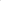 2 часа в неделю — на занятия, направленные на удовлетворение интересов и потребностей обучающихся в творческом и физическом развитии;2 часа в неделю — на занятия, направленные на удовлетворение социальных интересов и потребностей обучающихся.В зависимости от решения педагогического коллектива, интересов и запросов детей  в образовательной организации могут реализовываться различные модели примерного плана внеурочной деятельности. Формы организации внеурочной деятельности школа определяет самостоятельно. Учебный план внеурочной деятельности на текущий учебный год является Приложением к ООП ООО.3.3. Календарный учебный график В соответствии с п.18.3.1.1. ФГОС ООО, календарный учебный график должен определять чередование учебной деятельности (урочной и внеурочной) и плановых перерывов при получении образования для отдыха и иных социальных целей (каникул) по календарным периодам учебного года: даты начала и окончания учебного года; продолжительность учебного года, четвертей (триместров); сроки и продолжительность каникул; сроки проведения промежуточных аттестаций.  Руководствуясь указанными выше требованиями ФГОС ООО, учитывая гигиенические требования к режиму образовательной деятельности, календарный учебный график школы определяет все вышесказанные позиции:Дата начала учебного года – 1 сентября. Дата окончания учебного года – 31 мая. Наименование промежутков учебного года – «четверть». Количество промежутков учебного года (четвертей) – 4. Продолжительность учебного года - 34 недели. Продолжительность каникул: в течение учебного года - не менее 30 календарных дней;  в летний период - не менее 8 недель. Обучение в 5-9 классах ведется в режиме 5-дневной учебной недели. Промежуточная аттестация по учебным предметам за годовой курс в 5-8 классах, проводится в апреле - мае. Государственная итоговая аттестация проводится в сроки, устанавливаемые Министерством Просвещения Российской Федерации.  Календарный учебный график на текущий учебный год является Приложением к ООП ООО. 3.4. Календарный план воспитательной работы Пояснительная записка Календарный план воспитательной работы составляется на текущий учебный год. В нем конкретизируется заявленная в программе воспитания работа применительно к данному учебному году и уровню образования.   Календарный план разрабатывается в соответствии с модулями рабочей программы воспитания: как инвариантными, так и вариативными. Участие школьников во всех делах, событиях, мероприятиях календарного плана основывается на принципах добровольности, взаимодействия обучающихся разных классов и параллелей, совместной со взрослыми посильной ответственности за их планирование, подготовку, проведение и анализ.   Педагогические работники, ответственные за организацию дел, событий, мероприятий календарного плана, назначаются в соответствии с имеющимися в ее штате единицами. Ими могут быть заместитель директора по УВР, педагог-организатор, классный руководитель, педагог дополнительного образования, учитель. Целесообразно привлечение к организации также родителей, социальных партнеров школы и самих школьников. При формировании календарного плана воспитательной работы школа вправе включать в него мероприятия, рекомендованные федеральными и региональными органами исполнительной власти, осуществляющими государственное управление в сфере образования, в том числе из Календаря образовательных событий, приуроченных к государственным и национальным праздникам Российской Федерации, памятным датам и событиям российской истории и культуры, а также перечня всероссийских мероприятий, реализуемых детскими и молодежными общественными объединениями.   Календарный план может корректироваться в течение учебного года в связи с происходящими в работе школы изменениями: организационными, кадровыми, финансовыми и т.п.   Календарный план воспитательной работы на текущий учебный год является Приложением к ООП ООО.3.5. Характеристика условий реализации основной образовательной программы основного общего образования в соответствии с требованиями ФГОС ООО.3.5.1. Общие положения. Требования к условиям реализации программы основного общего образования включают:- общесистемные требования; - требования к материально-техническому, учебно-методическому обеспечению; - требования к психолого-педагогическим, кадровым и финансовым условиям. Общесистемные требования к реализации программы основного общего образования 1.Результатом выполнения требований к условиям реализации программы основного общего образования является создание комфортной развивающей образовательной среды по отношению к обучающимся и педагогическим работникам: обеспечивающей получение качественного основного общего образования, его доступность, открытость и привлекательность для обучающихся, родителей (законных представителей) несовершеннолетних обучающихся и всего общества, воспитание обучающихся;гарантирующей безопасность, охрану и укрепление физического, психического здоровья и социального благополучия обучающихся. 2. В целях обеспечения реализации программы основного общего образования в школе для участников образовательных отношений созданы условия, обеспечивающие возможность:достижения планируемых результатов освоения программы основного общего образования, обучающимися, в том числе обучающимися с ОВЗ; развития личности, ее способностей, удовлетворения образовательных потребностей и интересов, самореализации обучающихся, в том числе одаренных, через организацию урочной и внеурочной деятельности, социальных практик, включая общественно полезную деятельность, профессиональные пробы, практическую подготовку, использование возможностей организаций дополнительного образования, профессиональных образовательных организаций и социальных партнеров в профессионально-производственном окружении; формирования функциональной грамотности обучающихся (способности решать учебные задачи и жизненные проблемные ситуации на основе сформированных предметных, метапредметных и универсальных способов деятельности), включающей овладение ключевыми компетенциями, составляющими основу дальнейшего успешного образования и ориентации в мире профессий; формирования социокультурных и духовно-нравственных ценностей обучающихся, основ их гражданственности, российской гражданской идентичности и социально-профессиональных ориентаций; индивидуализации процесса образования посредством проектирования и реализации индивидуальных учебных планов, обеспечения эффективной самостоятельной работы обучающихся при поддержке педагогических работников; участия обучающихся, родителей (законных представителей) несовершеннолетних обучающихся и педагогических работников в проектировании и развитии программы основного общего образования и условий ее реализации, учитывающих особенности развития и возможности обучающихся; организации сетевого взаимодействия школы и организаций, располагающих ресурсами, необходимыми для реализации программ основного общего образования, которое направлено на обеспечение качества условий образовательной деятельности; включения обучающихся в процессы преобразования внешней социальной среды (города, населенного пункта, муниципального района, субъекта Российской Федерации), формирования у них лидерских качеств, опыта социальной деятельности, реализации социальных проектов и программ, в том числе в качестве волонтеров; формирования у обучающихся опыта самостоятельной образовательной, общественной, проектной, учебно-исследовательской, спортивно-оздоровительной и творческой деятельности; - формирования у обучающихся экологической грамотности, навыков здорового и безопасного для человека и окружающей его среды образа жизни; использования в образовательной деятельности современных образовательных технологий, направленных в том числе на воспитание обучающихся и развитие различных форм наставничества; обновления содержания программы основного общего образования, методик и технологий ее реализации в соответствии с динамикой развития системы образования, запросов обучающихся, родителей (законных представителей) несовершеннолетних обучающихся с учетом национальных и культурных особенностей субъекта Российской Федерации; эффективного использования профессионального и творческого потенциала педагогических и руководящих работников школы, повышения их профессиональной, коммуникативной, информационной и правовой компетентности; эффективного управления образовательной организацией с использованием ИКТ, современных механизмов финансирования реализации программ основного общего образования. При реализации программы основного общего образования каждому обучающемуся, родителям (законным представителям) несовершеннолетнего обучающегося в течение всего периода обучения обеспечен доступ к информационно-образовательной среде в школы. Учебно-методические условия, в том числе условия информационного обеспечения Условия информационного обеспечения реализации программы основного общего образования обеспечены современной информационно-образовательной средой. Информационно-образовательная среда школы включает комплекс информационных образовательных ресурсов, в том числе цифровые образовательные ресурсы, совокупность технологических средств ИКТ: компьютеры, иное ИКТ-оборудование, коммуникационные каналы, систему современных педагогических технологий, обеспечивающих обучение в современной информационно-образовательной среде. Информационно-образовательная среда школы должна обеспечивать: возможность использования участниками образовательного процесса ресурсов и сервисов цифровой образовательной среды; безопасный доступ к верифицированным образовательным ресурсам цифровой образовательной среды; информационно-методическую поддержку образовательной деятельности; информационное сопровождение проектирования обучающимися планов продолжения образования и будущего профессионального самоопределения; планирование образовательной деятельности и ее ресурсного обеспечения; мониторинг и фиксацию хода и результатов образовательной деятельности; мониторинг здоровья обучающихся; современные процедуры создания, поиска, сбора, анализа, обработки, хранения и представления информации; дистанционное взаимодействие всех участников образовательных отношений (обучающихся, родителей (законных представителей) несовершеннолетних обучающихся, педагогических работников, органов управления в сфере образования, общественности), в том числе в рамках дистанционного образования с соблюдением законодательства Российской Федерации дистанционное взаимодействие образовательной организации с другими организациями, осуществляющими образовательную деятельность, и иными заинтересованными организациями в сфере культуры, здравоохранения, спорта, досуга, занятости населения и обеспечения безопасности жизнедеятельности.   Эффективное использование информационно-образовательной среды предполагает компетентность работников школы в решении профессиональных задач с применением ИКТ, наличие служб поддержки применения ИКТ. Обеспечение поддержки применения ИКТ организуется учредителем.    Учебно-методическое и информационное обеспечение реализации программы основного общего образования, в том числе адаптированной, включает характеристики оснащения библиотеки, учебных кабинетов, административных помещений, сервера и официального сайта Организации, внутренней (локальной) сети, внешней (в том числе глобальной) сети и направлено на обеспечение широкого, постоянного и устойчивого доступа для всех участников образовательных отношений к любой информации, связанной с реализацией программы основного общего образования, достижением планируемых результатов, организацией образовательной деятельности и условиями ее осуществления.  Школа предоставляет не менее одного учебника из федерального перечня учебников, допущенных к использованию при реализации имеющих государственную аккредитацию образовательных программ, учебного пособия в печатной форме, выпущенного организациями, входящими в перечень организаций, осуществляющих выпуск учебных пособий, которые допускаются к использованию при реализации имеющих государственную аккредитацию образовательных программ начального общего, основного общего, среднего общего образования, необходимого для освоения программы основного общего образования, на каждого обучающегося по каждому учебному предмету, курсу, модулю, входящему как в обязательную часть указанной программы, так и в часть программы, формируемую участниками образовательных отношений. Дополнительно школа может предоставлять (по возможности) учебные пособия в электронной форме, выпущенные организациями, входящими в перечень организаций, осуществляющих выпуск учебных пособий, которые допускаются к использованию при реализации имеющих государственную аккредитацию образовательных программ начального общего, основного общего, среднего общего образования, необходимого для освоения программы основного общего образования на каждого обучающегося по каждому учебному предмету, учебному курсу (в том числе внеурочной деятельности), учебному модулю, входящему как в обязательную часть основной образовательной программы, так и в часть программы, формируемую участниками образовательных отношений.   Всем обучающимся обеспечен доступ к печатным и электронным образовательным ресурсам (далее - ЭОР), в том числе к ЭОР, размещенным в федеральных и региональных базах данных ЭОР. Библиотека школы укомплектована печатными образовательными ресурсами и имеет фонд дополнительной литературы. Фонд дополнительной литературы включает детскую художественную и научно-популярную литературу, справочно-библиографические и периодические издания, сопровождающие реализацию программы основного общего образования. Информационно-образовательная среда школы обеспечивает: доступ к учебным планам, рабочим программам учебных предметов, учебных курсов (в том числе внеурочной деятельности), учебных модулей, учебным изданиям и образовательным ресурсам, указанным в рабочих программах учебных предметов, учебных курсов (в том числе внеурочной деятельности), учебных модулей, информации о ходе образовательного процесса, результатах промежуточной и государственной итоговой аттестации обучающихся; доступ к информации о расписании проведения учебных занятий, процедурах и критериях оценки результатов обучения; возможность использования современных ИКТ в реализации программы основного общего образования, в том числе использование имеющихся средств обучения и воспитания в электронном виде, электронных образовательных и информационных ресурсов, средств определения уровня знаний и оценки компетенций, а также иных объектов, необходимых для организации образовательной деятельности с применением электронного обучения, дистанционных образовательных технологий, объективного оценивания знаний, умений, навыков и достижений обучающихся.   Доступ к информационным ресурсам информационно-образовательной среды школы обеспечивается в том числе посредством сети Интернет.  В случае реализации программы основного общего образования с применением электронного обучения, дистанционных образовательных технологий каждый обучающийся в течение всего периода обучения обеспечен индивидуальным авторизированным доступом к совокупности информационных и электронных образовательных ресурсов, информационных технологий, соответствующих технологических средств, обеспечивающих освоение обучающимися образовательных программ основного общего образования в полном объеме независимо от их мест нахождения, в которой имеется доступ к сети Интернет как на территории школы, так и за ее пределами (далее - электронная информационно-образовательная среда). Реализация программы основного общего образования с применением электронного обучения, дистанционных образовательных технологий осуществляется в соответствии с Гигиеническими нормативами и Санитарно-эпидемиологическими требованиями. Электронная информационно-образовательная среда школы обеспечивает: доступ к учебным планам, рабочим программам учебных предметов, учебных курсов (в том числе внеурочной деятельности), учебных модулей, электронным учебным изданиям и электронным образовательным ресурсам, указанным в рабочих программах учебных предметов, учебных курсов (в том числе внеурочной деятельности), учебных модулей посредством сети Интернет; формирование и хранение электронного портфолио обучающегося, в том числе выполненных им работ и результатов выполнения работ; фиксацию и хранение информации о ходе образовательного процесса, результатов промежуточной аттестации и результатов освоения программы основного общего образования; проведение учебных занятий, процедуры оценки результатов обучения, реализация которых предусмотрена с применением электронного обучения, дистанционных образовательных технологий; взаимодействие между участниками образовательного процесса, в том числе посредством сети Интернет. Функционирование электронной информационно-образовательной среды обеспечивается соответствующими средствами ИКТ и квалификацией работников, ее использующих и поддерживающих. Функционирование электронной информационно-образовательной среды соответствует законодательству Российской Федерации.  Условия использования электронной информационно-образовательной среды обеспечивает безопасность хранения информации об участниках образовательных отношений, безопасность цифровых образовательных ресурсов, используемых Организацией при реализации программ основного общего образования, безопасность организации образовательной деятельности в соответствии с Гигиеническими нормативами и Санитарно-эпидемиологическими требованиями. Условия для функционирования электронной информационно-образовательной среды могут быть обеспечены ресурсами иных организаций.  При реализации программы основного общего образования с использованием сетевой формы требования к реализации указанной программы должны обеспечиваться совокупностью ресурсов материально-технического и учебно-методического обеспечения, предоставляемого организациями, участвующими в реализации программы основного общего образования с использованием сетевой формы. Особым направлением сотрудничества является взаимодействие с родителями и общественными организациями. 3.5.2. Описание кадровых условий реализации основной образовательной программы основного общего образования Реализация программы основного общего образования обеспечивается педагогическими работниками школы, а также лицами, привлекаемыми к ее реализации с использованием ресурсов нескольких организаций, осуществляющих образовательную деятельность, а также при необходимости с использованием ресурсов иных организаций. В реализации образовательных программ и (или) отдельных учебных предметов, курсов, модулей, практики, иных компонентов, предусмотренных образовательными программами (в том числе различных вида, уровня и (или) направленности), с использованием сетевой формы реализации образовательных программ наряду с организациями, осуществляющими образовательную деятельность, также участвуют иные организации, обладающие ресурсами, необходимыми для осуществления образовательной деятельности по соответствующей образовательной программе. Для реализации ООП ООО школа на 100% укомплектована квалифицированными кадрами. Квалификация педагогических работников отвечает квалификационным требованиям, указанным в квалификационных справочниках, и (или) профессиональных стандартах. Уровень квалификации работников школы по всем занимаемым должностям соответствует квалификационным характеристикам по соответствующей должности, а также первой и высшей квалификационных категорий. Аттестация педагогических работников в соответствии с Федеральным законом «Об образовании в Российской Федерации» (ст. 49) проводится в целях подтверждения их соответствия занимаемым должностям на основе оценки их профессиональной деятельности, с учетом желания педагогических работников в целях установления квалификационной категории. Проведение аттестации педагогических работников в целях подтверждения их соответствия занимаемым должностям осуществляться не реже одного раза в пять лет на основе оценки их профессиональной деятельности аттестационными комиссиями.Профессиональный образовательный ценз педагогов   способствует совершенствованию образовательного процесса, повышению квалификационного уровня   педагогов. 100% учителей имеют высшее профессиональное образование в соответствии с профилем преподаваемых предметов и занимаемой должности.Школа укомплектована вспомогательным персоналом, обеспечивающим создание и сохранение условий материально-технических и информационно-методических условий реализации основной образовательной программы. Профессиональное развитие и повышение квалификации педагогических работников Педагогические работники, привлекаемые к реализации программы основного общего образования, получают дополнительное профессиональное образование по программам повышения квалификации. Приоритетным направлением является обучение педагогов по вопросам реализации обновленного ФГОС ООО (обучено 100% педагогов), овладение современными педагогическими технологиями, включая ИКТ. Большинство педагогов прошли курсы повышения квалификации на базе ПОИПКРО.  Используются следующие формы повышения квалификации: участие в конференциях, обучающих семинарах и вебинарах, и мастер-классах по отдельным направлениям реализации основной образовательной программы, дистанционное образование, участие в различных педагогических проектах, создание и публикация методических материалов. Одним из важнейших механизмов обеспечения необходимого квалификационного уровня педагогических работников, участвующих в разработке и реализации основной образовательной программы основного общего образования, является система методической работы, обеспечивающая сопровождение деятельности педагогов на всех этапах реализации требований ФГОС ООО. Актуальные вопросы реализации программы основного общего образования рассматриваются школьных метод объединениях, а также методическими объединениями в сфере общего образования, действующими на муниципальном и региональном уровнях. Одним из условий готовности образовательного учреждения к введению ФГОС ООО является создание системы методической работы, обеспечивающей сопровождение деятельности педагогов на всех этапах реализации требований Стандарта. В школе ежегодно составляется план методической работы, в котором конкретизируются приоритетные направления развития, темы и формы методической работы педагогов. 3.5.3. Описание психолого-педагогических условий реализации основной образовательной программы основного общего образования Психолого-педагогические условия, созданные в школе, обеспечивают исполнение требований федеральных государственных образовательных стандартов основного общего образования к психолого-педагогическим условиям реализации основной образовательной программы основного общего образования, в частности: обеспечивает преемственность содержания и форм организации образовательной деятельности при реализации образовательных программ начального образования, основного общего и среднего общего образования; способствует социально-психологической адаптации обучающихся к условиям школы с учетом специфики их возрастного психофизиологического развития, включая особенности адаптации к социальной среде; формирование и развитие психолого-педагогической компетентности работников и родителей (законных представителей) несовершеннолетних обучающихся; профилактику формирования у обучающихся девиантных форм поведения, агрессии и повышенной тревожности. Психолого-педагогическое сопровождение образовательной деятельности осуществляет педагог-психолог, задача которого: формирование и развитие психолого-педагогической компетентности; сохранение и укрепление психологического благополучия и психического здоровья обучающихся; поддержка и сопровождение детско-родительских отношений; формирование ценности здоровья и безопасного образа жизни; дифференциация и индивидуализация обучения и воспитания с учетом особенностей когнитивного и эмоционального развития обучающихся; мониторинг возможностей и способностей обучающихся, выявление, поддержка и сопровождение одаренных детей, обучающихся с ОВЗ; создание условий для последующего профессионального самоопределения; формирование коммуникативных навыков в разновозрастной среде и среде сверстников; поддержка детских объединений, ученического самоуправления; формирование психологической культуры поведения в информационной среде;  развитие психологической культуры в области использования ИКТ. Педагог-психолог осуществляет индивидуальное психолого-педагогическое сопровождение всех участников образовательных отношений, в том числе: обучающихся, испытывающих трудности в освоении программы основного общего образования, развитии и социальной адаптации; обучающихся, проявляющих индивидуальные способности, и одаренных; - обучающихся с ОВЗ; педагогических, учебно-вспомогательных и иных работников, обеспечивающих реализацию программы основного общего образования; родителей (законных представителей) несовершеннолетних обучающихся. Педагогами разрабатываются Программы коррекционной работы для оказания комплексной психолого-социально-педагогической помощи и поддержки обучающимся с ограниченными возможностями здоровья при освоении ООП ООО. В рамках этой программы деятельность осуществляется по следующим направлениям: Таким образом, основными формами деятельности педагога-психолога по сохранению психологического здоровья учащихся являются: -психологические обследования обучающихся; -индивидуальные и групповые консультации; -индивидуальные и групповые психокоррекционные занятия для обучающихся; -релаксационные сеансы по снятию психоэмоционального напряжения, стрессов; -семейное консультирование по проблемам. 3.5.4. Финансово-экономические условия реализации образовательной программы основного общего образования Финансовые условия реализации программы основного общего образования, в том числе адаптированной, обеспечивают: соблюдение в полном объеме государственных гарантий по получению гражданами общедоступного и бесплатного основного общего образования; возможность реализации всех требований и условий, предусмотренных ФГОС; покрытие затрат на реализацию всех частей программы основного общего образования. Финансовое обеспечение реализации образовательной программы основного общего образования опирается на исполнение расходных обязательств, обеспечивающих государственные гарантии прав на получение общедоступного и бесплатного основного общего образования. Объем действующих расходных обязательств отражается в Муниципальном задании образовательной организации.  Муниципальное задание устанавливает показатели, характеризующие качество и (или) объем (содержание) муниципальной услуги (работы), а также порядок ее оказания (выполнения). Финансовое обеспечение реализации образовательной программы основного общего образования автономного учреждения осуществляется исходя из расходных обязательств на основе Муниципального задания по оказанию муниципальных образовательных услуг. Обеспечение государственных гарантий реализации прав на получение общедоступного и бесплатного основного общего образования осуществляется в соответствии с нормативами, определяемыми органами государственной власти субъектов Российской Федерации.  Норматив затрат на реализацию образовательной программы основного общего образования – гарантированный минимально допустимый объем финансовых средств в год в расчете на одного обучающегося, необходимый для реализации образовательной программы основного общего образования, включая: ‒ расходы на оплату труда работников, реализующих образовательную программу основного общего образования; ‒ расходы на приобретение учебников и учебных пособий, средств обучения, наглядных пособий; ‒ прочие расходы (за исключением расходов на содержание зданий и оплату коммунальных услуг, осуществляемых из местных бюджетов). Нормативные затраты на оказание муниципальной услуги в сфере образования определяются по каждому виду и направленности образовательных программ, с учетом форм обучения, типа образовательной организации, сетевой формы реализации образовательных программ, образовательных технологий, специальных условий получения образования обучающимися с ограниченными возможностями здоровья, обеспечения дополнительного профессионального образования педагогическим работникам, обеспечения безопасных условий обучения и воспитания, охраны здоровья обучающихся, а также с учетом иных предусмотренных законодательством особенностей организации и осуществления образовательной деятельности (для различных категорий обучающихся), за исключением образовательной деятельности, осуществляемой в соответствии с образовательными стандартами, в расчете на одного обучающегося, если иное не установлено законодательством. Органы местного самоуправления вправе осуществлять за счет средств местных бюджетов финансовое обеспечение предоставления основного общего образования муниципальными общеобразовательными организациями в части расходов на оплату труда работников, реализующих образовательную программу основного общего образования, расходов на приобретение учебников и учебных пособий, средств обучения, игр, игрушек сверх норматива финансового обеспечения, определенного субъектом Российской Федерации. Реализация подхода нормативного финансирования в расчете на одного обучающегося осуществляется на трех следующих уровнях: межбюджетные отношения (бюджет субъекта Российской Федерации – местный бюджет); внутрибюджетные отношения (местный бюджет – муниципальная общеобразовательная организация); общеобразовательная организация. Порядок определения и доведения до общеобразовательных организаций бюджетных ассигнований, рассчитанных с использованием нормативов бюджетного финансирования в расчете на одного обучающегося, должен обеспечить нормативно-правовое регулирование на региональном уровне следующих положений: сохранение уровня финансирования по статьям расходов, включенным в величину норматива затрат на реализацию образовательной программы основного общего образования (заработная плата с начислениями, прочие текущие расходы на обеспечение материальных затрат, непосредственно связанных с учебной деятельностью общеобразовательных организаций); - возможность использования нормативов не только на уровне межбюджетных отношений (бюджет субъекта Российской Федерации – местный бюджет), но и на уровне внутрибюджетных  отношений (местный бюджет – общеобразовательная организация) и общеобразовательной организации.  Школа самостоятельно принимает решение в части направления и расходования средств муниципального задания. Нормативные затраты на оказание муниципальных услуг включают в себя затраты на оплату труда педагогических работников с учетом обеспечения уровня средней заработной платы педагогических работников за выполняемую ими учебную (преподавательскую) работу и другую работу, определяемого в соответствии с Указами Президента Российской Федерации, нормативно-правовыми актами Правительства Российской Федерации, органов государственной власти субъектов Российской Федерации, органов местного самоуправления. Расходы на оплату труда педагогических работников муниципальных общеобразовательных организаций, включаемые органами государственной власти субъектов Российской Федерации в нормативы финансового обеспечения, не могут быть ниже уровня, соответствующего средней заработной плате в соответствующем субъекте Российской Федерации, на территории которого расположены общеобразовательные организации. В связи с требованиями ФГОС ООО при расчете регионального норматива учитываются затраты рабочего времени педагогических работников образовательных организаций на урочную и внеурочную деятельность. Формирование фонда оплаты труда осуществляется в пределах объема средств образовательной организации на текущий финансовый год, установленного в соответствии с нормативами финансового обеспечения, определенными органами государственной власти субъекта Российской Федерации, количеством обучающихся, соответствующими поправочными коэффициентами (при их наличии) и локальным нормативным актом образовательной организации, устанавливающим «Положение об оплате труда работников образовательной организации». Размеры, порядок и условия осуществления стимулирующих выплат определяются локальным нормативным актом школы. В локальном нормативном акте о стимулирующих выплатах определены критерии и показатели результативности и качества деятельности и результатов, разработанные в соответствии с требованиями ФГОС к результатам освоения образовательной программы основного общего образования. В распределении стимулирующей части фонда оплаты труда учитывается мнение коллегиальных органов управления, выборного органа первичной профсоюзной организации. При реализации основной образовательной программы с привлечением ресурсов иных организаций на условиях сетевого взаимодействия действует механизм финансового обеспечения образовательной организацией и организациями дополнительного образования детей, а также другими социальными партнерами, организующими внеурочную деятельность обучающихся, и отражает его в своих локальных нормативных актах. Взаимодействие осуществляется: ‒ на основе соглашений и договоров о сетевой форме реализации образовательных программ на проведение занятий в рамках кружков, секций, клубов и др. по различным направлениям внеурочной деятельности на базе образовательной организации (организации дополнительного образования, клуба, спортивного комплекса и др.); ‒ за счет выделения ставок педагогов дополнительного образования, которые обеспечивают реализацию для обучающихся образовательной организации широкого спектра программ внеурочной деятельности. Календарный учебный график реализации образовательной программы, примерные условия образовательной деятельности, включая примерные расчеты нормативных затрат оказания государственных услуг по реализации образовательной программы в соответствии с Федеральным законом № 273-ФЗ «Об образовании в Российской Федерации» (ст. 2, п. 10). Примерный расчет нормативных затрат оказания государственных услуг по реализации образовательной программы основного общего образования соответствует нормативным затратам, определенным Приказом Министерства просвещения Российской Федерации от 20 ноября 2018 г. № 235 «Об утверждении общих требований к определению нормативных затрат на оказание государственных (муниципальных) услуг в сфере дошкольного, начального общего, основного общего, среднего общего, среднего профессионального образования, дополнительного образования детей и взрослых, дополнительного профессионального образования для лиц, имеющих или получающих среднее профессиональное образование, профессионального обучения, применяемых при расчете объема субсидии на финансовое обеспечение выполнения государственного (муниципального) задания на оказание государственных (муниципальных) услуг (выполнение работ) государственным (муниципальным) учреждением» (зарегистрирован Министерством юстиции Российской Федерации 11 декабря 2018 г., регистрационный № 52960) Примерный расчет нормативных затрат оказания государственных услуг по реализации образовательной программы основного общего образования определяет нормативные затраты субъекта Российской Федерации (муниципального образования), связанные с оказанием государственными (муниципальными) организациями, осуществляющими образовательную деятельность, государственных услуг по реализации образовательных программ в соответствии с Федеральным законом «Об образовании в Российской Федерации» (ст. 2, п. 10). Финансовое обеспечение оказания государственных услуг осуществляется в пределах бюджетных ассигнований, предусмотренных организации на очередной финансовый год. 3.5.5. Материально-техническое и учебно-методическое обеспечение программы основного общего образования Информационно-образовательная среда Информационно-образовательная среда школы включает комплекс информационных образовательных ресурсов, в том числе цифровые образовательные ресурсы, совокупность технологических средств ИКТ: компьютеры, иное ИКТ-оборудование, коммуникационные каналы, систему современных педагогических технологий, обеспечивающих обучение в современной информационно-образовательной среде. Информационно-образовательная среда обеспечивает: возможность использования участниками образовательного процесса ресурсов и сервисов цифровой образовательной среды; безопасный доступ к верифицированным образовательным ресурсам цифровой образовательной среды; информационно-методическую поддержку образовательной деятельности; информационное сопровождение проектирования обучающимися планов продолжения образования и будущего профессионального самоопределения; планирование образовательной деятельности и ее ресурсного обеспечения; мониторинг и фиксацию хода и результатов образовательной деятельности; мониторинг здоровья обучающихся; современные процедуры создания, поиска, сбора, анализа, обработки, хранения и представления информации; дистанционное взаимодействие всех участников образовательных отношений (обучающихся, родителей (законных представителей) несовершеннолетних обучающихся, педагогических работников, органов управления в сфере образования, общественности), в том числе в рамках дистанционного образования с соблюдением законодательства Российской Федерации. Информационно-образовательная среда (ИОС) является открытой педагогической системой, сформированной на основе разнообразных информационных образовательных ресурсов, современных информационно-телекоммуникационных средств и педагогических технологий, гарантирующих безопасность и охрану здоровья участников образовательного процесса, обеспечивающих достижение целей основного общего образования, его высокое качество, личностное развитие обучающихся. Основными компонентами ИОС школы являются: учебно-методические комплекты по всем учебным предметам на государственном языке Российской Федерации (языке реализации основной образовательной программы основного общего образования), из расчета не менее одного учебника по учебному предмету обязательной части учебного плана на одного обучающегося; фонд дополнительной литературы (художественная и научно-популярная литература, справочно-библиографические и периодические издания); учебно-наглядные пособия (средства натурного фонда, модели, печатные, экраннозвуковые средства, мультимедийные средства); информационно-образовательные ресурсы Интернета; информационно-телекоммуникационная инфраструктура; технические 	средства, 	обеспечивающие 	функционирование 	информационно образовательной среды; 	программные 	инструменты, 	обеспечивающие 	функционирование 	информационно-образовательной среды; служба технической поддержки функционирования информационно-образовательной среды. ИОС школы предоставляет для участников образовательного процесса возможность: достижения обучающимися планируемых результатов освоения ООП ООО, в том числе для обучающихся с ограниченными возможностями здоровья (ОВЗ); развития личности, удовлетворения познавательных интересов, самореализации обучающихся, в том числе одаренных и талантливых, через организацию учебной и внеурочной деятельности, социальных практик, включая общественно-полезную деятельность, профессиональной пробы, практическую подготовку, систему кружков, клубов, секций, студий с использованием возможностей организаций дополнительного образования, культуры и спорта, профессиональных образовательных организаций и социальных партнеров в профессионально производственном окружении; формирования функциональной грамотности обучающихся, включающей овладение ключевыми компетенциями, составляющими основу дальнейшего успешного образования и ориентации в мире профессий; формирования социокультурных и духовно-нравственных ценностей обучающихся, основ их гражданственности, российской гражданской идентичности и социально-профессиональных ориентаций; индивидуализации процесса образования посредством проектирования и реализации индивидуальных образовательных планов обучающихся, обеспечения их эффективной самостоятельной работы при поддержке педагогических работников; включения обучающихся в процесс преобразования социальной среды населенного пункта, формирования у них лидерских качеств, опыта социальной деятельности, реализации социальных проектов и программ, в том числе в качестве волонтеров; формирования у обучающихся опыта самостоятельной образовательной и общественной деятельности; формирования у обучающихся экологической грамотности, навыков здорового и безопасного для человека и окружающей его среды образа жизни; использования в образовательной деятельности современных образовательных технологий, направленных в том числе на воспитание обучающихся;  обновления содержания программы основного общего образования, методик и технологий ее реализации в соответствии с динамикой развития системы образования, запросов обучающихся и их родителей (законных представителей) с учетом особенностей развития субъекта Российской Федерации;  эффективного использования профессионального и творческого потенциала педагогических и руководящих работников организации, повышения их профессиональной, коммуникативной, информационной и правовой компетентности;  эффективного управления организацией с использованием ИКТ, современных механизмов финансирования.  Материально-технические условия реализации основной образовательной программы основного общего образования. Материально-технические условия реализации программы основного общего образования, в том числе адаптированной, должны обеспечивать: 1) возможность достижения обучающимися результатов освоения программы основного общего образования, требования к которым установлены ФГОС; 2) соблюдение: гигиенических нормативов и Санитарно-эпидемиологических требований; социально-бытовых условий для обучающихся, включающих организацию питьевого режима и наличие оборудованных помещений для организации питания; социально-бытовых условий для педагогических работников, в том числе оборудованных рабочих мест, помещений для отдыха и самоподготовки педагогических работников; требований пожарной безопасности и электробезопасности; -требований охраны труда; сроков и объемов текущего и капитального ремонта зданий и сооружений, благоустройства территории; 3) возможность для беспрепятственного доступа обучающихся с ОВЗ к объектам инфраструктуры школы. Материально-технические условия реализации основной образовательной программы основного общего образования обеспечивают возможность достижения обучающимися установленных Стандартом требований к результатам освоения ООП ООО.                                           Материально-техническая база школы достаточна для осуществления образовательного процесса в соответствии с реализуемыми основными общеобразовательными программами. Необходимый уровень информационно-технического обеспечения поддерживается за счет бюджетного финансирования, соответствует требованиям ФГОС ООО. Учебные помещения в достаточном количестве оснащены мебелью. Но в 3-х кабинетах не хватает мебели, соответствующей возрастным особенностям обучающихся (учебные столы и стулья регулируются в соответствии с ростом обучающихся). Учебная мебель промаркирована в соответствии санитарно-гигиеническими требованиями. В кабинетах выделены зона рабочего места учителя, зона учебных занятий, информационно-методическая зона. Для обеспечения жизнедеятельности в рамках реализации ООП ООО  в школе оборудованы: столовая с двумя обеденными залами и пищеблоком, гардероб, санузлы, места личной гигиены. Материально-техническое оснащение образовательной деятельности обеспечивает возможность: реализации индивидуальных учебных планов обучающихся, осуществления их самостоятельной образовательной деятельности; включения обучающихся в проектную и учебно-исследовательскую деятельность, проведения наблюдений и экспериментов, в том числе с использованием: учебного лабораторного оборудования; цифрового (электронного) и традиционного измерения, включая определение местонахождения; виртуальных лабораторий, вещественных и виртуально-наглядных моделей и коллекций основных математических и естественнонаучных объектов и явлений; художественного творчества с использованием ручных, электрических и ИКТ-инструментов и таких материалов, как бумага, ткань, нити для вязания и ткачества, пластик, различные краски, глина, дерево, реализации художественно-оформительских и издательских проектов; создания материальных и информационных объектов с использованием ручных и электроинструментов, применяемых в избранных для изучения распространенных технологиях (индустриальных, сельскохозяйственных, технологиях ведения дома, информационных и коммуникационных технологиях), и таких материалов, как дерево, пластик, металл, бумага, ткань, глина; формирования личного опыта применения универсальных учебных действий в экологически ориентированной социальной деятельности, развитие экологического мышления и экологической культуры; проектирования и конструирования, в том числе моделей с цифровым управлением и обратной связью, с использованием конструкторов; управления объектами; программирования; наблюдений, наглядного представления и анализа данных; использования цифровых планов и карт, спутниковых изображений; физического развития, систематических занятий физической культурой и спортом, участия в физкультурно-спортивных и оздоровительных мероприятиях; занятий по изучению правил дорожного движения с использованием игр, оборудования, а также компьютерных технологий; размещения продуктов познавательной, учебно-исследовательской и проектной деятельности обучающихся в информационно-образовательной среде; проектирования и организации своей индивидуальной и групповой деятельности, организации своего времени с использованием ИКТ; планирования учебной деятельности, фиксирования ее реализации в целом и отдельных этапов (выступлений, дискуссий, экспериментов); обеспечения доступа информационным ресурсам Интернет (через выделенный канал со скоростью подключения более 2 Мбит/сек., учебной и художественной литературе, коллекциям медиаресурсов на электронных носителях, к множительной технике для тиражирования учебных и методических тексто-графических и аудио-видеоматериалов, результатов творческой, научно-исследовательской и проектной деятельности учащихся; планирования учебной деятельности, фиксации ее динамики, промежуточных и итоговых результатов; проведения массовых мероприятий, собраний, представлений; досуга и общения обучающихся с возможностью для массового просмотра кино- и видеоматериалов, организации сценической работы, театрализованных представлений, обеспеченных озвучиванием, освещением и мультимедиа сопровождением; выпуска школьных печатных изданийорганизации качественного горячего питания и отдыха обучающихся. Оценка материально-технических условий реализации ООП ООО Функционируют: системы теплоснабжения, электроснабжения, водоснабжения и водоотведения. Оборудование учебных кабинетов соответствует требованиям и позволяет реализовывать ООП ООО. Комплект технического оснащения и оборудования всех предметных областей  и  внеурочной деятельности Кабинеты по предметным областям «Русский язык и литература», «Иностранные языки», «Общественно-научные предметы», «Технология» оснащены комплектами наглядных пособий, карт, учебных макетов, специального оборудования, обеспечивающих развитие компетенций в соответствии с программой основного общего образования. Кабинеты естественнонаучного цикла, в том числе кабинеты физики, химии, биологии, оборудованы комплектами специального лабораторного оборудования, обеспечивающего проведение лабораторных работ и опытно-экспериментальной деятельности в соответствии с программой основного общего образования. I. Целевой раздел основной образовательной программы основного общего образования 4 1.1. Пояснительная записка 4 1.1.1. Цели реализации основной образовательной программы основного общего образования 4 1.1.2. Принципы формирования и механизмы реализации ООП ООО 5 1.1.3. Общая характеристика ООП ООО 1.2. Планируемые результаты освоения обучающимися ООП ООО 7 1.3. Система оценки достижения планируемых результатов освоения ООП 1.3.1. Общие положения 7 1.3.2. Особенности оценки метапредметных и предметных результатов 8 1.3.3. Организация и содержание оценочных процедур 9 II. Содержательный раздел основной образовательной программы основного общего образования 11 2.1. Рабочие программы учебных предметов, учебных курсов (в том числе внеурочной деятельности), учебных модулей 17 2.1.1. Русский язык 17 2.1.2. Литература 23 2.1.3. Родной язык (русский) 25 2.1.4. Родная литература (русская) 37 2.1.5. Иностранный язык (английский) 43 2.1.6. Второй иностранный язык (немецкий) 51 2.1.7. Всеобщая история. История России 61 2.1.8. Обществознание 62 2.1.9. География 69 2.1.10. Математика 75 2.1.11. Информатика 80 2.1.12. Физика 92 2.1.13. Биология 104 2.1.14. Химия 113 2.1.15. Основы духовно-нравственной культуры народов России  121 2.1.16. Изобразительное искусство 125 2.1.17. Музыка 134 2.1.18. Технология 143 2.1.19. Физическая культура 145 2.1.20. Основы безопасности жизнедеятельности 2.2. Программа формирования универсальных учебных действий у обучающихся 164 2.2.1. Целевой раздел 164 2.2.2. Содержательный раздел 165 2.2.3. Организационный раздел 167 2.3. Программа воспитания 172 2.3.1. Пояснительная записка 174 2.3.2. Особенности организуемого в гимназии воспитательного процесса 180 2.3.3. Цель и задачи воспитания 182 2.3.4. Виды, формы и содержание деятельности 184 2.3.5. Основные направления самоанализа воспитательной работы 187 2.4. Программа коррекционной работы 190 2.4.1. Цели, задачи и принципы построения программы коррекционной работы 191 2.4.2. Перечень и содержание направлений работы 193 2.4.3. Механизмы реализации программы 194 2.4.4. Требования к условиям реализации программы  410 2.4.5. Планируемые результаты коррекционной работы 413 III. Организационный раздел основной образовательной программы основного общего образования 430 3.1. Учебный план программы ООО 430 3.2. План внеурочной деятельности 434 3.2.1. Пояснительная записка 3.2.2. Основные направления внеурочной деятельности 3.3. Календарный учебный график 435 3.3.1. Календарный учебный график 3.3.2. План внеурочной деятельности 3.4. Календарный план воспитательной работы 435 3.5. Характеристика условий реализации основной образовательной программы основного общего образования в соответствии с требованиями ФГОС ООО 436 3.5.1. Описание кадровых условий реализации ООП ООО 457 3.5.2. Описание психолого-педагогических условий реализации ООП ООО 3.5.3. Финансово-экономические условия реализации ООП ООО Приложения  480 МероприятиеВоспитательный потенциалПроектная деятельностьСамостоятельная работа по поиску новых знаний, углубление имеющихся, стимулирование познавательных процессов, развитие творчества, самодисциплины.Тематические урокиПовышение познавательной активности. Воспитание таких качеств личности, как: патриотизм, нравственная культура, уважение к себе и окружающим, толерантность и т.д.Декада наукПовышение интереса к предметам. Развитие умений и навыков, УУД.Уроки в нетрадиционной форме: деловые игры, викторины, конкурсы, путешествия и т.д.Повышение интереса к изучаемому предмету. Развитие коммуникативных навыков работы в команде. Воспитание качеств коллективизма, взаимопомощи, сотрудничества и т.д.№Мероприятия 1Тематические вечера, игры, соревнования, конкурсы, викторины2Практические занятия по правилам дорожного движения3Тематические беседы и классные часы, инструктажи4Участие в различных конкурсах, в т.ч. дистанционно5Внеклассные мероприятия с учащимися по основам безопасного поведения на улицах и дорогах, соблюдению правил дорожного движения6Изготовление памяток по безопасному поведению на дорогах, по правилам перевозки пассажиров7Встречи с сотрудниками ГИБДД№Мероприятия 1Тематические вечера, игры, соревнования, конкурсы, викторины, классные часы, инструктажи2Практические занятия по пожарной безопасности. «Пожарные эвакуации»3Встречи с сотрудниками МЧС4Экскурсии в пожарную часть5Участие в творческих конкурсах, посвящённых данной теме№Мероприятия 1Беседы об опасности экстремистских организаций; мерах ответственности родителей и учащихся за правонарушения экстремистской направленности2Классные часы и мероприятия в День солидарности в борьбе с терроризмом, тематические классные часы «Ложное сообщение о террористической угрозе», «Административная и уголовная ответственность за экстремизм и терроризм» и т.д.3Конкурсы рисунков и плакатов, выставки4Практические занятия, экстренные эвакуации, инструктажи5Просмотр фильмов и видеороликов с последующим обсуждением.6Встречи с сотрудниками правоохранительных органов.№Мероприятия 1Тематические классные часы по правовому воспитанию и профилактике коррупции2Всероссийский урок безопасности школьников в сети Интернет3Конкурсы, игры, викторины, интерактивные занятия4Профилактические беседы 5Встречи с сотрудниками правоохранительных органов6Просмотр видеороликов с последующим обсуждениемМероприятие Форма проведения Сроки и регулярность проведения Наблюдение динамики освоения ребенком учебной деятельности (ООП ООО) индивидуальная или групповая регулярно в течение учебного года по учебным четвертям оказание индивидуально ориентированной коррекционной помощи индивидуальная и (или) в подгруппах по 2-3 человека регулярно в течение учебного года, а также согласно АОП Экспертно-методическая деятельность Индивидуальная в течение учебного года (в случае необходимости) Консультативная работа Индивидуальная в течение учебного года (в случае необходимости) Предметные области Учебные предметы Русский язык и литература Русский язык Литература Иностранные языки Иностранный язык (английский) Математика и информатика МатематикаАлгебраГеометрия Вероятность и статистикаИнформатика Общественно-научные предметы История Обществознание География Естественнонаучные предметы Физика Химия Биология Искусство Изобразительное искусство Музыка ОДНКНРОсновы духовно-нравственной культуры народов РоссииТехнология Технология Физическая культура и основы безопасности жизнедеятельности Физическая культура Основы безопасности жизнедеятельности Уровни психолого-педагогического сопровождения Формы психолого-педагогического сопровождения Основные направления психолого- педагогического  сопровождения Индивидуальное  Консультирование  Обеспечение осознанного и ответственного выбора дальнейшей профессиональной сферы деятельности.  Сохранение и укрепление психологического здоровья.  Формирование коммуникативных навыков в разновозрастной среде и среде сверстников.  Выявление и поддержка детей с особыми образовательными потребностями.  Психолого-педагогическая поддержка участников олимпиадного движения.  Групповое  (по запросу классного руководителя)  Развивающая работа  Формирование ценности здоровья и безопасного образа жизни.  Формирование коммуникативных навыков в разновозрастной среде и среде сверстников.  Выявление и поддержка детей с особыми образовательными потребностями.  На уровне класса (по запросу классного руководителя)  Профилактика  Поддержка детских объединений и ученического самоуправления.  Формирование ценности здоровья и безопасного образа жизни.  Формирование коммуникативных навыков в разновозрастной среде и среде сверстников.  Выявление и поддержка одаренных детей.  На уровне ОУ  (по запросу администрации)  Диагностика  - Мониторинг возможностей и способностей обучающихся  № п\п Требования ФГОС ООО, нормативных и локальных актов Необходимо/ имеются в наличии 1 Учебные кабинеты с автоматизированными рабочими местами Имеются в наличии 2 Помещения для занятий проектной исследовательской деятельностью Проводятся на базе учебных кабинетов 3 Лекционные аудитории Имеются, уроки-лекции проводятся на базе учебных кабинетов4 Помещения для занятий моделированием и техническим творчеством  Имеются, занятия проводятся в кабинете технологии (технический труд). 5 Помещения для занятий музыкой, изобразительным искусством Проводятся на базе учебных кабинетов. 7Необходимые для реализации внеурочной деятельности кабинеты и мастерские Имеются в наличии, проводятся а базе учебных кабинетов. 8Кабинет педагога-психолога Имеется в наличии 9 БиблиотекаИмеется 10 Спортивный зал Имеется (спортивный и спортивная площадка) 11 Помещение для питания обучающихся Имеется столовая  12 Помещение для хранения и приготовления пищи Имеется, обеспечение  технологическим оборудованием 100% 13Административные помещения:  кабинет директора кабинет заместителей директора учительская Имеется 15 Санузлы, места личной гигиены Имеются, соответствуют требованиям СаНПин 16Участок (территория) Имеется Компоненты оснащения и оборудования предметных областей и внеурочной деятельности Примечания Нормативно-правовое ФГОС ООО В наличии, соответствуют ФГОС ООО и СаНПинРабочие программы учебных предметов, курсов, курсов внеурочной деятельности (на бумажных и электронных носителях)В наличии, соответствуют ФГОС ООО и СаНПининструкции по ОТ и ТБ, правила безопасного поведения обучающихся в учебном кабинетеНормы СаНПин: таблица размеров и маркировки мебели, инструментов и инвентаря для технологии, таблица продолжительности использования ТСО Учебно-методическое обеспечение Учебно-методическое обеспечение Учебники (с электронными приложениями) Соответствуют ФГОС ООО Учебно-методические пособия В наличии, в учебных кабинетах и библиотеке в соответствии с их специализацией, соответствуют требованиям ФГОС ООО Методические рекомендации к учебникам В наличии, в учебных кабинетах и библиотеке в соответствии с их специализацией, соответствуют требованиям ФГОС ООО Поурочные разработки В наличии, в учебных кабинетах и библиотеке в соответствии с их специализацией, соответствуют требованиям ФГОС ООО Стандартизированные материалы для оценки предметных результатов освоения ООП ООО В наличии, в учебных кабинетах и библиотеке в соответствии с их специализацией, соответствуют требованиям ФГОС ООО Стандартизированные материалы для оценки метапредметных результатов освоения ООП ООО В наличии, в учебных кабинетах и библиотеке в соответствии с их специализацией, соответствуют требованиям ФГОС ООО Учебные картины, таблицы, схемы В наличии, в учебных кабинетах и библиотеке в соответствии с их специализацией, соответствуют требованиям ФГОС ООО Тексты и хрестоматии В наличии, в учебных кабинетах и библиотеке в соответствии с их специализацией, соответствуют требованиям ФГОС ООО Словари В наличии, в учебных кабинетах и библиотеке в соответствии с их специализацией, соответствуют требованиям ФГОС ООО Учебные энциклопедии В наличии, в учебных кабинетах и библиотеке в соответствии с их специализацией, соответствуют требованиям ФГОС ООО Раздаточный материал  В наличии, в учебных кабинетах и библиотеке в соответствии с их специализацией, соответствуют требованиям ФГОС ООО Книги для чтения В наличии, в учебных кабинетах и библиотеке в соответствии с их специализацией, соответствуют требованиям ФГОС ООО Научно-популярная литература В наличии, в учебных кабинетах и библиотеке в соответствии с их специализацией, соответствуют требованиям ФГОС ООО Справочные пособия В наличии, в учебных кабинетах и библиотеке в соответствии с их специализацией, соответствуют требованиям ФГОС ООО Материально-техническое обеспечение Материально-техническое обеспечение Учебное оборудование Учебно-лабораторное (практическое) оборудование (приборы и инструменты для проведения демонстрационных и практических занятий (в т.ч. на местности – биология, география, физика, химия, технология, музыка, изобразительное искусство, физическая культура)  В наличии, в учебных кабинетах в соответствии с их специализацией, соответствуют требованиям ФГОС ООО Учебные модели (математика, биология, химия, физика, география, изобразительное искусство, технология, физическая культура) В наличии, в учебных кабинетах в соответствии с их специализацией, соответствуют требованиям ФГОС ООО Натуральные объекты (коллекции, гербарии) (биология, химия, физика, география, история, изобразительное искусство)  В наличии, в учебных кабинетах в соответствии с их специализацией, соответствуют требованиям ФГОС ООО Комплекты инструментов (математика, физика, химия, музыка) В наличии, в учебных кабинетах в соответствии с их специализацией, соответствуют требованиям ФГОС ООО Конструкторы В наличии, в учебных кабинетах в соответствии с их специализацией, соответствуют требованиям ФГОС ООО Средства измерения В наличии, в учебных кабинетах в соответствии с их специализацией, соответствуют требованиям ФГОС ООО Канцелярские товары Приобретаются частично Учреждением                                           Письменные принадлежности Приобретаются частично Учреждением                                           Бумага Папки и системы хранения Носители информации Хозяйственные товары Офисная техника Компьютерная техника 